CRNA GORASPECIJALNO DRŽAVNO TUŽILAŠTVOKt-S.br.271/16Podgorica, 13.04.2017. godineVIŠEM SUDU			                                                                 PODGORICANa osnovu čl.44 st.2 tač.5 i čl.291 i 179 Zakonika o krivičnom postupku, podižemOPTUŽNICUProtiv:SHISHMAKOV VADIMOVIČ EDUARDA, sa putnom ispravom - pasošem broj 12 0004915, izdatom od strane nadležnog držvnog organa ruske Federacije dana 24.09.2012. godine, sa rokom važenja do 24.09.2017. godine, rođen 20.02.1971. godine u Čitanskoj oblasti, i drugom  putnom ispravom na ime Shirokov Vladimirovič Eduard, pasoš broj 65 No 4341323, izdat 20.08.2016. godine sa rokom važenja do 12.08.2020. godine, u bjekstvu,POPOV NIKOLAJEVIČ VLADIMIRA, sa putnom ispravom - pasošem broj 64 No 6518753, izdat 06.06.2012. godine, važi do 06.06.2017. godine, od strane nadležnog državnog organa Ruske Federacije, UФMS 515, rođen 29.06.1980. godine u oblasti Kurganstaja, državljanin Ruske Federacije, u bjekstvu,DIKIĆ BRATISLAVA, JMBG 1905970730024, od oca Ratomira i majke Mirjane, rođene Petrović, rođen 19.05.1970. godine u Nišu gdje i prebiva, u ulici Konstantina broj 30, državljanin Republike Srbije, u pritvoru od 16.10.2016. godine od 00:05 časova po rješenjima Višeg suda u Podgorici Kris.br.70/16 od 18.10.2016. godine, Kvs.br.145/16 od 15.11.2016. godine,BOGIĆEVIĆ PREDRAGA, JMBG 0607970720024, od oca Slobodana i majke Mirjane, rođene Nikolić, rođen 06.07.1970. godine, u Kragujevcu, gdje i prebiva, ulica Radivoja Čipravnova broj 6, državljanin Republike Srbije,  u bjekstvu,RISTIĆ NEMANJE, JMBG 0506973710061, od oca Miodraga i majke Radmile, rođen 05.06.1973. godine u Beogradu, gdje i prebiva, ulica Volgina broj 2, državljanin Republike Srbije,JOVANOVIĆ MILOŠA, JMBG 1108988760101, od oca Gradimira i majke Slavice, rođen 11.08.1988. godine u Smederevu, gdje i prebiva – naselje Kolari bb,državljanin Republike Srbije, ĐORĐEVIĆ SRBOLJUBA, od oca Tomislava i majke Ilinke, rođene Jordanović, rođen 25.10.1964. godine u Bujanovcu, Republika Srbija, sa prebivalištem u Beogradu, selo Zaklopača, Opština Grocka, Ulica JNA broj 43 državljanin Republike Srbije, u pritvoru od 16.10.2016. godine od 00:30 časova po rješenjima Višeg suda u Podgorici Kris.br.70/16 od 18.10.2016. godine, Kvs.br.145/16 od 15.11.2016. godine,HRISTIĆ KRISTINE, od oca Radislava i majke Radmile, rođene Jovanović, rođena 04.05.1977. godine u Paraćinu, sa prebivalištem u Beogradu – Ulica Jovana Rajića 2A, državljanka Republike Srbije, u pritvoru od 16.10.2016. godine od 00:05 časova po rješenjima Višeg suda u Podgorici Kris.br.70/16 od 18.10.2016. godine, Kvs.br.145/16 od 15.11.2016. godine,MILIĆ BRANKE, JMBG 1710955805098, od oca Jova i majke Milice, rođene Rakidžić, rođena 17.10.1955.godine u Varaždinu, Republika Hrvatska, sa prebivalištem u Novom Sadu – Ulica Veselina Masleše broj 38, Republika Srbija, državljanin Srbije, penzionerka, razvedena, majka jednog punoljetnog djeteta, završila srednju gradjevinsku školu, lošeg imovnog stanja, u pritvoru od 16.10.2016. godine od 00:30 časova po rješenjima Višeg suda u Podgorici Kris.br.70/16 od 18.10.2016. godine, Kvs.br.145/16 od 15.11.2016. godine,DUŠIĆ MILANA, JMBG 0609957710160, od oca Živodraga i majke Milke, rođene Moravčević, rođen 06.09.1957. godine u Beogradu, sa prebivalištem u Beogradu, Opština Grocka – ulica Prvog maja broj 15, državljanin Republike Srbije, u pritvoru od 16.10.2016. godine od 00:30 časova po rješenjima Višeg suda u Podgorici Kris.br.70/16 od 18.10.2016. godine, Kvs.br.145/16 od 15.11.2016. godine,MAKSIĆ DRAGANA, od oca Milorada i majke Tihoslave, rođene Stanković, rođen 17.07.1966. godine u Bujanovci, Vranje Republika Srbija, sa prebivalištem u Beogradu, Ulica Lole Ribara broj 10, državljanin Republike Srbije, u pritvoru od 16.10.2016. godine od 00:30 časova po rješenjima Višeg suda u Podgorici Kris.br.70/16 od 18.10.2016. godine, Kvs.br.145/16 od 15.11.2016. godine,ČAĐENOVIĆ MIHAILO, JMBG 3107982210291, od oca Miljana i majke Milke, rođene Savović, rođen 31.07.1982. godine u Podgorici, gdje i prebiva – ulica Tripa Kokolja broj 1, državljanin Crne Gore, po zanimanju saobraćajni tehničar, neoženjen, završio Srednju saobraćajnu školu, slabog imovnog stanja, neosuđivan, u pritvoru od 07.02.2017. godine od 08:00 časova po rješenju Višeg suda u Podgorici  Kri-S.br.70/16 od 08.02.2017. godine,MANDIĆ ANDRIJE, od oca Vlatka i majke Nove, rođene Jeknić, rođen 19.01.1965. godine u Šavniku, sa prebivalištem u Podgorici – ulica Slavonska broj 18, državljanin Crne Gore, po zanimanju diplomirani inžinjer, oženjen, otac dvoje djece, srednjeg imovnog stanja,KNEŽEVIĆ MILANA, od oca Dragiše i majke Ratka, rođene Mišković, rođen 24.03.1980. godine u Podgorici, gdje i prebiva – Mojanovići bb, gradska Opština Golubovci, državljanin Crne Gore, profesor Srpskog jezika i književnosti, neoženjen, srednjeg imovnog stanja,Zato što su:1. Okrivljeni Shishmakov Eduard i Popov Vladimir, državljani Rusije, u vremenskom periodu od početka 2016. do 18.10.2016. godine, na teritoriji Crne Gore, Republike Srbije i Rusije, organizovali kriminalnu organizaciju, koja za cilj ima vršenje krivičnih djela za koja se po zakonu može izreći kazna zatvora od četiri godine ili teža kazna, u koju su lično i preko pripadnika vrbovali pripadnike kriminalne organizacije, a koji su prihvatili članstvo, pa su pripadnici kriminalne organizacije, pored drugih za sada neidentifikovanih lica, postali, krajem februara 2016. godine okrivljeni: Dikić Bratislav, Mandić Andrija, Knežević Milan, Čađenović Mihailo i Nikić Ananije, u odnosu na koga je postupak razdvojen rješenjem Specijalnog dražvnog tužilaštva Kti-S.br.15/16 od 13.04.2017. godine, a krajem septembra i početkom oktobra 2016. godine Sinđelić Saša – Aleksandar, koji je, rješenjem Višeg suda u Podgorici Kvs.br.146/16 od 22.11.2016. godine, određen za svjedoka saradnika u ovom slučaju, te okrivljeni: Bogićević Predrag, Ristić Nemanja, Jovanović Miloš, Hristić Kristina, Milić Branka, Dušić Milan, Maksić Dragan i Đorđević Srboljub, kao i Velimirović Mirko, koji je pravosnažnom presudom Višeg suda u Podgorici Kvs.br.149/16, osuđen u ovom sljučaju za isto krivično djelo, te Čurović Aleksandar, Matić Ivica, Đurić Nikola, Ćetković Siniša i Stanojević Dejan, koji su pravosnažnom presudom Višeg suda u Pogorici Kvs.br. 29/17 osuđeni u ovom slučaju za isto krivično djelo i Aćimović Miloš, Aleksić Aleksandar i Andrić Perica, koji su pravosnažnom presudom Višeg suda u Pogorici Kvs.br.16/17 osuđeni u ovom slučaju za isto krivično djelo, a radi sticanja nezakonite dobiti i moći, nasilnog rušenja vlasti i proglašenja izborne pobjede Demokratskog fronta i sprječavanja Crne Gore da pristupi NATO Alijansi, pri čemu je djelovanje kriminalne organizacije: planirano uz primjenu tačno određenih pravila unutrašnje kontrole i discipline, planirano i sprovođeno u međunarodnim razmjerama, svaki pripadnik kriminalne organizacije je imao unaprijed određen zadatak i ulogu, a u djelovanju kriminalne organizacije postoji spremnost za primjenu nasilja i zastrašivanja, pri čemu su svi uračunljivi i svjesni svoga djela htjeli njegovo izvršenje i znali da je njihovo djelo protivpravno, pa su okrivljeni Shishmakov Eduard i Popov Vladimir, radi realizacije kriminalnog plana - vršenja neodređenog broja krivičnih djela terorizam iz čl.447 KZ CG i krivičnih djela ubistvo najviših predstavnika Crne Gore iz čl.363 KZ CG za sebe odredili da planiraju: izvršenje krivičnih djela u budućnosti, daju upustva i naredbe pripadnicima kriminalne organizacije za izvršenje krivičnih djela, da obezbjeđuju novac i materijalna sredstva za izvršenje krivičnih djela i da sami vrše krivična djela, a pripadnici kriminalne organizacije, radi realizovanja kriminalnog plana su prihvatili, i to:Svjedok saradnik Sinđelić Saša – Aleksandar da postupa po upustvima organizatora kriminalne organizacije, prenosi naredbe i upustva organizatora kriminalne organizacije prema pripadnicima, vrbuje druga lica za pripadnike kriminalne organizacije, prima i predaje novac između organizatora i drugih pripadnika kriminalne organizacije, obezbjeđuje kupovinu opreme – policijskih uniformi, štitnika, metalnih palica, pancira, suzavca, gas maski, elektrošokera, futrola za oružje, sredstava komunikacije i drugo za pripadnike kriminalne organizacije, koja će se koristiti u izvršenju krivičnih djela, te da obezbjeđuje oružje za izvršenje krivičnih djela, pa je tako, za ovu ulogu od novca dobijenog od organizatora kriminalne organizacije nabavio veliku količinu navedene opreme, koja je 25.10.2016. godine, oduzeta od strane Ministarstva unutrašnjih poslova Republike Srbije,Okrivljeni Dikić Bratislav da postupa po upustvima organizatora i pripadnika kriminalne organizacije, vrši provjere drugih lica koja trebaju biti vrbovana za pripadnike kriminalne organizacije preko svojih veza u Ministarstvu unutrašnjih poslova Republike Srbije, te da dođe u Crnu Goru na dan pralamentarnih izbora 16.10.2016. godine i na protestnom skupu organizovanom od strane Demokratskog fronta drži na okupu druge pripadnike kriminalne organizacije – protestante, organizuje njihovo kretanje, upravlja pripadnicima kriminalne organizacije u sukobu sa pripadnicima Uprave policije Crne Gore radi nasilnog ulaska sa političarima Demokratskog fronta u Skupštinu Crne Gore, napada službena lica Uprave policije Crne Gore, nezakonito i nasilno uđe u Skupštinu Crne Gore i druge državne institucije, prenosi sredstva komunikacije između organizatora i pripadnika kriminalne organizacije i vrši druge radnje koje bi mu bile naređene, Okrivljeni Bogićević Predrag i Ristić Nemanja da postupaju po upustvima i naredbama organizatora kriminalne organizacije prenesenim od strane svjedoka saradnika Sinđelić Saše – Aleksandra, da vrbuju druga za sada neidentifikovana lica da postanu članovi kriminalne organizacije, da istima daju upustva da na dan parlamentarnih izbora u Crnoj Gori dođu u Podgoricu i učestvuju na protestnom okupljanju Demokratskog fronta dana 16.10.2016. godine, nakon završetka izbora i da zajedno sa političarima Demokratskog fronta okupljenim na protestu izazovu sukobe sa službenicima Uprave policije Crne Gore i nasilno uđu u Skupštinu Crne Gore gdje će ostati najmanje 48 sati i proglasiti izbornu pobjedu Demokratskog fronta i drugih opozicionih partija, a okrivljeni Ristić Nemanja i da održava kontakt između za sada neidentifikovanih članova kriminalne organizacije i prenosi im upustva u vezi sa dolascima u Crnu Goru,Okrivljeni Jovanović Miloš da postupa po upustvima i naredbama organizatora i drugih članova kriminalne organizacije koja će mu prenositi  svjedok saradnik Sinđelić Saše – Aleksandar, i da nakon parlamentarnih izbora u Crnoj Gori dođe u Podgoricu, kako bi kamenjem nasrnuo na službene prostorije Demokratskog fronta i iste zapalio radi stvaranja privida da su napad izvršili navodno pripadnici kriminalnih struktura bliskih predsjedniku Vlade Crne Gore Milu Đukanoviću, zbog po njima planiranog gubitka DPS-a na izborima, pa je dana 18.10.2016. godine, po upustvima svjedoka saradnika Sinđelić Saše – Aleksandra došao u Crnu Goru sa namjerom da izvrši dobijeni zadatak, ali umjesto da polomi stakla na naprijed označenim prostorijama, pogriješio adresu, te polomio prozore na drugom objektu, nakon čega se vratio u Republiku Srbiju, 	Osuđeni Velimirović Mirko koji je kao pripadnik kriminalne organizacije doprinio otkrivanju same kriminalne organizacije, da primjenjuje nasilje, da nabavlja, skladišti i čuva sredstva za izvršenje krivičnih djela, prije svega oružja i municiju, nabavlja, prenosi i čuva opremu – uniforme koje će se koristiti prilikom izvršenja krivičnih djela, te da obezbjeđuje prostore u kojima će boraviti drugi pripadnici kriminalne organizacije, i čuvati oružje i opremu namijenjene izvršenju krivičnih djela, kao i da prenosi poruke i upustva organizatora kriminalne organizacije koja će mu prenositi svjedok saradnik Sinđelić Saša – Aleksandar drugim pripadnicima kriminalne organizacije, ali je kao pripadnik kriminalne organizacije doprinio otkrivanju same kriminalne organizacije, na način što je, 	nakon prihvatanja kriminalnog plana, iznesenog mu od strane člana kriminalne organizacije svjedoka saradnika Sinđelić Saše - Aleksandra i preuzimanja novca u iznosu od 30.000€, da za potrebe kriminalne organizacije nabavi i prebaci u Crnu Goru 50 automatskih pušaka i tri sanduka municije koje će smjestiti u kuću koju bi iznajmio u Podgorici, a koje oružje je bilo namijenjeno za sada neidentifikovanim osobama koje bi u Crnu Goru poslao okrivljeni Shishmakov Eduard i koji će na dan parlamentarnih izbora u Crnoj Gori zakazanih za 16.10.2016. godine, doći u Podgoricu, preuzeti oružje i nabavljene uniforme Uprave policije Crne Gore, a potom pod komandom pripadnika kriminalne organizacije okrivljenog Dikić Bratislava, na protestu ispred Skupštine Crne Gore zajedno sa drugim okrivljenima primijeniti nasilje, izazvati nerede i sukobe između demostranata i službenika Uprave policije Crne Gore, a nakon toga izvršiti napad i zauzeti zgradu Skupštine Crne Gore, te proglasiti izbornu pobjedu Demokratskog fronta i uhapsiti tadašnjeg premijera Crne Gore Mila Đukanovića, 	došao u Upravu policije Crne Gore dana 12.10.2016. godine i prijavio plan djelovanja kriminalne organizacije i njene pripadnike i time otkrio kriminalnu organizaciju, nakon čega je doprinio njenom daljem otkrivanju, tako što je službenicima Uprave policije Crne Gore saopštavao upustva dobijena od pripadnika kriminalne organizacije Sinđelić Saše – Aleksandra, po kojim upustvima je istovremeno i postupao, te i saopštavao podatke o identitetu drugih pripadnika kriminalne organizacije koji su došli u Crnu Goru, opisao plan njihovog djelovanja i  lokacije na kojima se nalaze, te je na taj način doprinio identifikaciji i drugih pripadnika kriminalne organizacije, što je pomoglo u njihovom lišenju slobode neposredno prije izvršenja planiranih krivičnih djela, 	Okrivljena Hristić Kristina da prenosi poruke između pripadnika kriminalne organizacije, ugovara sastanke između njih i stavlja na raspolaganje sredstva za komunikaciju – mobilne telefone između pripadnika kriminalne organizacije, u koju svrhu je i došla u Podgoricu dana 15.10.2016. godine, gdje je sa svog mobilnog telefona, a za potrebe okrivljenog Dikić Bratislava ostvarivala telefonsku i SMS komunikaciju sa Sinđelić Sašom – Aleksandrom i Velimirović Mirkom, kako bi okrivljeni Dikić Bratislav preuzeo posebno pripremljeni telefon i ključeve od prostorija gdje se nalazilo pripremljeno oružje, kada je i lišena slobode,	Okrivljena Milić Branka, da prenosi poruke između pripadnika kriminalne organizacije, ugovara sastanke između njih i stavlja na raspolaganje sredstva za komunikaciju – mobilne telefone, između pripadnika kriminalne organizacije, da zajedno sa drugim pripadnicima kriminalne organizacije izaziva nerede i sukobe sa službenicima Uprave policije Crne Gore i da nezakonito i nasilno uđe u Skupštinu Crne Gore i druge institucije, sa kojim zadatkom je i došla u Podgoricu dana 15.10.2016. godine, kada je lišena slobode,	Osuđeni Aleksić Aleksandar da svojim vozilom prevozi pripadnike  kriminalne organizacije iz Srbije u Crnu Goru, da iznajmljuje sobe u hotelima i plaća boravak drugim članovima kriminalne organizacije i dočekuje pripadnike kriminalne organizacije u Podgoricu i smješta ih u iznajmljenim prostorijama, te da učestvuje u napadima na službena lica  Uprave policije Crne Gore i nezakonito i nasilno uđe u Skupštinu Crne Gore i druge institucije, pa je u ostvarivanju svoje uloge svojim vozilom makre “Citroen” reg. oznake ŠA 152 TX, iz Šapca prevezao osuđene Čurović Aleksandra, Ćetković Sinišu, Stojanović Dejana i Andrić Pericu, a po dolasku u Podgoricu, u mjestu Virpazar, dana 15.10.2016. godine, iznajmio je prostorije za smještaj osuđenih pripadnika kriminalne organizacije i smjestio ih, nakon čega je, po prethodnom dogovoru, na željezničkoj stanici sačekao dolazak osuđenih Aćimović Miloša, Matić Ivice i Đurić Nikole koji su iz Republike Srbije u Podgoricu došli vozom, a potom ih je prevezao i smjestio u isti hotel, da bi potom zajedno sa okrivljenim Stanojević Dejanom svojim vozilom se odvezao u mjesto Ostrog radi susreta i dogovora sa drugim pripadnicima kriminalne organizacije, nakon čega su se vratili u Virpazar, u iznajmljeni smještaj, gdje je, zajedno sa ostalim pripadnicima kriminalne organizacije osuđenim Čurović Aleksandrom, Andrić Pericom, Đurić Nikolom, Ćetković Sinišom, Stanojević Dejanom, Aćimović Milošem i Matić Ivicom, lišen slobode,	Okrivljeni Đorđević Srboljub, Dušić Milan i Maksić Dragan, da zajedno sa okrivljenom Milić Brankom, izazivaju nerede, sukobe i da napadaju službena lica - pripadnike Uprave policije Crne Gore, nezakonito i nasilno uđu u Skupštinu Crne Gore i druge institucije, sa kojim zadatkom  su vozom došli u Podgoricu dana 15.10.2016. godine, kada su lišeni slobode,	Okrivljeni Nikić Ananije, u odnosu na kojeg je postupak razdvojen rješenjem Specijalnog državnog tužilaštva Kti-S.br.15/16 od 13.04.2017. godine, da postupa po upustvima organizatora kriminalne organizacije, vrbuje druga lica za pripadnike kriminalne organizacije koja će učestvovati u pripremanju i izvršenju  krivičnih djela zbog kojih je i kriminalna organizacija i stvorena, uspostavlja kontakt sa licima koja treba vrbovati, zakazuje sastanke između pripadnika kriminalne organizacije i lica koja treba vrbovati za pripadnike kriminalne organizacije, organizuje sastanke između organizatora i pripadnika kriminalne organizacije u inostranstvu radi prenošenja poruka i uputstava između pripadnika kriminalne organizacije i vrši druge poslove i zadatke koji su mu namijenjeni od organizatora, pa je tako sa zadatkom vrbovanja pripadnika kriminalne organizacije dana 03.03.2016. godine, po naredbi okrivljenog Mandić Andrije, zajedno sa okrivljenim Čađenović Mihailom službenim vozilom koje je dato na korišćenju poslaničkom klubu Nova srpska demokratija, marke “Renault Fluence”, registarskih oznaka PG CG 870, vlasništvo Crne Gore, otišao u Beograd, gdje je dana 04. i 05.03.2016. godine zakazao i održao dva sastanka sa Nikić Slavkom, bivšim služenikom Ministarstva unutrašnjih poslova Republike Srbije, na kom sastanku je prisustvovao i za sada neidentifikovani pripadnik kriminalne organizacije – državljanin Ruske Federacije, gdje su od Nikić Slavka zatražili da učestvuje u događajima u Crnoj Gori koji će uzburkati javnost, nakon čega su od okrivljenog Dikić Bratislava zatražili da preko svojih kontakata u Ministarstvu unutrašnjih poslova Republike Srbije izvrši provjere da li je Nikić Slavko pouzdan za angažovanje u kriminalnu organizaciju, što je okrivljeni Dikić i uradio, pa kada je utvrđeno da nije okrivljeni Nikić Ananije je prekinuo dalji kontakt sa njim,Okrivljeni Čađenović Mihailo da postupa po upustvima pripadnika kriminalne organizacije, da prenosi poruke i upustva između pripadnika kriminalne organizacije, da službenim vozilom koje mu je dato na upravljanje prevozi pripadnike kriminalne organizacije kako bi se međusobno sastajali u inostranstvu, radi dogovora i vrbovanja drugih lica da postanu pripadnici kriminalne organizacije i prihvate da izvršavaju uputstva i zadatke organizatora i drugih  pripadnika kriminalne organizacije, pa je tako dana 03.03.2016. godine po nalogu okrivljenog Mandić Andrije, zajedno sa okrilvjenim Nikić Ananijem, službenim vozilom koje je dato na korišćenje poslaničkom klubu Nova srpska demokratija, marke “Renault Fluence”, registarskih oznaka PG CG 870, vlasništvo Crne Gore, iz Podgorice za Beograd prevezao okrivljenog Nikić Ananija, radi sastanka sa Nikić Slavkom, gdje su se sastali 04. i 05.03.2016. godine, a radi vrbovanja istog za pripadnika kriminalne organizacije, nakon čega se, zajedno sa okrivljenim Nikić Ananijem, vratio u Podgoricu,Okrivljeni Mandić Andrija da postupa po upustvima organizatora i pripadnika kriminalne organizacije, vrbuje druga lica za pripadnike kriminalne organizacije, koja će učestvovati u pripremanju i izvršenju krivičnih djela zbog kojih je kriminalna organizacija stvorena, prenosi uputstva i naredbe organizatora kriminalne organizacije njenim pripadnicima, objezbjeđuje upotrebu službenih vozila radi prevoza pripadnika kriminalne organizacije na sastanke radi vrbovanja lica za pripadnike kriminalne organizacije, organizuje proteste ispred Skupštine Crne Gore, koji će biti korišćeni radi realizacije kriminalnog plana i nasilnog ulaska u Skupštinu Crne Gore, pa je u tom cilju na završnom predizbornom skupu Demokratskog fronta, čiji je jedan od lidera, održanom 14.10.2016. godine u Podgorici, zajedno sa okrivljenim Knežević Milanom, pozvao građane da se okupe nakon završenog glasanja i zatvaranja biračkih mjesta 16.10.2016. godine, da ne preduzimaju samostalne akcije, da sačekaju dalja precizna upustva predsjedništva Demokratskog fronta, a prihvatio je i da angažuje druga lica radi vršenja usluga kontranadzora, nabavljanja opreme za detekciju uređaja za nadzor, ometača praćenja signala, kao i izrade plana evakuacije i izvlačenja na dan i nakon parlamentarnih izbora pripadnika kriminalne organizacije i vrši druge poslove i zadatke koji su mu namijenjeni od organizatora, Okrivljeni Knežević Milan da postupa po upustvima i naredbama organizatora i pripadnika kriminalne organizacije, da prenosi poruke i upustva između pripadnika kriminalne organizacije, održava komunikaciju sa drugim pripadnicima kriminalne organizacije koji se nalaze u inostranstvu, organizuje proteste ispred Skupštine Crne Gore koji će biti korišćeni za realizaciju kriminalnog plana i nasilnog ulaska u Skupštinu Crne Gore, pa se u tom cilju na završnom predizbornom skupu Demokratskog fronta, čiji je jedan od lidera, održanom  14.10.2016. godine u Podgorici, zajedno sa okrivljenim Mandić Andrijom, u svom završnom govoru, obratio građanima i pored ostalog saopštio da će nakon održanih izbora, 16.10.2016. godine uveče, Đukanović biti gotov, da će policija Crne Gore imati posla sa Demokratskim frontom, a prihvatio je i da angažuje druga lica za izradu planova za evakuaciju i ekstrakciju na dan i nakon parlamentarnih izbora pripadnika kriminalne organizacije i vrši druge poslove i zadatke koji su mu namijenjeni od organizatora, 	- čime su okrivljeni Shishmakov Eduard i Popov Vladimir izvršili krivično djelo stvaranje kriminalne orgnizacije iz čl.401a st.1 Krivičnog zakonika Crne Gore, okrivljeni Dikić Bratislav, Bogićević Predrag, Ristić Nemanja, Jovanović Miloš, Hristić Kristina, Milić Branka, Dušić Milan, Maksić Dragan, Đorđević Srboljub, Čađenović Mihailo, Mandić Andrija i Knežević Milan izvršili krivično djelo stvaranje kriminalne orgnizacije iz čl.401a st.2 u vezi st.1 i 6 Krivičnog zakonika Crne Gore,	2. U periodu od početka 2016. godine do 15. oktobra 2016. godine u Crnoj Gori, Republici Srbiji i Rusiji, okrivljeni Shishmakov Eduard i Popov Vladimir, po prethodnom dogovoru, svjesni svoga djela čije izvršenje su htjeli i znajući da su njihova djela zabranjena, umišljajno pokušali, ostvarujući zajedničku odluku drugom radnjom sa umišljajem bitno doprinijeli izvršenju planiranih krivičnih djela, u namjeri da ozbiljno zastraše građane Crne Gore, napadnu na život i tijelo drugog, ozbiljno ugroze i povrijede osnovne ustavne, političke i društvene strukture Crne Gore i spriječe Crnu Goru da pristupi NATO Alijansi, okrivljeni Shishmakov Eduard je dana 26.09.2016. godine, pozvao svjedoka saradnika Sinđelić Sašu - Aleksandra da dođe na sastanak u Moskvu – Rusija, radi davanja upustava o izvršenju kriviminalnog plana, na kom sastanku, održanom dana 27.09.2016. godine u Moskvi, je okrivljeni Shishmakov Eduard svjedoku saradniku Sinđelić Saši – Aleksandru, svjesnom svoga djela čije izvršenje je htio i znajući da su njegova djela zabranjena, dao upustva da: na dan parlamentarnih izbora u Crnoj Gori, zakazanih za 16.10.2016. godine, iz Republike Srbije organizuje odlazak što većeg broja ljudi – pripadnika kriminalne organizacije u Podgoricu, koji bi prisustvovali protestnom skupu Demokratskog fronta, gdje bi se stavili pod komandom Dikić Bratislava i za sada neidentifikovanog lica iz rukovodstva Demokratskog fronta, i nakon održanih govora političara Demokratskog fronta sukobili se sa službenicima Uprave policije Crne Gore koji obezbjeđuju zgradu Skupštine Crne Gore, kako bi nasilno i zajedno sa političarima Demokratskog fronta ušli u Skupštinu, gdje bi zajedno sa njima ostali najmanje 48 sati, proglasili izbornu pobjedu Demokratskog fronta i opozicionih partija i formirali nove organe vlasti Crne Gore, za koje vrijeme bi 50 drugih, za sada neidentifikovanih pripadnika kriminalne organizacije, koje je angažovao okrivljeni Shishmakov Eduard, obučeni u policijske uniforme sa zaštitnom opremom, za čiju nabavku je bio zadužen svjedok saradnik Sinđelić Saša – Aleksandar, te i sa 50 automatskih pušaka i pištolja, za čiju nabavku je bio zadužen osuđeni Velimirović Mirko, te tako obučeni i naoružani presreli i pucali na pripadnike Specijalne antiterorističke jedinice Uprave policije Crne Gore, koja se nalazi u naselju Zlatica, i iste likvidirali kako bi ih spriječili da dođu u Skupštinu Crne Gore radi uspostavljanja reda, a nakon toga došli pred Skupštinu Crne Gore gdje bi pucali na pripadnike bezbjedonosnih snaga Crne Gore, koji obezbjeđuju Skupštinu Crne Gore, kao i na okupljene građane, kako bi stvorili privid da je dio službenika Uprave policije Crne Gore prešao na stranu demostranata, što bi izazvalo reakciju bezbjedonosnih snaga Crne Gore, koji bi se branili od takvog napada pripadnika kriminalne organizacije, i time stvorili pogrešnu sliku da su službenici Uprave policije Crne Gore kriminalci, angažovani od strane Mila Đukanovića, a potom bi ovako angažovani pripadnici kriminalne organizacije lišili slobode tadašnjeg predsjednika Vlade Crne Gore Mila Đukanovića, i istovremeno mu naložili da sam ili preko drugog lica nabavi ili kupi 50 automatskih pušaka i 50 pištolja sa što većom količinom municije, te uniforme i opremu koju koriste službenici Uprave policije Crne Gore, da bi nakon tog održanog sastanka i predočenog kriminalnog plana, svjedoku saradniku Sinđelić Saši – Aleksandru, u Rusiji i Republici Srbiji, u više navrata, u cilju realizacije kriminalnog plana, predali novac u iznosu od najmanje 200.000€, kojim radnjama su sa umišljajem doprinijeli izvršenju kriv. djela, da bi po povratku u Srbiju svjedok saradnik Sinđelić Saša – Aleksandar stupio u kontakt sa okrivljenima Bogićević Predragom i Ristić Nemanjom, iznio im dio kriminalnog plana okrivljenih organizatora o protestima i nasilnom ulasku u Skupštinu Crne Gore i lišenju slobode tadašnjeg premijera Crne Gore, te o njihovoj ulozi – vrbovanju i angažovanju pripadnika kriminalne organiazcije za dolazak u Podgoricu i učešća u primjeni nasilja i zastrašivanja na protestima pred Skupštinom Crne Gore, a predao im je i novac radi realizacije krminalnog plana i to: okrivljenom Bogićević Predragu u iznosu od 29.500€, a okrivljenom Ristić Nemanji u iznosu od 4.500€, koji plan i svoje uloge u njemu su  okrivljeni Bogićević Predrag i Ristić Nemanja prihvatili, svjesni svoga djela čije izvršenje su htjeli i znajući da je njihovo djelo zabranjeno, nakog čega je svjedok saradnik Sinđelić Saša – Aleksandar stupio u kontakt i sa okrivljenim Dikić Bratislavom, te istom predao novac u iznosu od 15.000€ i 500 US dolara, na ime pokrivanja troškova odlaska okrivljenog Dikića u Podgoricu kako bi na protestu držao na okupu pripadnike kriminalne organizacije koji su došli u Podgoricu, izdavao naredbe pripadnicima kriminalne organizacije kako bi ostali u neposrednoj blizini političara Demokratskog fronta, i upravljao njihovim kretanjem, radnjama probijanja policijskog kordona i ulaska u Skupštinu Crne Gore i postupao po upustvima koja bi dobio od svjedoka saradnika Sinđelić Saše - Aleksandra, u pogledu predaje specijalno pripremljenog mobilnog telefona marke “Lenovo”, koji je zaštićen posebnim programima od mogućeg prisluškivanja neidentifkovanom pripadniku kriminalne organizacije iz rukovodstva Demokratskog fronta, koji bi nastavio da postupa po upustvima organizatora kriminalne organizacije, što je okrivljeni Dikić i prihvatio, te je nakon toga svjedok saradnik Sinđelić Saša - Aleksandar stupio u kontakt i sa osuđenim pripadnikom Velimirović Mirkom, od koga je tražio da nabavi 50 automatskih pušaka, 50 pištolja i što veću količinu municije, koje je trebao smjestiti u iznajmljenu kuću u Podgorici, i oružje čuvati do dolaska oko 50 neidentifikovanih pripadnika kriminalne organizacije, angažovanih od strane organizatora kriminalne organizacije okrivljenih Shishmakov Eduarda i Popov Vladimira, koji bi preuzeli oružje i municiju radi napada na Specijalne policijske snage i službenike Uprave policije Crne Gore i druga lica koja bi se suprotstavila nasilnom ulasku u Skupštinu Crne Gore i istovremeno tražio od njega da mu donese dokaz da je oružje kupljeno, te nakon što mu je Velimirović Mirko pokazao na svom mobilnom telefonu fotografije oružja, o tome obavijestio okrivljenog Shishmakov Eduarda, koji mu je, u Srbiji, predao dva specijalno pripremljena mobilna telefona marke “Lenovo”, i dao upustvo da jedan telefon ostane kod njega, a drugi telefon preda Dikić Bratislavu, kako bi okrivljeni Dikić bio u komunikaciji sa članom kriminalne organizacije svjedokom saradnikom Sinđelić Sašom – Aleksandrom, a koji telefonski aparati se ne mogu prisluškivati, niti pratiti mjerama tajnog nadzora, te da okrivljeni Dikić, predmetni telefon, nakon završetka govora političara iz Demokratskog fronta i otpočinjanja sukoba sa službenicima Uprave policije radi ulaska u zgradu Skupštine Crne Gore, preda pripadniku kriminalne organizacije iz rukovodstva Demokratskog fronta, koji će dalje primati upustva od organizatora kriminalne organizacije i nastaviti komandovanje licima koja su se sukobila sa službenicima Uprave policije i ušla u prostorije Skupštine Crne Gore i time učiniocima krivičnog djela stavio na raspolaganje sredstva za izvršenje krivičnog djela, stvorio uslove i otklonio prepreke za izvršenje krivičnog djela, nakon čega je okrivljeni Dikić Bratislav u cilju realizacije kriminalnog plana, dana 15.10.2016. godine u ranim jutarnjim časovima došao u Crnu Goru zajedno sa okrivljenom Hristić Kristinom, koja je preko svog mobilnog telefona komunicirala sa osuđenim Velimirović Mirkom putem SMS poruka u cilju preuzimanja mobilnog telefona marke “Lenovo”, da bi u Podgorici istog dana, u večernjim satima ispred poslovnog centra “Delta City” od osuđenog Velimirović Mirka, predstavljajući mu se imenom “Nikola”, a po prethodnom dogovoru sa svjedokom saradnikom Sinđelić Sašom – Aleksandrom, u cilju nesmetane komunikacije sa drugim članovima kriminalne organizacije i realizacije kriminalnog plana, preuzeo mobilni telefon marke “Lenovo”, koji je zaštićen posebnim programima od mogućeg prisluškivanja, i ključeve od iznajmljene kuće u kojoj se nalazi oružje, da bi u daljem izvršenju kriv. djela bili spriječeni od strane službenika Uprave policije Crne Gore, kada su lišeni slobode, nakon čega je u cilju dalje realizacije kriminalnog plana okrivljeni Shishmakov Eduard dana 16.10.2016. godine zahtijevao od svjedoka saradnika Sinđelić Saše – Aleksandra, da s obzirom da je kriminalni plan kriminalne organizacije spriječen otkrivanjem i lišenjem slobode okrivljenih pripadnika kriminalne organizacije, pronađe pet lica koja će za vrijeme predstojećih protesta Demokratskog fronta u Crnoj Gori planiranih za vrijeme nakon izbornog dana, gađati kamenicama okupljene građane, te na taj način izazvati sukobe, te da pronađe jedno lice koje će otići u Podgoricu, i kamenjem gađati prostorije Demokratskog fronta i ljude koji se nalaze u njima, što je svjedok saradnik Sinđelić Saša – Aleksandar i učinio, te je stupio u kontakt sa okrivljenim Jovanović Milošem, koji je prihvatio svoju ulogu u kriminalnom planu i otputovao iz Srbije u Crnu Goru, kako bi izvršio prihvaćeni zadatak, pa je dana 18.10.2016. godine, po upustvima svjedoka saradnika Sinđelić Saše – Aleksandra došao u Crnu Goru sa namjerom da izvrši dobijeni zadatak, ali umjesto da polomi stakla na naprijed označenim prostorijama, pogriješio je adresu, te polomio prozore na drugom objektu, nakon čega se vratio u Republiku Srbiju, 	- čime su okrivljeni Shishmakov Eduard i Popov Vladimir kao saizvršioci izvršili krivično djelo terorizam u pokušaju iz čl.447 st.1 u vezi čl.20 Krivičnog zakonika Crne Gore, a okrivljeni Dikić Bratislav, Bogićević Predrag i Ristić Nemanja izvršili krivično djelo terorizam u pokušaju putem pomaganja iz čl.447 st.1 u vezi čl.20 i 25 Krivičnog zakonika Crne Gore,	3. Dana 16.10.2016. godine u Srbiji i Crnoj Gori okrivljeni Shishmakov Eduard, svjestan svoga djela čije izvršenje je i htio i znajući da je njegovo djelo protivpravno, sa umišljajem podstrekao drugog da učini krivično djelo za koje se može izreći kazna zatvora od pet godina ili teža kazna, na način što je na sastanku sa svjedokom saradnikom Sinđelić Sašom – Aleksandrom, od istog tražio da pronađe osobu koja zna da koristi vatreno oružje i koja će u Podgorici, a nakon što je plan od 16.10.2016. godine za hapšenje predsjednika Vlade Crne Gore propao, poći u Crnu Goru i lišiti života tadašnjeg predsjednika Vlade Crne Gore Mila Đukanovića, te da otkloni sve prepreke za izvršenje tog krivičnog djela, da sa drugim organizuje izvršenje krivičnog djela i preduzme druge radnje kojima se stvaraju uslovi za neposredno izvršenje krivičnog djela ubistvo najviših predstavnika Crne Gore iz čl.363 KZ CG, pri čemu okrivljeni Sinđelić Saša – Aleksandar predmetno djelo nije ni pokušao da izvrši,	- čime je okrivljeni Shishmakov Eduard izvršio krivično djelo pripremanje djela protiv Ustavnog uređenja i bezbijednosti Crne Gore izvršenog putem podstrekavanja iz čl.373 st.1 u vezi čl.24 st.2 Krivičnog zakonika Crne Gore,PREDLAŽEMI  Da se pred tim sudom kao stvarno i mjesno nadležnim zakaže i održi glavni pretres na koji pozvati:1. Specijalnog državnog tužioca iz Podgorice,2. Okrivljene: - Shishmakov Eduarda iz Moskve,- Popov Vladimira iz Moskve,- Dikić Bratislava iz Niša, ulica Konstantina broj 30, Republika Srbija, trenutno u Istražnom zatvoru Spuž,- Bogićević Predraga iz Kragujevca, Republika Srbija, ulica Radivoja Čipranova broj 6,- Ristić Nemanju iz Beograda, Republika Srbija, ulica Volgina broj 2, - Jovanović Miloša iz Smedereva, naselje Kolari bb, Republika Srbija,- Hristić Kristinu iz Beograda, ulica Jovana Rajića broj 2A, Republika Srbija,- Milić Branku iz Novog Sada, ulica Veselina Masleše broj 38, Republika Srbija, trenutno i Istražnom zatvoru Spuž,- Dušić Milana iz Beograda, ulica Prvog maja broj 15, Opština Gocka, Republika Srbija, trenutno u Istražnom zatvoru Spuž,- Maksić Dragana iz Beograda, ulica Lole Ribara broj 10, Republika Srbija, trenutno u Istražnom zatvoru Spuž,- Nikić Ananija iz Podgorice, Ulica Vrela ribnička broj 1, - Čađenović Mihaila iz Podgorice, Ulica Tripa Kokolja broj 1, trenutno u Istražnom zatvoru Spuž,- Mandić Andriju iz Podgorice, Ulica Slavonska broj 18, - Knežević Milana iz Podgorice, Mojanovići bb, gradska Opština Golubovci,II Da se u dokaznom postupku pozovu svjedoci:- Svjedoka saradnika Sinđelić Sašu iz Sremske Mitrovice, Jarački put bb, Republika Srbija, - Nikić Slavko iz Zrenjanina, Republika Srbija, ulica Rade Končara broj 3a, - Vujošević Božo iz Beograda, Republika Srbija, ulica Luke Vojvodića broj 59/19,- Lakić Milosav iz Beograda, Republika Srbija, ulica Platana broj 2,- Lakić Luka iz Beograda, Republika Srbija, Ulica Platana broj 2,- Lakić Blažo iz Danilovgrada, Podglavica bb,- Bobot Rajko iz Podgorice, ulica Dalmatinska broj 136,- Nikač Ljilja iz Podgorice, Stijena bb,- Magdelinić Tamara iz Beograda, Republika Srbija, Ulica Trebevićka broj 19,- Đukanović Milutin iz Nikšića, ulica Peka Pavlovića P+4,- Brian Scoot iz Sjedinjenih Američkih Država, 1900 Summit Tower Blvd, Suite 650, Orlando, Florida,III Da se u dokaznom postupku izvrši uvid i pročitaju kao dokazi:- Izvod iz evidencije prelaska državne granice Uprave policije Crne Gore za lice Bogićević Predrag, - Izvod iz evidencije prelaska državne granice Uprave policije Crne Gore za lice Jovanović Miloš,- Izvod iz evidencije prelaska državne granice Uprave policije Crne Gore za lice Velimirović Mirko, - Izvod iz evidencije prelaska državne granice Uprave policije Crne Gore za lice Dikić Bratislav, - Revers broj 47/10-2504 Uprave policije od 13.10.2016. godine, - Revers broj 1 Uprave policije od 14.10.2016. godine, - Fotodokumentacija Uprave policije broj 59-28-244-2719/2207 od 16.10.2016. godine, - Službena zabilješka Uprave policije CB Podogrica broj 59-01-051/16-23751/1 od 13.10.2016. godine sa evidencijom ulaska i izlaska stranaka iz objekta, - Zapsinik o pretresanju stana i drugih prostorija koje su koristili Milić Branka, Maksić Dragan, Đorđević Srboljub i Dušić Milan Uprave policije Crne Gore od 16.10.2016. godine, - Zapisnik o pretresanju stana i drugih prostorija koje su koristili Hristić Kristina i Dikić Bratislav od 17.10.2016. godine, - Zapisnik o pretresanju stana i drugih prostorija koje su koristili Aćimović Miloš, Ćetković Siniša, Čurović Aleksandar, Stojanović Dejan, Đurić Nikola, Matić Ivica, Andrić Perica i Aleksić Aleksandar, od 16.10.2016. godine,- Potvrda o predaji predmeta Velimirović Mirka, sačinjena od Uprave policije dana 16.10.2016. godine, i da se izvrši uvid u oduzete predmete,- Potvrda o privremenom oduzimanju predmeta od lica Dušić Milana od 16.10.2016. godine, i da se izvrši uvid u oduzete predmete,- Potvrda o privremenom oduzimanju predmeta od lica Aleksić Aleksandra od 16.10.2016. godine, i da se izvrši uvid u oduzete predmete,- Potvrda o privremenom oduzimanju predmeta od lica Čurović Aleksandra od 16.10.2016. godine, i da se izvrši uvid u oduzete predmete,- Potvrda o privremenom oduzimanju predmeta od lica Đorđević Srboljuba od 16.10.2016. godine, i da se izvrši uvid u oduzete predmete,- Potvrda o privremenom oduzimanju predmeta od lica Ćetković Siniše od 16.10.2016. godine, i da se izvrši uvid u oduzete predmete,- Potvrda o privremenom oduzimanju predmeta od lica Matić Ivice od 16.10.2016. godine, i da se izvrši uvid u oduzete predmete,- Potvrda o privremenom oduzimanju predmeta od lica Maksić Dragana od 16.10.2016. godine, i da se izvrši uvid u oduzete predmete,- Potvrda o privremenom oduzimanju predmeta od lica Milić Branke od 16.10.2016. godine, i da se izvrši uvid u oduzete predmete,- Potvrda o privremenom oduzimanju predmeta od lica Andrić Perice od 16.10.2016. godine, i da se izvrši uvid u oduzete predmete,- Potvrda o privremenom oduzimanju predmeta od lica Aćimović Miloša od 16.10.2016. godine, i da se izvrši uvid u oduzete predmete,- Potvrda o privremenom oduzimanju predmeta od lica Hristić Kristine od 16.10.2016. godine, i da se izvrši uvid u oduzete predmete,- Potvrda o privremenom oduzimanju predmeta od lica Dikić Bratislava od 16.10.2016. godine, i da se izvrši uvid u oduzete predmete,- Potvrda o privremenom oduzimanju predmeta od lica Đurić Nikole od 16.10.2016. godine, i da se izvrši uvid u oduzete predmete,- Da se izvrši uvid u izvod mobilnog telefona Nikić Ananija,- Odgovor tužilaštva za organizovani kriminal Republike Srbije MP.br.107/16 po zamolnici Specijalnog državnog tužilaštva Kmp-S.br.78/16 od 24.10.2016. godine, - Potvrda o privremeno oduzetim predmetima Ministarstva unutrašnjih poslova Republike Srbije 03/2/4 broj 1469/16-4 od 25.10.2016. godine, - Potvrda o privremeno oduzetim predmetima Ministarstva unutrašnjih poslova Republike Srbije 03/2/4 broj 1469/16-3 od 25.10.2016. godine, - Potvrda o privremeno oduzetim predmetima Ministarstva unutrašnjih poslova Republike Srbije 03/2/4 broj 1469/16-2 od 25.10.2016. godine, - Izvještaj o forenzičkom pregledu lica mjesta Ministarstva unutrašnjih poslova Republike Srbije broj KT 100-2731/2016 od 26.10.2016. godine, - Zapisnik o otvaranju i pregledu predmeta oduzetih od Sinđelić Saše Kti-S.br.15/16 od 03.11.2016. godine, te da se izvrši  uvid u oduzete predmete, i da se izvrši uvid u oduzete predmete,- Izvještaj Bezbjedonosno – informativne agencije Repbulike Srbije SL broj 12-56888 od 28.10.2016. godine o rezultatima tajnog nadzora snimanja komunikacija i tajnog praćenja i snimanja prema Sinđelić Saši, a izvršenih po naredbi sudije za prethodni postupak Višeg suda u Šapcu, - Pet naredbi o određivanju i proširenju mjera tajnog nadzora sudije za prethodni postupak Višeg suda u Šapcu broj Kpp.pov.156/16 od 12.10.2016., 19.10.2016., 20.10.2016., 21.10.2016. i 27.10.2016. godine, - Zapisnik o pretresanju računara, mobilnih telefona i drugih elektronskih uređaja okrivljenog Dikić Bratislava Ku broj 679/16 od 25.10.2016. godine; - Zapisnik o pretresanju računara, mobilnih telefona i drugih elektronskih uređaja okrivljenog Dikić Bratislava Ku broj 679/16 od 26.10.2016. godine; - Zapisnik o pretresanju računara, mobilnih telefona i drugih elektronskih uređaja okrivljenog Dikić Bratislava Ku broj 679/16 od 01.11.2016. godine; - Zapisnik o pretresanju računara, mobilnih telefona i drugih elektronskih uređaja okrivljene Hristić Kristine Ku broj 679/16 od 02.11.2016. godine; - Zapisnik o pretresanju računara, mobilnih telefona i drugih elektronskih uređaja okrivljenog Aleksić Aleksandra broj 240/16-33930/93 od 07.11.2016. godine; - Zapisnik o pretresanju računara, mobilnih telefona i drugih elektronskih uređaja okrivljenog Matić Ivice broj 240/16-33930/91 od 07.11.2016. godine; - Zapisnik o pretresanju računara, mobilnih telefona i drugih elektronskih uređaja okrivljenog Stanojević Dejana broj 240/16-33930/90 od 07.11.2016. godine; - Zapisnik o pretresanju računara, mobilnih telefona i drugih elektronskih uređaja okrivljenog Đurić Nikole broj 240/16-33930/92 od 07.11.2016. godine; - Zapisnik o pretresanju računara, mobilnih telefona i drugih elektronskih uređaja okrivljenog Stanojević Dejana Ku broj 679/16 od 08.11.2016. godine; - Zapisnik o pretresanju računara, mobilnih telefona i drugih elektronskih uređaja okrivljenog Matić Dragana Ku broj 679/16 od 08.11.2016. godine; - Zapisnik o pretresanju računara, mobilnih telefona i drugih elektronskih uređaja okrivljenog Aćimović Miloša Ku broj 679/16 od 08.11.2016. godine; - Zapisnik o pretresanju računara, mobilnih telefona i drugih elektronskih uređaja okrivljenog Andrić Perice Ku broj 679/16 od 09.11.2016. godine; - Zapisnik o pretresanju računara, mobilnih telefona i drugih elektronskih uređaja okrivljenog Dušić Milana Ku broj 679/16 od 09.11.2016. godine; - Zapisnik o pretresanju računara, mobilnih telefona i drugih elektronskih uređaja okrivljenog Đorđević Srboljuba Ku broj 679/16 od 09.11.2016. godine; - Zapisnik o pretresanju računara, mobilnih telefona i drugih elektronskih uređaja okrivljene Milić Branke Ku broj 679/16 od 09.11.2016. godine; - Zapisnik o pretresanju računara, mobilnih telefona i drugih elektronskih uređaja okrivljenog Čurović Aleksandra broj 240/16-33930/91 od 10.11.2016. godine;- Zapisnik o pretresanju računara, mobilnih telefona i drugih elektronskih uređaja okrivljenog Ćetković Siniše broj 240/16-33930/91 od 10.11.2016. godine; - Zapisnik o pretresanju računara, mobilnih telefona i drugih elektronskih uređaja Velimirović Mirka broj 47/10-Sl od 22.11.2016. godine; - Zapisnik o pretresanju računara, mobilnih telefona i drugih elektronskih uređaja Čađenović Mihaila Ku broj 679/16 od 16.03.2017. godine,- Izvještaj o informaciono – tehničkom vještačenju broj 4417/16 od 20.12.2016. godine, te da se izvrši uvid u podatke mobilnih telefona Dikić Bratislava, Velimirović Mirka, te telefon Aćimović Miloša,- Evidencija o prelasku državne granice za lice Jovanović Miloš, Uprave policije Crne Gore, - Listinzi  o komunikaciji izuzeti po naredbi Višeg suda u Podgorici Kris.br.70/16 od 01.11.2016. godine, - Listinzi  o komunikaciji izuzeti po naredbi Višeg suda u Podgorici Kris.br.63/16 od 14.10.2016. godine, - Dopis Ministarstva unutrašnjih poslova Uprave policije – Sektora kriminalističke policije broj 17/8-2504 od 17.11.2016. godine, - Odgovor tužilaštva za organizaovani krimina Republike Srbije Mp.br.112/16 od 05.12.2016. godine, po zamolnicama Specijalnog državnog tužilaštva Kmp-S.br.81/16 od 04.11.2016. i 17.11.2016. godine, i zamolnice Kmp-S.br.90/16 od 22.11.2016. godine, - Dokumentacija o rezervisanju i boravku Shirokov Eduarda od 02.10.2016. do 09.10.2016. godine u hotelu “Le Petit Piaf” u Beogradu, sa kopijom putne isprave na ime Shirokov Eduard – pasoš broj 65 No 4341323, - Dokumentacija o rezervisanju i boravku Popov Vladimira od 20.10.2016. do 22.10.2016. godine u hotelu “Majestic” u Beogradu, sa kopijom putne isprave na ime Popov Vladimir – pasoš broj 64 No 6518753, - Dopis NCB Interpol Moskva od 14.11.2016. i 02.12.2016. godine, - Listinzi komunikacije izuzeti po naredbi Višeg suda u Podgorici Kris.br.70/16 od 28.11.2016. godine, - Presuda Višeg suda u Podgorici Kvs.br.149/16 od 07.12.2016. godine protiv Velimirović Mirka zbog krivičnog djela stvaranje kriminalne organizacije iz čl.401a st.4 u vezi st.2, a sve u vezi st.1 KZ CG, - Presuda Višeg suda u Podgorici Kvs.br.16/17 od 16.02.2017. godine protiv Aleksić Aleksandra, Aćimović Miloša i Andrić Perice zbog krivičnog djela stvaranje kriminalne organizacije iz čl.401a st.2 u vezi st.1 KZ CG,- Presuda Višeg suda u Podgorici Kvs.br.29/17 od 10.04.2017. godine protiv Čurović Aleksandra, Đurić Nikole, Ćetković Siniše, Stanojević Dejana i Matić Ivice zbog krivičnog djela stvaranje kriminalne organizacije iz čl.401a st.2 u vezi st.1 KZ CG,- Evidencija o  prelascima državne granice Uprave policije Crne Gore za lice Dikić Bratislav, - Evidencija o  prelascima državne granice Uprave policije Crne Gore za lice Hristić Kristinu,- Evidencija o  prelascima državne granice Uprave policije Crne Gore za lice Velimirović Mirka,- Evidencija o  prelascima državne granice Uprave policije Crne Gore za lice Milić Branku, - Evidencija o prelascima državne granice Uprave policije Crne Gore za lice Čurović Aleksandra, - Evidencija o prelascima državne granice Uprave policije Crne Gore za lica Aleksić Aleksandra, Andrić Perice, Ćetković Siniše, Čurović Aleksandra i Stanojević Dejana, - Evidencija o prelascima državne granice Uprave policije Crne Gore za lice Đurić Nikolu, - Evidencija o prelascima državne granice Uprave policije Crne Gore za lice Ćetković Siniša, - Evidencija o prelascima državne granice Uprave policije Crne Gore za lice Bogićević Predrag, - Evidencija o prelascima državne granice Uprave policije Crne Gore za vozilo “Renault Fluence” reg. oznake PG CG 870,- Evidencija o prelascima državne granice Uprave policije Crne Gore za lice Čađenović Mihaila,- Evidencija o prelascima državne granice Uprave policije Crne Gore za lice Nikić Ananija,- Evidencija o prelascima državne granice Uprave policije Crne Gore za lice Knežević Milana,- Evidencija o prelascima državne granice Uprave policije Crne Gore za lice Mandić Andriju,- Dopis Skupštine Crne Gore broj 00-32-5/17-49 od 27.01.2017. godine, sa pratećom dokumentacijom o korišćenju vozila “Renault Fluence” reg. oznake PG CG 870,- Nalog za službeno putovanje izdat od Nove srpske demokratije na ime Čađenović Mihaila od 04.03.2016. godine,- Listing telefonskih komunikacija po naredbi Višeg suda u Podgorici Kris.br.70/16 od 28.11.2016. godine, - Listing telefonskih komunikacija po naredbi Višeg suda u Podgorici Kris.br.70/16 od 15.11.2016. godine, - Zapisnik o pretresanju računara, mobilnih telefona i drugih elektronskih uređaja vlasništvo Sinđelić Saše, Uprave policije  Ku.br.679/16 od 30.11.2016. godine, - Potvrda o privremeno oduzetim predmetima Uprave policije od 03.11.2016. godine na ime Sinđelić Saša, te da se izvrši uvid u predmetne novčanice, - Listing telefonskih komunikacija po naredbi Višeg suda u Podgorici Kris.br.82/16 od 28.12.2016. godine, - Listinzi komunikacija po naredbi Višeg suda u Podgorici Kris.br.83/16 od 28.12.2016. godine, - Odogovor tužilaštva za organizovani kriminal Republike Srbije MP.br.1/17 od 08.02.2017. godine, po zamolnici Specijalnog državnog tužilaštva Kmp-S.br.136/16 od 22.12.2016. godine, - Listinzi komunikacija pribavljeni po naredbi Višeg suda u Podgorici Kris.br.70/17 od 06.02.2017. godine, - Odluka Skupštine Crne Gore broj 00-75/17-1/3 od 15.02.2017. godine o odobrenju za pokretanju krivičnog postupka i određivanje pritvora protiv Mandić Andrije, - Odluka Skupštine Crne Gore broj 00-75/17-1/4 od 15.02.2017. godine o odobrenju za pokretanju krivičnog postupka i određivanje pritvora protiv Knežević Milan, - Potvrda o privremeno oduzetim predmetima Uprave policije od 16.10.2016. godine na ime Aleksić Aleksandra, - Listinzi telefonskih komunikacija po naredbi Višeg suda u Podgorici Kris.br.70/16 od 15.11.2016. godine, - Odogovor tužilaštva Poljske broj PKVOZ. O. 2446.2016 od 13.02.2017. godine po zamolnici Specijalnog državnog tužilaštva od 21.12.2016. godine, o originalu na poljskom i prevod na crnogorski jezik, 44- Službena zabilješka Uprave policije o izvršenoj pretrazi javno dostupnoj bazi podataka za lice Eduard Shishmakov, - Odgovor Federalne javne službe za pravosuđe Belgije, WL33/CRP/16/114.114 od 09. februara 2017. godine, sa prilozima kao odgovor na zamolnicu Specijalnog tužilaštva Kmp-S.br.104/16 od 12.12.2016. godine, na francuskom jeziku i prevedenu na crnogorski jezik, - Odgovor tužilaštva Republike Slovačke, po zamolnici Specijalnog državnog tužilaštva Kmp-S.br.126/16 na slovačkom jeziku i prevedenu na crnogorski jezik,- Odgovor tužilaštva za organizovani kriminal Republike Srbije Mp.br.17/17 od 02.03.2017. godine po zamolnici Specijalnog državnog tužilaštva Kmp-S.12/17 od 10.02.2017. godine, - Izvještaj o vještačenju sudskog vještaka iz oblasti elektronike, telekomunikacija i vazduhoplovstva Boljević Predraga od 03.03.2017. godine, - Izvještaj o vještačenju sudskog vještaka iz oblasti elektronike, telekomunikacija i vazduhoplovstva Boljević Predraga od 10.03.2017. godine,- Izvještaj o vještačenju sudskog vještaka iz oblasti elektronike, telekomunikacija i vazduhoplovstva Boljević Predraga od 23.03.2017. godine,- Odgovor Ministarstva pravde Sjedinjenih Američkih Država, po zamolnici za pružanje međunarodne pomoći Kmp-S.br.5/17 i 6/17, 49,- Izvještaj o vještačenju  sudskog vještaka iz oblasti elektronike i telekomunikacija, vazduhoplovstva, Boljević Predraga, od 03.04.2017.godine, - Dopis Crnogorskog telekoma AD Podgorica broj 04-4809 od 13.03.2017. godine,- Ugovor o djelu preduzeća “Eko D Montenegro” od 29.01.2010. godine,- Dokumentacija o kupovini avionskih karata za Novu srpsku demokratiju, DMP, izuzeta od turističkih agencija “Flay Montenegro Travel”, “Inturs Podgorica” za 2016. godinu,- Da se preslušaju mjere tajnog nadzora pribavljene po naredbama Višeg suda u Šapcu Kpp-Pov, sa izvještajem o razultatima primjena mjera tajnog nadzora i snimanja komunikacija i tajnog praćenja i snimanja,- Da se preslušaju mjere tajnog nadzora pribavljene po naredbama sudije za istragu Višeg suda u Podgorici MTN.br.38/16, i to produkt: ID93478218, ID93514880, ID93514887, ID93523881, ID93578380, ID93580043, ID93585722, ID93591082, ID93593095, ID93593663, ID93593664, ID93593938, ID93593940, ID93594551, ID93595515, ID93597783, ID93601310, ID93601311, ID93602921, ID93607213, ID93607215, ID93607234, ID93609295, ID93610677, ID936108118,ID93610819, ID93613423, ID93614372, ID93616519, ID93617168, ID LS110442, ID 97246407, ID 1000000302090,- Izvještaj o izvršenim mjerama tajnog nadzora I broj 47/10-2504 od 20.10.2016. godine sačinen po naredbi sudije za istragu Višeg suda u Podgorici MTN.br.38/16 tajno praćenje i video i audio snimanje lica i predmeta, te da se izvrši uvid u fotodokumentaciju i video snimke,- Da se izvrši uvid u snimke predizbornih mitinga Demokratskog fronta, na kojima su okupljenim građanima se obraćali okrivljeni Knežević Milan i Mandić Andrija,- Da se izvrši uvid u fotografije Mandić Andrije i Nikić Ananija sa zvaničnih posjeta u Moskvi, sa predsjednikom Ruske Dume i drugim zvaničnicima,- Izvodi iz Kaznene evidencije za okrivljene, koje prethodno pribaviti,IV Da se osnovom čl.324 st.2 Zakonika o krivičnom postupku okrivljenima Shishmakov Eduardu, Popov Vladimiru, Bogićević Predragu i Ristić Nemanji sudi u odsustvu, jer se Shishmakov Eduard i Popov Vladimir nalaze u bjekstvu, te je za njima od strane Višeg suda u Podgorici raspisana međunarodna potjernica, dok je za okrivljene Bogićević Predraga i Ristić Nemanju od strane nadležnih organa Republike Srbije odbijen zahtjev za izručenje radi vođenja krivičnog postupka, pa kako je očigledno da su nedostižni državnim organima, ukazujem da postoje naročito važni razlozi da se označenim licima sudi iako su odsutni. V Da se pritvor protiv okrivljenih Dikić Bratislava, Čađenović Mihaila, Milić Branke, Dušić Milana, Đorđević Srboljuba i Maksić Dragana produži i nakon podizanja optužnice osnovom čl.175 st.1 tač.1, 2 i 3 Zakonika o krivičnom postupku, jer postoji opasnost od bjekstva, te uticaja na okrivljene koji su nedostižni državnim organima, pa bi na taj način ometali krivični postupak, te zbog opasnosti da ne ponove krivično djelo.ObrazloženjeU toku sprovedene istrage, nesporno je utvrđena krivično pravna odgovornost okrivljenih za krivična djela stavljena im na teret, na način u mjestu i vremenu kako je to  predstavljeno dispozitivom ove optužnice.Okrivljeni Shishmakov Eduard, Popov Vladimir, Bogićević Predrag,  i Ristić Nemanja nijesu saslušani u svojstvu okrivljenih s obzirom, da se okrivljeni Shishmakov Eduard i Popov Vladimir nalaze u bjekstvu, a za okrivljene Bogićević Predraga i Ristić Nemanju, koji takodje nijesu iznosili odbranu odbijen je zahtjev za izručenje od strane nadležnih organa Republike Srbije. 	Okrivljeni Dikić Bratislav u svojoj odbrani iznijetoj u prethodnom postupku navodi da nije član nikakve kriminalne organizacije, niti da ima bilo kakvog razloga da radi ono zbog čega je lišen slobode, te pogotovo da nema razloga da puca na policajce koje smatra svojim kolegama. Razlog njegovog boravka u Crnoj Gori je odmor i posjeta manastiru Ostrog i da je u Crnu Goru došao zajedno sa svojom poznanicom Kristinom, kao i da pored nje poznaje i Sindjelić Aleksandra. Naime, 10-ak dana prije lišenja slobode kontaktiran je od strane Sindjelić Aleksandra koji je od njega tražio da se vide u Nišu, jer je želio da se upozna sa njim, te da su imali više sastanaka, i da mu je na jednom od tih sastanaka od strane Sindjelića rečeno da su se njih dvojica upoznali 2006.godine u KPD Niš. Na sastancima mu je predao i neke majice, te da je na trećem sastanku Sindjeliću rekao da će za vikend ići u Crnu Goru,na šta mu je Sindjelić odgovorio da će i on biti u Crnoj Gori, i to u nedjelju za vrijeme izbora na nekom protestu, kada mu je Sindjelić i ponudio da dodje na te proteste kako bi ga ljudi vidjeli, i objasnio mu da će u nedjelju veče biti veliki protesti bez obzira na to što je dan izbora. U daljem navodi da je Sindjeliću rekao da planira da u spornu nedjelju sa svojim prijateljem „Nikolom“ ide za Ostrog, a pod „Nikolom“ je podrazumijevao Kristinu sa kojom je u ljubavnoj vezi. Po dolasku u Crnu Goru smjestio se u Budvi u stanu vlasništvo supruga njegove nekadašnje koleginice iz policije. Po dolasku u Crnu Goru, svratio je u Podgoricu, gdje se odmorio zajedno sa Kristinom, malo su šetali i napravili par fotografija, da bi po dolasku u Budvu i to negdje u večernjim satima, oko 22 časa, vidio na svom fejsbuk profilu poruku od Sindjelića koji ga je pitao gdje se nalazi i zbog čega mu telefon ne radi, te nakon objašnjenja da nema rominga, Sindjeliću je odgovorio da sa „Nikolinim“ telefonom nešto nije u redu, na šta mu je Sindjelić poslao poruku u kojoj mu je dao broj telefona čovjeka koji će mu donijeti novi telefon. U daljoj komunikaciji ne spori da je sa telefona okr. Hristić Kristine razgovarao, te da su došli u Podgoricu i da je poslao SMS poruku da će doći ispred Delta Sitija radi preuzimanja telefona. Po dolasku ispred „Delta Sitija“, zajedno sa Kristinom je čekao nekih 10-ak minuta po veoma jakoj kiši, da bi se i sa te lokacije čuo sa Sindjelićem, koji ga je uputio na čovjeka koji se nalazio u blizini. Taj čovjek kada mu je prišao, ispružio je ruku i rekao „evo ti rakija poslao ti Pero“. Predmetni telefon je okr. Dikić uzeo i stavio u džep, pri čemu navodi da nije obraćao pažnju o kakvom telefonu se radi. U razgovoru sa osobom koja mu je predala telefon saznao je da je „Pera“ odnosno Sindjelić rekao da se javi njemu – Dikiću u vezi protesta, te da mu je on odgovorio da sa protestima nema nikakve veze, da ga protesti ne interesuju i da je došao za vikend da se odmori, a da će narednog dana ići za manastir Ostrog. Ispred „Delta Sitija“ su pošli vozilom Dikića, svi troje zajedno kako bi tog čovjeka prebacili, te da su se neko vrijeme vozili po gradu, jer taj čovjek nije umio da objasni gdje mu se nalazi kuća. Kada su konačno došli ispred kuće, čovjek mu je rekao da izadju zajedno iz auta i da probaju rakiju koju ima u frižideru, odnosno tražio je od njega da udju u kuću. Na to mu je odgovorio da ne pije rakiju, i da ne žuri, ali je od tog čovjeka dobio odgovor da mu je „Pera“ – Sidjelić rekao da mora da udje i proba rakiju. Nakon ovog a kako nije htio da izadje iz kola, ta osoba je tražila da ga poveze u blizini benzinske pumpe, što je i učinio, i kada je krenuo da izlazi iz vozila rekao mu je „Pera mu je rekao da ti za njega dam ključeve“, a što je on odgovorio „dobro, dobro, zbogom makni se više“, nakon ovoga taj čovjek je spustio na konzolu izmedju sjedišta vozača i suvozača i izašao iz vozila. U tom trenutku su i lišeni slobode. 	Kao razlog zašto je u SMS komunikaciji u vezi sa dolaskom i spred poslovnog centra koristio ime „Nikola“, navodi da je to bila šala, jer je Kristina kucala poruku, pa ga je pitala treba li još nešto da napiše, na što je on odgovorio da u potpisu stavi ime „Nikola“. U odnosu na Sindjelića navodi da se sa njim vidio tri puta u deset dana, te navodi da je tek na trećem sastanku saznao da je Sindjelić bio u zatvoru, i smatra da je pogriješio kada mu je rekao da će ići za Budvu. U odnosu na veoma rani dolazak u Crnu Goru, navodi da je zbog slave kod prijatelja krenuo kasno uveče sa Kristinom za Crnu Goru, te da ne može da objasni zbog čega je iz Budve za Podgoricu došao po mobilni telefon, osim što mu je bilo dosadno u Budvu i zbog činjenice da u Budvi nekih mjesta – restorana u kojima se može lijepo večerati. Ne umije da objasni ni zašto je od ovog čovjeka uzeo mobilni telefon u trenutku kada mu je taj čovjek govorio da je to rakija od Pera. Okrivljeni Čađenović Mihailo u svojoj odbrani iznijetoj u prethodnom postupku navodi da je začudjen i da mu je smiješno zašto mu se stavlja na teret da je član kriminalne organizacije, te da nije postao član nikakve kriminalne organizacije, niti se bilo sa kim udružio radi vršenja krivičnih djela terorizma ili drugih krivičnih djela, te da nije ni prekršajno niti krivično ranije odgovarao. Navodi da je upravljao motornim vozilom koje je dato na upotrebu Demokratskom frontu, odnosno da je vozač u Demokratskom frontu, odnosno u stranci Nova srpska demokratija, ali da nije siguran da li ima neki ugovor potpisan sa Novom srpskom demokratijom, te da mu ne ide radni staž, ne prima mjesečnu platu za svoj posao, te da dobija neki novac od poslanika koji ga časte, ili od stranke za troškove, te da je upravljao putničkim vozilima „Reno Flunse“ i „Golf IV“. Takodje navodi da je vremenski gledano on lično najviše upravljao sa vozilom marke „Reno Fluense“. Za samo vozilo navodi da su kao i druga vozila koja su data na korišćenje klubu poslanika, iste duži šef kluba poslanika Milutin Djukanović, te da nije siguran da li je kritičnog dana potpisivao neki papir ili nije, ali je siguran da kada postoji potreba da ovim vozilom upravlja neki drugi vozač, predaje mu ključeve. Pored njega sa vozilom „Reno Fluense“ upravljali su Danilo Mandić, Dejan Gojković, Goran Nikezić, kao i poslanik Milutin Djukanović, i drugi poslanici koji imaju položen vozački ispit, ali da se ne može sa sigurnošću sjetiti svih lica koja su od početka 2016.godine upravljala vozilom. U pogledu putovanja van Crne Gore, nije siguran da ga je neko drugi koristio, ali je siguran da nikada nije tražio, niti je od njega traženo da uzima kakav poseban putni nalog za putovanja u inostranstvo, niti je znao da tako nešto postoji ukoliko je propisano. Siguran je da vozilo ima zeleni karton, što omogućava da može putovati preko granice. Navodi da je tokom 2016.godine kao i ranije mnogo puta putovao van Crne Gore, za Beograd, Banja Luku, Sarajevo, te da je uvijek vozio nekog od putnika iz stranke, ili njihove porodice, a vozio je i goste koji su u komunikaciji sa partijom. U pogledu prelaska državne granice na dan 03.03.2016.godine navodi da se ne može sjetiti da li je putovao dana 03.03.2016.godine preko državne granice, ali ako za to postoji neki dokaz daje mogućnost da se zaista to desilo. Ponavlja da se ne može sjetiti lica sa kojima je putovao, te u odnosu na Nikić Ananija sa kojim, iz evidencije prelaska državne granice proizilazi te da je sa istim granicu prešao sa vozilom „Reno Fluense“ reg.oznake PG – CG – 870, te osobe se ne može sjetiti, i sa sigurnošću može kazati da nikada nije čuo za to ime, te da se ne sjeća ni da je sa istom osobom i istim vozilom dana 05.03.2016.godine se vratio iz Srbije u Crnu Goru. Nakon što su mu  predočene četiri  fotografije osoba, isti izjavi da osobe čije fotografije su označene rednim brojem 1, 2 i 3 nikada nije vidio niti zna o kome se radi, dok za fotografiju pod rednim brojem 4 na kojoj se nalazi Nikić Ananije tvrdi da se ne sjeća osobe koja se nalazila na fotografiji, da je moguće da je lice sa fotografije negdje vozio, ali se toga ne sjeća, jer dok vozi ne sjeća se imena i lika, niti sa saputnicima komunicira osim sa dobar dan i dovidjenja. Ne može se sjetiti da li se sa osobom sa kojom je putovao za Beograd izmedju 3 i 5 marta 2016.godine dogovarao oko povratka, sjeća se da je vozio po Beogradu na razne lokacije, ali se ne može sjetiti da li je to bilo na Vidikovcu, Voždovcu i slično, ali je siguran da je preko mosta Mihaila Pupina vozio mnogo puta, ali samog mosta i njegove blizine se ne može sjetiti. U odnosu na broj telefona koji se nalazi kod njega, isitiče da je to službeni telefon koji se vodi na partiju a nalazi se kod njega na zaduženje i u istom se nalaze dvije kartice, jedna njegova privatna i druga službena, te u odnosu na evidenciju komunikacija sa Nikić Ananijem zvanim Nino, za koga navodi da ga nikada nije ni čuo ni vidio, sa sigurnošću može reći da te komunikacije nije obavljao. Ovo zbog činjenice što se radi o službenom telefonu, te kada se nalazio u stranci ili kada vozi nekog od lica stranke, posebno rukovodstvo, poslanike i slično oni dobijaju pozive i preko tog broja  telefona, a i šalju poruke preko istog, pa je predmetne komunikacije mogao ostvariti bilo ko drugi. Dozvoljava mogućnost da je i on sam lično ovu osobu pozvao jednom ili više puta, a da toga i nije bio svjestan, jer mu je prosto neko od rukovodstva ili drugih članova partije dao neku dokumentaciju da preda toj osobi, pa je uz dokumentaciju dobio i broj telefona i sve to odnio toj osobi a da toga nije bio svjestan. U krajnjem navodi da je moguće da je osoba Nikić Ananije sa broja telefona +38169 5011158 pozvala njegov broj telefona ili da je na neki drugi način došla do komunikacije, ali se on toga ne sjeća.  	Okrivljeni Mandić Andrija u svojim odbranama iznijetim u prethodnom postupku navodi da se protiv njega vodi politički montirani postupak koji u osnovu i u važnim djelovima nema krivičnopravni cilj, već je politički a glavni cilj je da DPS ostane što duže na vlasti, te da zbog formalnih prepreka da se protiv njega vodi postupak ne može se izjasniti na osnove sumnje. Smatra da i dalje ima status poslanika Skupštine Crne Gore, te da u skladu sa Ustavom Crne Gore, protiv njega nije moguće voditi krivični postupak dok mu se na zakonit pravni način skine imunitet, zbog čega je državnom tužilaštvu dostavio i pismeno obrazloženje koje bi želio da tužilaštvo ima u vidu, a posebno zbog činjenice da mu je namjera da se postupak što prije završi, i posebno da pred sudom i tužilaštvom dokaže njegovu krivicu, te ističe da je odluka Skupštine Crne Gore od 15.02.2017.godine kojim je odobreno njegovo krivično gonjenje apsolutno pravno nevaljana, jer je donijeta suprotno Ustavu Crne Gore i uz drastično kršenje Poslovnika Skupštine Crne Gore, što bi za posledicu imalo da sve radnje preduzete u krivičnom postupku na osnovu takve odluke ne bi mogle biti korišćene kao pravno valjan dokaz pred sudom, te predlaže da Specijalno tužilaštvo pribavi od Skupštine Crne Gore pravno valjanu odluku kojom se odobrava krivično gonjenje, te će se nakon toga odazvati na svaki poziv tužilaštva i učestvovati u krivičnom postupku, te ga u tom trenutku nezakonita odluka Skupštine sprječava da iznese svoju odbranu i zbog toga nije angažovao ni branioca, te je saslušanje odloženo. U dopuni odbrane iznijetoj 20.02.2017.godine, okr. Mandić Andrija je iznio da činjenice koje su mu stavljene na teret da je postao član kriminalne grupe doživljava kao tešku uvredu, te da je on nevin čovjek koji do sada nije napravio ništa čega bi se stidio, a akcija Specijalnog državnog tužilaštva ima za cilj da mu nanese političku štetu njemu, političkoj organizaciji kojoj pripada i gradjanima koje predstavlja, te da činjenični navodi nijesu istiniti, i da čitav dogadjaj nema nikakve veze sa Andrijom Mandićem ili sa drugim licima iz Demokratskog fronta. Navodi da prema onome što je pročitao u medijima, kriminalnu organizaciju sačinjavaju sumnjivi i problematični tipovi koje on ne poznaje, a da je on trebao da prima naredbe i izvršava naredjenja od nekih trećerazrednih špijuna, što doživaljava kao poseban atak na njegovu ličnost, te ponavlja da ništa nije tačno od onog što mu se stavlja na teret, a da će na sva pitanja odgovarati pred sudom i sudom javnosti, te da u trenutku davanja odbrane koristi priliku da u javnost iznese stavove kojima raskrinkava jednu opasnu podmetačinu koja je već nanijela ogromnu štetu kako njemu lično, tako i ljudima koji su im bliski, od kojih posebno izdvaja svog vozača Mihaila Čadjenovića. U daljem iznosi da smatra da glavni specijalni tužilac protivzakonito vodi istragu, te da će na svako pitanje suda i suda javnosti dati iscrpne odgovore, te nakon što je upitan da li će odgovarati na pitanja nekog od specijalnih tužilaca, njih devet koji obavljaju funkciju u specijalnom državnom tužilaštvu, okr. Mandić Andrija je izjavio da ne pravi razliku izmedju glavnog specijalnog tužioca i drugih članova Specijalnog tužilaštva, te da o pojedinim specijalnim tužiocima misli čak i gore nego o glavnom specijalnom tužiocu, ali da je svoj odnos pokazao odazivajući se na pozive Specijalnog državnog tužilaštva, te ponovio da će odgovarati na pitanja suda, te da je ogorčen zbog ovog postupka i zbog nečije namjere da se zloupotrebom institucije sistema vodi politički obračun protiv njega i grupacije kojoj pripada, a što neće i ne može proći u što je potpuno siguran.   Okrivljeni Knežević Milan u svojim odbranama iznijetim u prethodnom postupku navodi da je krivični postupak politički montiran proces zbog njegovih jasno proklamovanih političkih stavova koji se odnose na promovisanje vojne neutralnosti, organizovanja referenduma za ukidanje sankcija Rusiji, i povlačenje odluke o tzv.državi Kosovo. U daljem navodi da od 16.10.2016.godine nema nikakve veze sa bilo kojim osumnjičenim ili pravosnažno presudjenim licem koje se odnosi na stvaranje kriminalno terorističke organizacije koja je imala za cilj da tog dana izvese državni udar, sruši ustavni poredak, ubije bilo kog državnog funkcionera ili izazove krvoproliće, te u bitnom navodi da je poslanik u Skupštini Crne Gore i da posjeduje imunitet koji mu omogućava da se protiv njega ne može voditi krivični postupak, niti odrediti pritvor ukoliko Skupština ne donese odluku o skidanju imuniteta, te posebno ističe da takva odluka od strane Skupštine Crne Gore nije donijeta na zakonit način, pa predlaže da Specijalno državno tužilaštvo odloži saslušanje i donošenje naredbe o sprovodjenju istrage, dok Skupština Crne  Gore na zakonit način ne odluči o njegovom imunitetu. Nakon objašnjenja da je odluka o skidanju imuniteta od strane Skupštine donijeta i dostavljena Specijalnom državnom tužilaštv dana 15.02.2017.godine, te da se ono što je i izjavio u dotadašnjem toku saslušanja može smatrati odbranom, upitan  da li želi da nastavi iznošenje svoje odbrane, isti se izjasnio da se saslušanje odloži radi prijema nove odluke. U nastavku saslušanja osumnjičenog od 03.03.2017.godine isti je zatražio da se ispravi prethodno data izjava na zapisniku od 20.02.2017.godine, te da ista glasi: „nakon ovog želim izjaviti da kategorički tvrdim da nemam nikakve veze sa bilo kojim osumnjičenim i pravosnažno presudjenim licem koja se dovode u vezu za stvaranje kriminalne terorističke organizacije koja je po navodima SDT imala za cilj da 16.oktobra 2016.godine izvede državni udar, sruši ustavni poredak, izazove krvoproliće i ubije bilo kog državnog funkcionera“, te ističe da ispravku vrši zbog činjenice da se na prethodnom zapisniku nije pravilno i tačno izjasnio, s tim da ne želi kazati da je u zapisnik unešeno nešto što nije izjavio a da je on to potpisao te da se radi o mogućoj sintaksičkoj nepreciznosti. Navodi da želi da učestvuje u postupku što podrazumijeva pomoć tužilaštvu radi rasvjetljenja ove krivično pravne stvari, da nema nikakve veze sa izvršenjem krivičnih djela koja mu se stavljaju na teret i ukazuje da su on i njegov kolega, okr. Mandić Andrija, podnijeli ustavnu žalbu sa zahtjevom za obustavu izvršenja odluke Skupštine CG o skidanju imuniteta i dozvoljavanju krivičnom gonjenju i mogućnosti odredjivanja pritvora, te da od rješenja ove ustavne žalbe zavisi tok daljeg postupka, te da je Specijlanom tužilaštvu podnesena krivična prijava protiv predsjednika Skupštine Crne Gore, Ivana Brajovića, i poslanika Luidja Škrelje, koji su po njegovom mišljenju učinili krivično djelo, zbog čega traži da tužilaštvo ovaj predmet uzme u prioritet, a posebno imajući u vidu odluku koju je Skupština donijela. U nastavku okr. Knežević Milan navodi da se radi o nastavku brutalnog montiranog političkog procesa protiv njega kao lidera parlamentarne partije i lidera najjačeg opozicionog saveza u Crnoj Gori, zbog jasno i javno proklamovanih političkih stavova i uvjerenja koja su u skladu sa Ustavom i zakonima Crne Gore, te da ga kao čovjeka i gradjanina svako vezivanje sa ljudima iz optužnice, bilo da se radi o izmišljenim ili stvarnim ličnostima veoma vrijedja, jer neko čiji su pradjedovi komandovali crnogorskom vojskom na Bregalnici i Mojkovcu nikako se ne može podvesti u kontekst udbaškog šljama koji je za potrebe DPS-a i lično Mila Djukanovića učestvovao u organizaciji tzv.državnog udara, od kojeg je najveću korist upravo imala DPS, jer je nakon 16.oktobra formirala vlast sa partijama manjinskih naroda. Prema okrivljenom jasna je namjera specijalnog državnog tužioca da montiranom procesu kao krajnji cilj zabrani djelovanje i rad najjačeg opozicionog saveza zato što svojim djelovanjem ukazuje na pogubnost politike aktuelnog režima. Posebno ističe da postoje razlike izmedju onoga što je njemu predočeno na saslušanju od 20.02.2017.godine, i zahtjeva za odobrenje za krivično gonjenje i odredjivanje pritvora koje je od specijalnog državnog tužioca dana 10.02.2017.godine stiglo Administrativnom odboru, te da imajući u vidu dosadašnje nezakonito postupanje specijalnog državnog tužioca ukoliko dodje do podizanja optužnice spreman je odgovarati na svako pitanje suda, specijalnog tužioca i zainteresovane javnosti, te upitan da li želi da iznese svoju odbranu pred nekim od specijalnih tužilaca kojih ima devet u Specijlanom državnom tužilaštvu, okr. Knežević navodi da ne želi, jer vjeruje da  Specijalno državno tužilaštvo a time ni tužioci nijesu u ovom trenutku spremni da ovom predmetu pristupe nepristrasno i zakonito u skladu sa Ustavom i zakonom, te ponavlja kada se podigne optužnica da će u kontradiktornom postupku odgovarati na pitanja suda i tužioca i tada se razjasniti sve a u pravcu apsolutne ništavosti optužnice, jer će doći do oslobadjajuće presude i pokazati se istinitim sve što je govorio o postupanju Specijalnog državnog tužilaštva, te da je iznio sve što je imao u svojoj odbrani, za sada. 	Okrivljeni Jovanović Miloš u svojoj odbrani iznijetoj u prethodnom postupku navodi da od svih okrivljenih poznaje Sindjelić Aleksandra, te da je jedanput upoznao i Velimirović Mirka, ali potpuno nevezano za ovaj dogadjaj oko izbora u Crnoj Gori, te da je sa okr. Dikić Bratislavom prijatelj preko fejsbuka, ali se sa njim nikada nije vidio uživo, dok za Ristić Nemanju navodi da ga je upoznao i to jedanput, 16.10.2016.godine, u Beogradu, zajedno sa Sindjelić Sašom. Naime, Sindjelić i Ristić  su se čuli telefonom, i Sindjelić mu je objasnio da treba da se vidi sa Ristićem. Na sastanku, Ristić je Sindjeliću rekao „kakav je to amaterizam, nijesi u stanju da prebaciš ljude u Crnu Goru“, s tim da je Ristić pomenuo i neku brojku ljudi koju je Sindjelić trebao da prebaci u Crnu Goru, ali se cifre ne može sjetiti, ali zna da su to bili pripadnici organizacije „Zavetnici“, te da je sa Sindjelićem bio u jednoj firmi za obezbjedjenje gdje je tražio 50 ljudi koji trebaju da odu u Crnu Goru kako bi se tukli sa policijom. Takodje navodi da je Sindjelić od njega tražio da 16.10.2016.godine dodje u Podgoricu, te da obuče uniformu crnogorske policije i da se tuče sa crnogorskom policijom ukoliko pobijeti Milo Djukanović na izborima, a tuča je trebalo da bude ispred Skupštine. Okrivljeni Jovanović navodi da je takvu ponudu odbio, tako da drugih detalja nezna, s tim da se sjeća da mu je Sindjelić pominjao da će Milo Djukanović biti uhapšen, a ovih 50 ljudi koje je on tražio su takodje trebali da se tuku sa policijom, da se organizaciju kao paravojna formacija i u krajnjem udju u Skupštinu Crne Gore. Sindjelić je sve to radio, kako mu je sam rekao iz razloga jer Djukanović ne smije da pobijedi na izborima, da Crna Gora ne bi ušla u NATO. Takodje navodi da je Sindjelić dana 16.10.2016.godine, pričao sa nekim ljudima na ruskom jeziku i da je iz razgovora shvatio da on tome čovjeku polaže račune, jer je na ruskom rekao da su mu ljudi uhapšeni i da mu je grupa destkovana i da mu trebaju novi ljudi. Objasnio mu je da postoji plan na bazi ćelija, i da jedna ćelija ne zna za postojanje drugih ćelija, i da ukoliko jedna ćelija padne šta god da rade tim ljudima koji su uhvaćeni, oni ne mogu nikog da odaju, jer ne znaju za postojanje drugih. Drugim riječima ljudi se medjusobno nijesu znali i ne trebaju da se znaju. Od strane Sindjelića ponovo je kontaktiran 18.10.2016.godine telefonom i tada je od njega zatražio da hitno treba da ode u Podgoricu avionom u 20:10 časova i kada su se našli tada mu je Sindjelić na ime troškova putovanja dao 500 eura i jednu cedulju sa adresom. Na toj adresi je trebao da razbije stakla i zapali taj objekat, pri čemu mu je Sindjelić detaljno objasnio da treba da podje u gvoždjaru da kupi teške šarafe, a potom da ode u pirotehniku da kupi neke jake petarde. Takodje mu je objasnio da treba da kupi i dvije staklene flaše i da ih napuni benzinom, a potom da napravi nešto slično molotovljevim koktelima koje bi upotrebio da zapali prostorije na datoj adresi. Od Sindjelića nije dobio podatak šta se nalazi na toj adresi, ali je uzeo novac i ceduljicu i došao u Crnu Goru. Po dolasku u Podgoricu pitao je taksistu gdje se nalazi adresa, koji ga je poveo do te ulice, a onda je od njega tražio da ga odvede odman u neki pab kod Starog aerodroma, gdje je sjedio dugo, jer ga je bilo strah zbog toga što je trebao da uradi, jer je grad bio pun  policije. U kafani je pio pivo i lozu, a potom je polomio dva ili tri stakla na prostorijama, a nakon toga je pobjegao za Bar, gdje je sjeo u voz i vratio se za Srbiju. Navodi da je dva mjeseca bio na ratištu u Luganjsku u bivšoj istočnoj Ukrajini, kao komandir na automatskom bacaču 30 mm, te da je od Sindjelića da dobio uputstva da zapali te prostorije i da na zidu napiše „Smrt govnima“. Kada je polomio prozore pobjegao je za Bar, odakle se vozom vratio za Srbiju. U odnosu na poznanstvo sa Sindjelić Sašom navodi da ga je upoznao nakon njegovog povratka iz Novorusije – Istočne Ukrajine, te da je za svoje učešće na ratištu dobijao platu u visini od 2.000 eura nedjeljno, a kao razlog zbog koga je prihvatio da dodje u Crnoj Gori je taj što mu je Sindjelić to rekao i zbog novca.  Okrivljena Hristić Kristina u svojoj odbrani iznijetoj u prethodnom postupku navodi da od svih lica koja su predmet postupka poznaje jedino Dikić Bratislava, te da su u petak kasno uveče krenuli za Crnu Goru zajedno vozilom koje je vlasništvo nekog Dikićevog prijatelja. U Podgoricu su stigli u ranim jutarnjim satima, gdje su se odmorili, i bili u trgovinu, a nakon toga krenuli u Budvu gdje su se smjestili u stanu koji je takodje vlasništvo Dikićevog prijatelja. Do kasno popodne tog dana su šetali da bi u jednom momentu Dikić od nje zatražio mobilni telefon kako bi svom prijatelju uputio SMS poruku, iz razloga jer nije mogao to da učini preko interneta. Nakon ovog Dikić joj je rekao da treba da podju u Podgoricu kako bi od nekog svog prijatelja preuzeo telefon. U toku vožnje na svoj telefonski aparat je primila dva ili tri telefonska poziva, ali kako nije prepoznala brojeve, telefon je predala Bratislavu Dikiću koji je i razgovarao na telefon. U tim razgovorima čula je da Dikić priča o preuzimanju telefona dolaskom u Podgoricu. Po dolasku u Podgoricu došli su ispred PC „Delta Siti“, gdje je Bratislav Dikić preuzeo telefon, i zajedno sa tim čovjekom koji mu je donio ušli u njihovo vozilo kako bi odvezli ovog čovjeka. Navodi da je sigurna da telefon nije Bratislavov, jer je on sa sobom toga dana imao četiri telefona. Takodje navodi da joj ime Nikola nije poznato, niti ga može povezati sa Bratislavom Dikićem. Ne poznaje Sindjelić Aleksandra, niti osobu sa kojom se srela ispred PC „Delta Siti“.	Okrivljena Milić Branka u svojoj odbrani iznijetoj u prethodnom postupku navodi da je član Svesrpskog četničkog pokreta, čiji osnivač je Jovo Ostojić, i vojvoda Čaruga, te da su članovi tog pokreta Dušić Milan, Maksić Dragan i Djordjević Srboljub, te navodi da joj je poznato da sličnih pokreta ima u Crnoj Gori, ali da nezna ko su organizatori tih pokreta niti poznaje članove. U daljem navodi da ne poznaje nikog od ljudi protiv kojih je pokrenut krivični postupak osim Dušića, Maksića i Djordjevića, sa kojima se vidjela prije dolaska u Podgoricu gdje su se dogovorili da narednog vikenda idu u Podgoricu, kako bi upoznali ljude koji su članovi i simpatizeri sličnih pokreta kao što je njihov. Nakon tog sastanka čuli su se telefonom, oko dolaska u Podgoricu, i ko će sve ići, te su se dogovorili da idu vozom, jer su prethodno kontaktirali više ljudi članova njihovog pokreta kako bi došli skupa u Podgoricu. Navodi da je kontaktirala izvjesnog Dejana koji je trebao da ih poveze kolima, ali su na kraju odlučili da njih četvoro idu vozom, i to da krenu 14.10.2016.godine oko 20 časova, te su shodno tome u Podgoricu došli dana 15.10.2016.godine u 08 sati ujutru. Navodi da ih na željezničkoj stanici niko nije čekao, pa su iz tog razloga na željezničkoj odnosno autobuskoj stanici zadržali do 15 časova. Razlog zbog koga su čekali na stanici je taj što im je vojvoda Čaruga rekao da će ih neko sačekati i zbog toga je i prilikom odlaska iz Beograda kontaktirala sa nekim i rekla da su krenuli vozom. Za vrijeme dok su čekali, pozvali su vojvodu Čarugu, koji im je rekao da će vidjeti o čemu se radi, i nakon toga negdje oko 15:15 časova došao je neki čovjek koji ih je pitao da li su iz Novog Sada, na što su oni odgovorili da jesu, te u daljoj komunikaciji od strane tog čovjeka im je rečeno da je kasnio zbog gužve, te da se vraćaju nazad, ili da povratak ostave za sjutradan. Kako su bili umorni, odlučili su da nadju smještaj i narednog dana vrate kući, pa su nakon toga otišli da razgledaju Podgoricu. Uzeli su smještaj u jednom hostelu u centru grada. U daljem navodi da nije znala da su izbori u Crnoj Gori 16.oktobra, te da je nakon toga u večernjim satima lišena slobode od strane policije. Okrivljeni Dušić Milan u svojoj odbrani iznijetoj u prethodnom postupku navodi da je postao simpatizer Ravnogoskog pokreta u Srbiji, čiji član nikada nije bio, ali je povremeno išao na njihove zborove. Inače, navodi da Ravnogorski pokret podržava Dražu Mihailovića, i da su na tim skupovima držani govori, i osvježavano je sjećanje na četnički pokret. U Crnu Goru je krenuo  iz Beograda vozom u petak 14.10.2016.godine, zajedno sa Milić Brankom, Djordjević Srboljubom i Maksić Draganom, a koje osobe je upoznao ranije. U daljem navodi da ga je dana 13.10.2016.godine neko od ovih lica pozvao telefonom i predložio mu da ide u Crnu Goru, i da se organizuje proslava slična skupovima koji se organizuju na Ravnoj Gori. Na što je prvo odgovorio da neće ići zbog svojih obaveza, na kraju je ipak prihvatio da ide u Crnu Goru, te je na pitanje koliko će to da ga košta, dobio je odgovor da treba samo da se plate putne karte. Nakon toga se na željezničkoj stanici u Beogradu sastao sa navedenim osobama, odakle su pošli u Crnu Goru – Podgoricu. Na stanici u Podgorici niko ih nije sačekao, pa su tu ostali sve do 15 časova popodne iako su stigli ujutru u 08 časova. Navodi da su na stanici čekali, te da su šetali po gradu, a da su kasnije iznajmili smještaj u jednom hostelu, nakon čega su šetali po gradu, da bi u večernjim satima kada su se vratili bili uhapšeni od strane policije Crne Gore. Navodi da od ostalih okrivljenih ne poznaje nijedno lice, te precizira da su ga u vezi sa dolaskom pozvali telefonom Maksić Dragan i Djordjević Srboljub. U daljem objašnjava da nezna da li u Crnoj Gori ima pokreta ili druge organizacije slične Ravnogorskom pokretu, te da nema nikakve veze sa dogadjajima koji mu se stavljaju na teret. I da je znao šta se dogadja sigurno ne bi došao u Crnu Goru. 	Okrivljeni Maksić Dragan u svojoj odbrani iznijetoj u prethodnom postupku navodi da ne poznaje sva lica protiv kojih je podnijeta krivična prijava, te da poznaje jedino Djordjević Srboljuba i Milić Branku, sa kojima se vidi kada se organizuju i održavaju četnički skupovi  pokreta „Svesrpski četnički pokret“. Navodi da ga je nekoliko dana prije dolaska u Crnu Goru telefonom kontaktirao Jovo Pavasković, koji je osnivač pokreta „Svesrpski četnički pokret“, i koji mu je rekao da će se u nedjelju 16.10.2016.godine u Crnoj Gori – Podgorici održava skup četnika, te ga je pozvao da podje i uveliča. Nakon ovog on je pozvao Djordjević Srboljuba i Dušić Milana i pitao ih hoće li da idu na skup, a u medjuvremenu je stupio u kontakt sa Milić Brankom. Vozom su krenuli za Podgoricu u petak veče, da bi u Podgoricu došli u subotu ujutru. Navodi da je u Podgorici trebao da ih sačeka neki čovjek koji će im reći gdje će biti smješteni i obavijestiti ih o mjestu održavanja skupa. Na stanici su čekali do 13:30 časova, zbog čega je pozvao Čarugu, koji mu je rekao da se snalaze kako znaju i umiju, te ukoliko ne dodje za njih da se vrate nazad. Oko 15:00 časova došao je neki čovjek koji im je rekao da prespavaju i da će se sjutra čuti telefonom, što su oni i učinili. Nije mu poznato da su se u Crnoj Gori održali izbori na taj dan, te da su smještaj u Crnoj Gori trebali da plate iz svog džepa. 	U ponovnom izjašnjenju od 17.10.2016.godine, okr. Maksić Dragan, dopunio je svoju prethodnu izjavu, te naveo da je 10-ak dana prije dolaska u Crnu Goru pozvan od strane Pavasović Jova, koji mu je saopštio da je bio sastanak na kome su prisustvovali Aleksić Aleksandar, Milić Branka i jedno lice sa Kosova po imenu Paja, i da je na tom sastanku odlučeno da se ide u Crnu Goru, jer Kolašinski odred odnosno četnici iz Kolašina imaju neku tribinu u Podgorici. Navodi da je na to pristao, te s obzirom da se poznaje sa Djordjević Srboljubom i Dušić Milanom, pitao je i njih da li hoće da idu u Podgoricu, što su oni i prihvatili, navodi da mu je Pavasović rekao da će se za vikend održati ta manifestacija, ali mu nije pominjao nikakve izbore. Dva dana prije odlaska za Crnu Goru kontaktirala ga je telefonom Milić Branka i rekla da će u Crnu Goru ući sa vojvodom Kekićem, i to kolima, ali već u petak ujutru ponovo ga je pozvala i rekla da će ona ići sa njima vozom. Od Pavasovića je po dolasku u Podgoricu saznao da će ih na stanicu čekati ili „Aco“ ili ovaj „Paja“, a Aco je nadimak Aleksić Aleksandru. Tokom boravka na željezničkoj stanici kontaktirao je ponovo sa Pavasovićem koji je rekao da bez obzira na to što niko po njih ne dolazi da trebaju da sjede tu gdje su, i da će neko po njih doći. Negdje oko 10:00 sati, Branka je telefonom pozvala Paju koji joj je odgovorio da će doći za sat ili satipo, ali je čovjek kasni, i negdje oko 14:00 sati je došao, i dok su sjedjeli za stolom Paja mu je predao novac u iznosu od 200 eura kako bi našli smještaj i prespavali i kako bi se narednog dana vratili u Srbiju. Vezano za skup, Paja mu je rekao da će skup možda biti odložen, što je izazvalo ljutnju kod njega, jer nijesu ranije obaviješteni. Takodje navodi da je Milić Branka toga dana razgovarala sa Aleksić Aleksandrom.U daljem objašnjava da je Milić Branku upoznao prije otprilike godinu dana na Ravnoj Gori, kao i ovoj Paju sa Kosova, te u odnosu na novac koji je dobio od Paje, navodi da je sa tim novcem platio spavanje, te da je 20 eura dao Branki Milić na ime karti za povratak, s obzirom da je  upravo ona svojim novcem kupila četiri karte za dolazak u Podgoricu. U toku razgovora oko plaćanja karata u Beogradu, navodi da mu je Branka rekla da treba da plati i za nju kartu na što je on odgovorio da nema kod sebe novca, ali da će novac dobiti u Podgorici jer je tako i rečeno, s obzirom da mu je Čaruga rekao da će novac za povratak i za spavanje dobiti po dolasku u Podgoricu. U odnosu na Djordjević Srboljuba i Dušić Milana navodi da oni po liku poznaju Paju sa kojim su se upoznali na Ravnoj Gori, te da je u trenutku kada je Paja sjedio sa njima za stolom na željezničkoj stanici bili su prisutni svo četvoro. Vezano za Djordjević Srboljuba navodi da isti nije imao novca za kartu, te da mu je on platio kartu za dolazak. Navodi da je po dolasku u Crnu Goru razgovarao i sa Aleksić Aleksandrom, i čovjekom koji se zove Ivica čije prezime nezna, a koji je čovjek Aleksić Aleksandra. U toku razgovora sa Ivicom, istom su rekli da još uvijek čekaju na stanici, ali je u naknadnom razgovoru sa Aleksićem, dobio informaciju da će po njih doći neka osoba. Branka Milić poznaje Aleksić Aleksandra, s obzirom da je imala upisan njegov broj telefona u imeniku, a što je isti slučaj i sa brojem telefona ovog Ivice, te navodi da se Branka Milić i Paja poznaju. U daljem navodi da je za izbore u Crnoj Gori saznao tek kada je došao u Crnu Goru, te da mu je Čaruga rekao da će se skup održati u subotu popodne, ili u nedjelju. Vezano za novac da je ovo prvi put novac dobili od organizacije, jer na sve manifestacije ide o svom trošku i niakada se nije dogodilo da im Čaruga plati boravak na manifestacije koje posjećuju. Prema njegovim saznanjima organizacija nema novca, jer se bukvalno samofinansira. Okrivljeni Djordjević Srboljub u svojoj odbrani iznijetoj u prethodnom postupku negira izvršenje krivičnog djela u bitnom navodeći da je kod njega došao Maksić Dragan i rekao mu da ima da se održi neki skup četnika u Podgorici, u nedjelju, i pitao ga da podje sa njim. Navodi da je član i da podržava Svesrpski četnički pokret, koji inače organizuje skupove, pa je prihvatio, i dogovorili su da zajedno u petak veče vozom podju u Podgoricu. Na stanici su se sreli sa Mišom, odnosno Dušić Milanom, i ženskom osobom po imenu Branka koja je takodje član četničkog pokreta, gdje su stigli u subotu ujutru izmedju 8 i 8:30 časova. Po dolasku u Podgoricu, Dragan mu je rekao da neko treba da mu se javi i objasni mu gdje će se održati skup i gdje treba da idu, pa su za to vrijeme doručkovali i pili kafu, ali kako im se niko nije obratio, pa su pošli do autobuske stanice da provjere kada imaju autobus za povratak. U jednom momentu Dragan mu je rekao da mu je telefonom javljeno da se negdje smjeste i prespavaju, a da će im ujutru biti rečeno gdje će se održati skup. Zbog toga su i našli smještaj iza neke pekare u Podgorici. Navodi da dok su se nalazili u Podgorici niko im nije prilazio niti su se sa bilo kim sastajali, s tim što ističe da nezna osobu Velimirović Mirko. Navodi da sa sobom ništa od prtljaga nije ponio, te da mu je poznato da se skup treba održati u nedjelju. Nije mu poznato ko je organizovao taj skup četnika, a inače mu je poznato da u Crnoj Gori do sada nije organizovan četnički skup niti ih je neko zvao da prisustvuju takvom skupu. Navodi da nije znao da se toga dana u Crnoj Gori održavaju izbori, a od svih okrivljenih poznaje Dušić Milana, i ovu Branku koju je upoznao na jednom od četničkih skupova. Međutim, odbrana okrivljenih koji negiraju izvršenje krivičnog djela u cjelosti je opovrgnuta predloženim dokazima, te ih treba odbaciti kao sračunate u cilju izbjegavanja krivično pravne odgovornosti.Naime, u svjedočkom iskazu svjedok saradnik Sinđelić Saša – Aleksandar navodi:Ja sam organizator udruženja srpski vukovi, i ja sam srpski nacionalista koji se zalaže za panslavizam i za bliske odnose  između Rusije i srpskih zemalja. Zalažem se za parlamentarnu monarhiju, a istovremeno sam i veliki protivnik NATO udruženja i vlasti u Crnoj Gori. Što se tiče mojih poslova, pored redovnih radnih obaveza koje obavljam privatno ja se bavim i prodajom majica i upravo iz te moje poslovne aktivnosti se finansira i udruženje srpski vukovi.Koliko se sada mogu sjetiti ja sam negdje u 2014.godini, čini mi se da je to bio jul mjesec, boravio u Rostovu na Donu u Rusiji. Tamo sam došao preko Ekatarimburga gdje sam se sreo sa nekim ljudima – kozacima, koji dijele slična viđenja, i tu smo razgovarali o nekoj pomoći koja se može obezbijediti. Iz Ekatarimburga ja sam otišao u Rostov, gdje smo obavili neku pomoć, i tu sam se prvi put sreo sa jednom osobom koju su mi predstavili kao Edi, čini mi se da je puno ime bilo ili Edgard ili Edvard. Za toga čovjeka rekili su mi da je ruski nacionalista, i da ga svi poštuju, te da ima i dosta novca. Kao što sam i rekao tu smo se upoznali i razgovarali smo. To je bio običan razgovor u kojem smo pričali oko mog udruženja, i istovremeno smo razgovarali oko uobičajnih tema kao što su Evropska unija i NATO pakt. Na kraju toga razvora Edi me je čak i pitao da li mi treba pomoć oko mog udruženja, i da je eventualno sprema da pomognem, i da mu se javim ako budem dolazio u Moskvu. U tu svrhu dao mi je dva broja mobilnog telefona. Nakon ovoga susreta koji smo imali u Rostovu, ja i Edi se nijesmo relativno dugo vidjeli ali smo ostali u kontaktu preko Vibera. Tek negdje u martu 2015.godine ja sam ponovo iz Srbije otišao za Moskvu, ali strikno poslovno, i tada se sa Edijem nijesam vidio, niti sreo. U Rusiju sam ponovo otišao u maju 2015.godine. Tada sam se sreo sa Edijem, i to u restoranu Samarkant, gdje smo pričali u vezi mog udruženja, i u toku toga razgovora mi je rekao da će dati pomoć za moje udruženje srpski vukovi, ali da je i  u ranijem periodu imao dosta osoba kojima je pomagao a koji su na kraju to zloupotrebljavali, i istovremeno istakao da neki njegovi ljudi već rade provjere vezano za mene, pa me je pitao da u cilju ubrzanja tih provjera, ukoliko ja to hoću, mogu da se podvrgnem poligrafskom ispitivanju. Kako ja nijesam imao šta da krijem, ja sam rekao da to za mene ne predstavlja nikakav problem, na šta je on odgovorio da ja završavam svoje uobičajne poslove tu u Moskvu, te da će mi se on javiti, jer je za to poligrafsko testiranje ili ispitivanje potrebno da se pripreme neki ljudi ili nešto slično.Nakon nekoliko dana Edi je došao po mene kolima, i dobro se sjećam da me je vozio po gradu duže, odnosno bolje reći kružili smo, da bi  u jednom trenutku se zaustavio ispred jedne zgrade koja je imala više spratova, moguće i desetak, i koja se sastojala iz neka tri dijela, pri čemu je boja te zgrade plava. Popeli smo se u stan, i to je bio veliki  prostran i lijepo sređen stan, a ono što je mene začudilo to je da su ulazna vrata na stanu bila metalna. Rekao mi je da se opustim, i da se malo odmorim, a da će on doći nakon izvjesnog vremena. Takođe mi je i rekao da svoje telefone rasklopim i ostavim po strani, a za uzvrat mi je dao jedan stariji mobilni telefon i rekao mi je da unutra imam memorisan broj koji mogu pozvati ukoliko mi je nešto potrebno. Ne mogu se tačno sjetiti koliko je vremena prošlo, ali Edi se ponovo pojavio sa još dva lica. Donijeli su aparaturu, a potom su me odveli u neku sobu gdje sam sjeo na stolicu veoma sličnu ovoj na kojoj sada sjedim i znam da su mi stavili nešto ispod stopala, stavili su mi nešto i oko grudi, i na prstima, s tim da sam jednu ruku držao na stolu. Tada su počeli da postavljaju pitanja. Ja sam očekivao da će to biti pitanja koja se odnose na samo moje udruženje, i na poslove koje ja radim, ali je Edi počeo da mi postavlja neka za mene jako čudna pitanja. Pitao me je „Da li me je neko poslao“, „Da li sam saradnik neke službe“, „Imam li kakvih tajni, zbog kojih bi neko mogao da me ucjenjuje“, „Da li sam podnosio zahtjeve vojsci ili policiji za posao“, „Da li bih pobjegao sa velikim novcem ako bi mi ga dao“, „Da li znam ko je Edi“, „Da li sam osuđivan“, „Da li koristim opojnu drogu“, „Da li bi prijavio Edija policiji i vojsci“, i tako dalje. Čitavo ovo poligrafsko ispitivanje trajalo je dosta dugo, tako da sam ja praktično izgubio i pojam o vremenu, ali meni se čini da je trajalo između 4 i 5 sati. Kasnije, mada sam i ja to vidio, čitavo to moje poligrafsko testiranje je i snimano. Naime, kada smo završili sa tim testiranjem, mene je Edi poveo iz toga stana i tada mi je rekao da treba malo da se analiziraju ti odgoviri koje sam ja dao i taj snimak prilikom testiranja. Ovdje bih želio da kažem da je za vrijeme testiranja u prostoriji sa mnom, pored Edija bili su još dva čovjeka, ali me oni ništa nijesu pitali, već je sva pitanja postavljao Edi. Takođe, kada smo odlazili iz ovog stana Edi mi je rekao da će rezultate imati za nekoliko dana, i da ja nemam čega da se plašim.I zaista poslije nekoliko dana Edi me je ponovo kontaktirao i rekao mi da je moje testiranje ne poligrafu dobro prošlo, i da će on sarađivati sa mnom. Pored dalje priče, u jednom momentu Edi me je pitao da li sam ja imao troškova ovdje u Moskvi, i koliki su ti troškovi, na šta sam mu ja odogovorio da su troškovi mog boravka u Moskvi iznosili nekih 3 ili 4.000 US dolara, a istini za volju više sam tu cifru rekao otprilike, a nakon toga Edi mi je odmah dao u gotovom 5.000 US dolara. Takođe mi je rekao da ako bude nešto hitno da će me kontaktirati, odnosno da će me zvati, ali u narednom periodu samo se javljao povremeno Viberom. Za ovih 5.000 US dolara koje mi je Edi dao, ja nijesam potpisivao nikakvu priznanicu.Neko vrijeme nakon ovoga ja se nijesam niti gledao, niti imao kontakt sa Edijem, sve do proljeća 2016.godine. Tada mi je od Edija stigla poruka preko Vibera, i koliko se mogu sjetiti tu poruku sam od Edija dobio u martu ili aprilu 2016.godine, a siguran sam da je to bilo prije maja 2016.godine. U toj poruci koja meni, kada sam je pročitao nije bila u potpunosti jasna, pisalo je da treba smijeniti Đukanovića i kriminalnu vlast pothitno, te da se više ne može to tolerisati, i pothitno se mora smjenjivati Đukanović i njegova vlast. Takođe je pisalo nešto da i narod u Crnoj Gori treba da se pobuni kako bi se smijenila vlast. Nakon ovoga, Edi mi se tokom ljeta 2016.godine javljao nekoliko puta, ali ništa što je vrijedno pomena. Negdje u septembru 2016.godine, a to je bilo nekoliko dana prije nego što sam ja otišao za Moskvu, Edi je meni poslao poruku da pothitno dođem u Moskvu, a s obzirom da sam ja imao nekih svojih obaveza i poslova, ja sam nastojao da se odgovorim od toga dolaska, čini mi se da sam u jednom momentu rekao i da nemam novca, ali je on bio veoma uporan i rekao da će snositi sve troškove moga puta. To se i dogodilo, i dobro se sjećam da sam u nedelju pred moje kretanje za Moskvu otišao u dežurnu poštu u Beogradu, koja se nalazi pored Skupštine, gdje sam podigao novac, i to 800US dolara, koje mi je Edi poslao preko Wester Uniona. Za taj novac ja sam kupio kartu za Moskvu, i sjećam se da sam otišao za Moskvu letom koji je bio u večernjim satima čini mi se u noći između 26 i 27 septembra 2016. godine. Let je bio nekih pola sata poslije ponoći, a destinacija aerodrom Šerjemekovo u Moskvi. Ovdje ističem da sam pasošku kontrolu na aerodrom u Beogradu prošao potpuno normalno kao i svaki put, a nakon mog dolaska u Moskvu, na aerodromu me je čekao Edi sa još jednim čovjekom. Ovdje bih želio da budem potpuno precizan i jasan Edi me je sačekao sa tim čovjekom na izlazu tunela, koji povezuje izlaz iz aviona sa aerodromskom zgradom. Dakle prije pasoške kontrole. I Edi i ovaj čovjek imali su neke bedževe na sebi, i ovaj čovjek je dao i meni  neki bedž, odnosno karticu, koja je meni ličila na one službene legitimacije koje se kače, i nakon toga nas trojica smo zajedno prošli nekim hodnicima, i izašli na nekom mjestu gdje se uzima prtljag, dakle sa druge strane pasoške kontrole. Drugim riječima ja nijesam prilikom dolaska u Moskvu prolazio pasošku kontrolu na aerodromu u Moskvi. Kansije mi je Edi rekao da je to urađeno predostrožnosti radi.  Posle ovoga, ja i Edi smo sami otišli Edijevim kolima u onaj isti stan gdje su me poligrafski testirali, i iskreno govoreći Edi je mene ostavio samog, tražio je od mene da rasklopim moje telefone, i poslije izvjesnog vremena se pojavio Edi, ovaj put u prisustvu osobe koja se meni predstavila kao Ivan. Kada su ulazili u stan ja sam vidio da njih dvojica nijesu sami, već da je ispred stana ostalo još nekoliko osoba, ali ko su te osobe ja se zaista ne mogu sada izjasniti. U toku boravka u ovom stanu Edi je men i govorio da moram da uzmem učešće u nekim događajima, da je već sve riješeno, da su dolazili iz opozicije i iz Demokratskog fronta i da je sa njima već sve dogovoreno, te da su dali veliki novac za kampanju u Crnoj Gori da ne uđe u NATO. Edi mi je tu objasnio da ukoliko opozicija pobijedi na izborima, da Crna Gora neće ući u NATO, da će se ponovo formirati zajednička država između Crne Gore i Srbije, te da će se značajno poboljšati položaj srba u Crnoj Gori. Sve je to govorio u kontekstu izbora koji su bili zakazani za 16.10.2016. godine, o kojima ja prije toga ništa nijesam ni znao, ali mi je rekao da je trenutno u Crnoj Gori na vlasti kriminalna grupa okupljena oko Đukanovića, i u principu da se ona mora srušiti. Takođe mi je rekao da za čitav plan može da zna samo nekoliko ljudi, i da su mu iz crnogorske opozicije rekli da se izbori ne mogu regularno dobiti, pominjao je i oružje, i istovremeno rekao da je vremena zaista malo. Govorio mi je da je neophodno da ja nabavim uniforme crnogorske policije, ali sam mu ja rekao da to ne mogu da uradim, jer ne znam ni kako izgledaju te uniforme, te je potom rekao da nabavim jednu uniformu a ostale da sašijem, što  ja zbog kratkoće vremena nijesam bio u stanju da uradim, pa je na kraju rekao da obezbijedim uniforme sa „čičkovima“,odnosno sa mjestima na koje će se lijepiti određene oznake. Rekao mi je da moram nabaviti pancire, što više municije, palice, suzavac, bodljikavu žicu, gas maske, i rekao mi je da moram nabaviti 50 uniformi i kompletnu opremu za specijalce, za njih 50, uključujući i futrole za oružje i municiju, s tim da mi je naglasio da futrole trebaju biti i za tip oružja hekler. Rekao mi je da trebam da nabavim i suzavce, i elektrošokere. Drugim riječima kao što sam rekao trebao sam da nabavim 50 kompleta uniformi za specijalce uključujući i štitnike. Takođe mi je rekao da treba da nabavim, odnosno da kupim, 50 kalašnjikova, 50 pištolja i što više municije. Sam plan koji mi je iznio bio je sledeći. Ja sam trebao da angažuje što više nacionalista iz Srbije, njih oko 500, koji će doći u Crnu Goru na proteste za vrijeme izbora, a da će tu biti još 5.000 ljudi na tom skupu, i da ti ljudi nacionalisti iz Srbije, ne smiju da znaju niti za njega odnosno Edija, niti za oružje.Zadatak ovih ljudi – nacionalista koje bih ja angažovao, bio je da dođu na taj skup, i da zajedno sa drugim demostrantima probiju kordon policije i uđu  u Skupštinu Crne Gore, gdje će se proglastiti pobjeda na izborima, formirati Vlada, i pohapsiti kriminalci oko Đukanovića i on sam. Naime, u jednom trenutku razgovora, Edi je izvadio jedan papir na kome je bilo 10 ili 15 imena, i rekao mi da li poznajem nekog od tih lica. Ja zaista nikog nisam poznavao od njih, osim jedno ime i prezime a to je Brano Mićunović, ali sam ja za njega mislio da je političar, ali mi je Edi tada rekao da se radi o kriminalcu koji je uz Đukanovića, i da će upravo ovi ljudi koji su bili na tom spisku stvarati probleme na tim protestima i napasti narod. U daljoj razradi plana rekao mi je da će se sve dešavati 16.10.2016. godine, i da će biti postavljena neka bina na Trgu kod Skupštine, gdje će biti ti protesti. Što se tiče toga ko će organizovati te proteste, Edi mi je rekao da ih organizuje Demokratski front, ali nije pominjao imena već je samo rekao da Demokratski front rukovodi cjelokupnom opozicijom. Da li je to istina ili nije ja u to ne mogu da zalazim. Poimenice nije pominjao nikoga. Rekao mi  je da ovi ljudi nacionalisti trebaju da budu u jednom momentu okupljeni oko jedne zastave sa glavom vuka, te da na sebi imaju lente plave boje, što je bio i znak raspoznavanja, i tada mi je rekao da će jedan čovjek koji priča ruski u momentu kada se krene prema Skupštini da se uđe, preuzeti telefon. Što se tiče samog plana, trebalo je negdje nakon govora oko 23:00 časova, da se krene prema Skupštini, i čovjek iz Demokratskog fronta je trebao da dođe i da kaže šifru i da preuzme telefon, i da dalje rukovodi.Telefon je trebala da preuzme osoba koja govori ruski jezik nakon završenih govora kako bi se ostvarila komunikacija između te osobe i Edija. Kao objašnjenje zašto se to tako radilo Edi mi je rekao da iz razloga zaštite i u slučaju da se oružje pronađe ili neko bude uhapšen da se taj poseban telefon ne pronađe kod te osobe. Osoba koja govori ruski jezik i koja je trebala da preuzme telefon je prema Edijevim riječima iz Demokratskog fronta.Edi mi je rekao da će oko Skupštine biti stotinak policajaca, i da grupa od 5.000 ljudi može veoma lako da se probije u Skupštini, i da tu trebaju iz Skupštine da izbace obezbjeđenje i policiju, ako je potrebno  i silom, a nakon toga da se zadrže 48 sati u Skupštini, dokle policije ne pređe na stranu naroda.Ja sam rekao, i to ponavljam, da je Edi trebao da komunicara sa mnom, i trebao je da komunicira sa čovjekom koji dobije telefon i koji govori ruski poslije 23:00 sata. Čovjeku kod koga je do tada bio mobilni telefon bilo je zabranjeno da komunicira sa Edijem. Što se tiče daljeg plana, Edi je meni rekao da pored ljudi koji  će doći iz Srbije postoji još jedna grupa njegovi ljudi za koje je namijenjeno ovo oružje, a njihov zadatak je da u određenom momentu dođu kod Skupštine, i da se sukobe sa policajcima Crne Gore, jer bi se na taj način stvorio privid da je dio policije prešao na stranu naroda, a što bi u stvari bila i ponovljena situacija iz Beograda kada je Milošević pao, jer je dio policije prikazao da je navodno na strani naroda, a ostali su se priključili. U toku 48 sati, bilo je predviđeno i da se održi sjednica Skupštine, da se formira vlast, i odmah da se vrše hapšenja, a ako se Đukanović ne može uhapsiti da se sa njim završi na drugačiji način, odnosno da se ubije. Ovdje bih htio da napomenem da mi je Edi rekao da ta druga grupa je direktno bila pod Edijevim rukoviđenjem, i ja ne znam, niti sam imao kontakta sa tom grupom. Nakon obavljenog tog razgovora, a pogotovo jer je Edi rekao da će se na taj način spriječiti ulazak Crne Gore u NATO, ja sam prihvatio sve ovo što je on meni rekao, i tada mi je Edi dao 10.000US dolara, u gotovom novcu, a za šta sam ja potpisao potvrdu na običnom parčetu papira, gdje sam svojom rukom ispisao da sam preuzeo 10.000US dolara, i to na srpskom jeziku. Ovaj novac, ja sam kasnije potrošio, ali moram da kažem da sam sačuvao tri novčanice od po 100US dolara, koje sam kasnije predao policiji u Crnoj Gori.Nakon ovoga Edi me je vratio na aerodrom, i na isti način sam ponovo ušao u avion za Beograd, odnosno nijesam prolazio pasošku kontrolu, a Edi mi je rekao da ukoliko mi budu pravili probleme u Beogradu da kažem da me nijesu pustili u Moskvu da uđem iz razloga jer nijesam posjedovao „priglašenije“, odnosno da nijesam posjedovao odgovarajuću dokumentaciju.Prije mog povratka za Beograd, Edi je rekao da će i on doći u Srbiju.Nakon što sam se vratio iz Moskve, ja sam krenuo sa realizacijom ovog plana koji mi je iznio Edi. Odmah sam počeo da razmišljam i počeo da se prisjećam osoba sa kojima sam ranije bio u kontaktu, a koje su imale veze sa nacionalističkim udruženjima u Srbiji. Prvo koga sam se sjetio to je bio vojvoda Paja ili Velimirović. Tu osobu ja sam upoznao nekoliko godina ranije, i to po skupovima Ravnogorskog pokreta, a i ljudi su mi za njega govorili da je veliki nacionalista, i da živi u Srbiji, odnosno živi sa kosovske strane administrativne granice između Srbije i Kosova. Saznao sam da je otvarao i podizao neke spomenike, i da je odbio da radi u kosovskoj policiji jer je srbin. Znao sam ga i sa skupova Ravnogorskog pokreta, i imao sam njegov broj telefona. Pozvao sam ga, i dogovorili smo se da se nađemo odnosno da se vidimo. Sa Velimirovićem sam u narednom periodu imao nekoliko sastanaka, a prvi koji smo ja i Velimirović imali bio je u Brnjaku. Brnjak je inače mjesto koje se nalazi sa sprske strane u odnosu na mjesto gdje se nalazi Velimirovićeva kuća na Kosovu. Na tom prvom sastanku koji sam ja imao sa Velimirovićem pored uobičajne priče, ja i on smo razgovarali i o ovome što je Edi meni iznio, odnosno ja sam mu govorio sve ono što je i Edi meni rekao, a vezano za organizovanje protesta u Crnoj Gori, i za  ulazak u Skupštinu. Ja sam Velimiroviću rekao da je potrebno da se organizuju ljudi iz Srbije koji će otići na taj protestni skup, te da ću ja snositi troškove puta. Objasnio sam mu da je u interesu srba da se promijeni vlast u Crnoj Gori zbog NATO-a, drugim riječima ponovio sam mu čitavu priču koju mi je Edi rekao. Posle razgovora Velimirović je prihvatio da dođe u Crnu Goru sa svojim ljudima, i ja sam mu tada na tom prvom sastanku dao 15.000€. Ovdje bih htio da kažem da sam na tom prvom sastanku Velimiroviću i govorio vezano za oružje da je potrebno da se nabavi oružje, i to u količinama kako je Edi tražio, znači 50 kalašnjikova, 50 pištolja, i što više municije. I dio novca koji sam mu ja dao bio je upravo za nabavku tog oružja. Velimirović je sve ovo prihvatio, i istovremeno u razgovoru sa njim, ja sam se  interesovao i za druge ljude sa kojima bi mogao da razgovaram vezano za odlaske u Crnu Goru, i Velimirović je tada pomenuo da on ima iznad sebe Bogićevića, i da bih možda ja trebao sa njim da razgovaram, pa smo se dogovorili da se nađemo sa tim Bogićevićem.Pored Velimirovića ja sam u vezi svih ovih dešavanja kontaktirao još sa Bogićević Predragom, Ristić Nemanjom i Dikić Bratislavom.Odmah nakon što sam se sreo sa Velimirovićem, ja sam kontaktirao i sa Dikićem. Naime, ja i Dikić smo „prijatelji“ na „Facebooku“, ali moja i njegova komunikacija se uglavnom svodila na komunikaciju preko „Facebooka“ gdje sam ja njemu davao podršku za određene stvari. U svakom slučaju ja sam ugovorio sastanak sa Dikićem i to u centru grada. Na tom sastanku, osim uobičajne priče a vezano za zdravlje, porodicu i drugo, ja sam Dikića pitao i vezano za pojavljivanje na ovom protestu u Crnoj Gori 16.10.2016. godine. Ja sam u toku razgovora iskoristio to što je Dikić rekao da inače sa svojim prijateljima planira da dođe u Crnu Goru, a vezano za kupovinu nekih alternativnih medikamenata, pa sam u tom trenutku i nabacio priču oko protesta. Dikić je prihvatio da dođe u Crnu Goru, da bude na tim protestima, s tim što moram da kažem da je kao drugi razlog njegovog dolaska u Crnu Goru naveo posjetu manastira Ostrog. Kao što sam i rekao Bratislav Dikić je prihvatio da dođe u Crnu Goru da se pojavi na ovim protestima, a od čitavog plana koji je Edi meni iznio, ja sam Dikiću rekao za dio koji se odnosi na ulazak ljudi u Skupštinu, za okupljanje ljudi ispred Skupštine, te kasnije na drugim sastancima koje sam imao sa njim iznio sam mu, što je on i prihvatio, da praktično upravlja ljudima koji će doći iz Srbije na taj protest, do određenog momenta. Ono što je Dikić prihvatio to je da dođe na taj protestni skup, da praktično objedini sve grupe koje će doći, odnosno da bude u komunikaciji sa njima, i to sve od 8:00 sati do 23:00 sata, kada će te ljude zajedno sa specijalnim mobilnim telefonom predati čovjeku kojeg sam ranije opisao, i koji će preuzeti dalje komandovanje.Što se tiče samog Dikića, ja sam se sa njim vidio još dva puta, ali bih htio da kažem da sam u ta tri sastanka sa Dikićem ja njemu dao novac. Prvi put, 500US dolara, i to u trenutku kada smo se razdvajali ja sam iz svog džepa zgužvao dolarske novčanice, i kada smo se pozdravljali stavio sam mu ih u ruke. Drugi put sam mu dao 5.000€, a treći put 10.000€.Što se tiče samog Dikića, ja mu ni u jednom trenutku nijesam pominjao bilo kakvo oružje, niti je on od mene saznao za postojanje bilo kakvog oružja.Vezano za Dikić Bratislava, ja bih htio još i da kažem da sam, kako za njega tako i za sve druge ljude koje sam pomenuo, o svemu redovno izvještavao Edija koji je bio u Srbiju. Naime, ja sam se sa Edijem prema njegovim zahtjevima nakon mog povratka iz Moskve, pa u narednih petnaestak dana srijetao svakih 2 ili 3 dana, i to u vrijeme koje bi on odredio, i na mjestima koje bi on odredio. Radi jasnoće ja sam se iz Moskve vratio u Beograd, a nakon toga je kao je i sam kazao i Edi došao u Srbiju.Na jednom od ovih sastanka između mene i Edija, ja sam od Edija dobio jedan mali crni telefon, i ja sa toga telefona nikoga nijesam zvao, niti je mene ko zvao, zbog čega ja zaključujem da je to bilo neko sredstvo praćenja jer mi je Edi rekao da se ne odvajam od toga telefona. Sa druge strane, u samoj Srbiji na sastancima koje smo imali ja i Edi, on je meni dao četiri puta po 25.000€, i dva puta po 50.000€. Takođe na ovim sastancima ja sam Edija upoznavao sa svim kontaktima koje sam imao i sa namjerom da kontaktira sa nekim ljudima. Uvijek sam postupao po onome što mi je on rekao. Vezano za Dikića, kada sam mu rekao da ću kontaktirati sa nji, Edi nije imao bilo kakvu reakciju koja bi bila drugačija od reakcije za druge osobe koje sam mu govorio, ali se dobro sjećam da se na narednom sastanku Edi interesovao ko je Dikić, odnosno pitao me je da li je Dikić ona osoba koja je komandovala u srpskoj policiji, ja sam mu rekao da jeste i da je on bio komadant žandarmerije. Edije je, prihvatio, i ja sam nastavio dalje sa Dikićem da kontaktiram. Želim da kažem da sam ja uvijek i strogo postupao po onome što mi je Edi govorio. Vezano za Dikića, mogu još da kažem da je rekao da će on u Crnu Goru ići sa svojim ljudima, te da u Podgorici ima i neke svoje prijatelje, a vezano za ovaj specijalni mobilni telefon, rekao mi je da će ga preuzeti ili on ili ukoliko on ne bude mogao da će ga preuzeti Nikola. Ja ne znam ko je Nikola.Takođe, vezano za Dikića mogu da kažem da je Edi rekao da se Dikiću preda ovaj specijalni telefon kao što je i urađeno, i ključevi od oružja. Naime, ja nijesam imao previše veliko povjerenje u Dikića s obzirom da je bio policajac, ali mi je Edi rekao da kada me nije prijavio nakon prvog sastanka, da će on odraditi svoj zadatak. Zbog toga Edi je rekao da ja Dikiću ne govorim ništa vezano za oružje, već samo za mobilni telefon, te da za telefon neće praviti problem, a on će taj telefon i te ključeve, kao što sam ranije objasnio, zajedno sa ljudima koji će biti na skupu predati toj nekoj osobi koja će mu kazati šifru.Što se tiče Bogićević Predraga, ja sam sa Bogićević Predragom imao sastanak kome je prisustvovao i Velimirović Mirko i na tom sastanku ja sam Bogićević Predragu iznio cjelokupni plan koji je meni Edi rekao osim onoga dijela koji se tiče oružja i ljudi koji će upotrebljavati to oružje. Bogićević je u najkraćem pristao da angažuje ljude, a na ime troškova za dolazak ljudi i za njihov smještaj ja sam tu pred Velimiroviće Bogićeviću dao 2.500€. Kasnije, ja sam se vidio sa Bogićevićem još jedan put vezano za odlaske ljudi iz Srbije za Crnu Goru, i tada sam mu na ime troškova dao iznos od 15.000€, a nakon toga mene je telefonom pozvao Bogićevićev čovjek iz glavnog odbora koji je očigledno bio upućen u priču oko protesta, i koji mi je tražio još novca, a kako sam ja zaključio da je taj čovjek zaista poslat od Bogićević Predraga ja sam to osobi dao još 12.000€. Bogićević i njegovi ljudi su kao što je bilo i planirano trebali da dođu u Crnu Goru i da učestvuju u protestima, da probiju kordon i da uđu u Skupštinu. Što se tiče Ristić Nemanje, to je osoba koja ima nevladinu organizaciju Zavjetnici, i ja sam ga kontaktirao vezano za učešće članova te organizacije na ovim protestima u Crnu Goru. Sa Ristić Nemanjom sam se sreo više puta. Prva dva put na Adi Ciganliji, a treći put kod JU Biznis centra u Beogradu. Kada sam razgovarao sa Ristićem, na moje veliko čuđenje on je uporno govorio da je u Crnoj Gori stvar već završena i da se u Crnoj Gori nalazi veliki broj ruskih agenata i da će oni završiti sve i da praktično nema potrebe da radim to što radim. Ja Ristiću nisam govorio za oružje ali je on u svakom slučaju meni rekao da će zavjetnici učestvovati u tome, odnosno otići u Crnu Goru, te mi je nakon toga i tražio novac na ime putnih troškova. Ja sam Ristiću u više navrata davao novac a vezano za dolazak u Crnu Goru. Prvi put sam mu dao 2.000€, i 500US dolara, a možda je bilo i više dolara, drugi put sam mu dao 2.500€, a poslednji put sam mu dao 4.500€. Kao i Bogićeviću ja sam Ristiću prenio dio plana koji mi je Edi rekao.Ristić Nemanja je meni na drugom sastanku, rekao da je dio njegovih ljudi otišao već u Crnu Goru, a vezano za ove proteste, a da se drugi dio sprema da ode. Da li su oni zaista otišli ili ne ja to ne mogu znati jer sam upravo iz tog razloga i razgovarao sa Bogićevićem, Ristićem i Velimirovićem da oni završavaju taj dio posla.Što se tiče Velimirovića, on je prihvatio kao što sam i rekao da angažuje ljude koji će ići u Crnu Goru na proteste, i on je osoba koji je od ovog plana najviše i znao. Ja sam njemu rekao i za ulazak u Skupštinu, a terebao je i da nabavio oružje. Na našem drugom sastanku, Velimirović je meni rekao da je nabavio nešto od oružja, i tražio mi još novca, i nakon toga ja sam o svemu obavijestio Edija koji je bio zadovoljan. Prema prvobitnom planu Velimirović je trebao da bude osoba koja će jedina znati gdje se nalazi oružje u Crnoj Gori, i trebao je da ga prebaci u Crnu Goru i smjesti negdje na  perifefiji i tamo ga čuva dok se ne bi pojavile osobe sa lozinkom. Prema Edijevim riječima lozinka za oružje je bila rakija.Takođe, kod Velimirovića je trebao da bude i specijalni telefon, te je u prvom navratu on trebao da rukovodi ljudima na protestu, ali kasnije kada se pojavio Dikić to je izmijenjeno pa su specijalni telefon i ključevi kao i vođenje ljudi na protestu dopalo u zadatak Dikiću, a on bi te stvari trebao da preda kasnije drugoj osobi kao što sam već objasnio nekoliko puta. Što se tiče samog oružja, kada sam o tome razgovarao sa Velimirovićem, ja sam mu stalno govorio da mora da vodi računa da oružje ne bude pronađeno, da bude dobro skriveno u nekoj kući, što je Velimirović meni i potvrdio, i rekao mi je da je njegova briga kako će prebaciti oružje u Podgoricu. Radi kupovine oružja ja sam Velimiroviću na drugom sastanku dao još 15.000€, taj sastanak na kome sam Velimiroviću dao još 15.000€ bio je u Raškoj, i to za vrijeme neke proslave, jer je bila velika gužva. Što se tiče Edija i sastanaka sa njim, ja sam rekao koliko je on meni ukupno dao novca, i svaki put ja sam Ediju potpisivao praktično priznanice da sam preuzeo novac. Kada sam ja drugim licima predavao novac nije bilo nikakvih priznanica o primopredaji jer mi je Edi rekao da ne vodim nikakve belješke, jer to eventualno može poslužiti kao dokaz kasnije. Takođe mi je rekao da ne ostavljam ni druge tragove.Što se tiče same opreme, ja sam kupio sve ono što mi je Edi rekao, osim što nijesam mogao da pronađem traženu količinu bodljikave žice, već sam kupio svega tri bunta. Ta bodljikava žica prema onome  što mi je Edi rekao bila je namijenjena da se zapriječe vrata na institucijama, kao i neke ulice, a između ostaloga i Skupština.Što se tiče Edija, on je konstantno mene provjeravao kako plan ide, jer mi je postavljao puno pitanja, a jedino je za opremu za oružje tražio dokaze da i taj dio plana se realizuje. Ja sam tako prema njegovim upustvima slikao opremu i donosio mu fotografije te opreme, koje su bile na mom telefonu, nakon čega bi ih on pogledao, naredio bi mi da obrišem te fotografije što sam ja i činio. Vezano za oružje, Edi je od mene tražio kada je već realizacija plana bila u toku da fotografijem to oružje, zbog čega sam ja Velimiroviću rekao da telefonom slika oružje što je on i učinio. Te fotografije on mi je pokazao na sastanku kada sam mu ja dao ovaj poseban spcijalni mobilni telefon koji je on trebalo da preda Dikiću, a to je bilo koliko se sada mogu sjetiti srijeda ili četvrtak prije izbora, ali u to nisam siguran. Ovdje bih želio da kažem da je Velimirović trebao da se vrati za opremu koja je bila u Srbiju, ali upravo zbog predaje mobilnog telefona koja nije prošla prema dogovoru, jer Velimirović nije mogao dobiti Dikića, Velimirović nije ni došao po opremu u Srbiju.	Jasnoće radi, prema Edijevim upustvima internetom nije moglo ništa da se šalje pa ni fotografije. Ja sam slike oružja vidio na Velimirovićem telefonu i on mi ih je pokazao na sastanku koji se desio kod Požarevca.Edi je takođe meni naredio da se i fotografije iz Velimirovićevog telefona brišu.Edi nikada nije vidio fotografije oružja, jer on nije nikada lično upoznao Velimirovića.Što se tiče mobilnih telefona, odnosno specijalnih mobilnih telefona koje sam ja više puta pomenuo do sada, želim da objasnim da je meni Edi rekao još ranije da će postojati sigurna veza preko koje ćemo moći da komuniciramo slobodno, i to u vidu mobilnih telefona. I zaista u jednom momentu Edi je donio i predao mi dva mobilna telefona marke „Lenovo“. Za te mobilne telefone mi je objasnio da se ne mogu prisluškivati i da imaju neke programe odnosno aplikacije koje miješaju brojeve telefona i slično. Na jednom telefonu bila je oznaka 10 i to na poleđini, a pored toga broja je bio neki dugi broj koji je počinjao sa četvorkama, s tim što ja mislim da je to neki kod. Na drugom telefonu bila je na poleđini oznaka 9 i isto tako broj koji je počinjao sa četvorkama. Za te telefone Edi je meni objasnio da se radi o telefonima koji se ne mogu prisluškivati, i da se u samim telefonima već nalaze unijeti brojevi. Naime, objasnio mi je da ovaj telefon sa brojem 10 treba da predam Velimiroviću, a on da ga preda Dikiću, a Dikić taj isti telefon treba da preda čovjeku koji će na proteste doći i reći mu šifru u 23:00 sata. To je osoba koju sam ja na samom početku svog iskaza pominjao. Drugi telefon, sa oznakom 9 je ostao kod mene, a Edi mi je objasnio da i on posjeduje jedan isti takav telefon sa oznakom 6 i objasnio mi je kako se koriste ti telefoni. Naime, u memoriji telefona broj 9 bili su upisana dva broja, i to broj 10 i broj 6, i bilo je dovoljno da unutar te aplikacije ja samo pozovem broj 10 i u tom slučaju bih mogao da razgovaram sa Velimirovićem odnosno Dikićem, a ukoliko bih pozvao broj 6 onda bih razgovarao sa Edijem. Na isti način su bili memorisani i brojevi u telefonu broj 10, koji sam ja predao Velimiroviću.Ja sam Velimiroviću predao ovaj mobilni telefon onda kada mi je pokazao fotografije oružja i objasnio sam mu da taj mobilni telefon zajedno sa ključevima od kuće gdje se nalazi oružje treba da preda Dikiću, odnosno osobi koja će ga kontaktirati u Crnoj Gori, a odmah nakon što to uradi Velimirović je trebao da se vrati u Srbiju da bi preuzeo opremu za transport u Crnu Goru, odnosno one uniforme i štitnike za Crnu Goru.Ja sam Velimiroviću dao telefon, i on je otišao  u Crnu Goru, međutim došlo je do problema jer me je toga dana Velimirović puno puta pozvao telefonom i rekao mi da se njemu niko ne javlja i da ne zna šta da radi sa telefonom. Velimirović nije znao da je osoba kojoj treba da preda telefon i ključeve Dikić, a što se tiče samog Dikića, Dikić je bio upoznat i znao je da treba da preuzme mobilni telefon. Dikić je bio upoznat za preuzimanje mobilnog telefona, i šifra „rakija“, koju sam ja koristiio u komunikaciji i sa Dikićem i sa Velimirovićem odnosila se na ključeve od prostorija gdje se nalazi oružje, ali ja tvrdim da Dikić nije znao za postojanje oružja. Dikić  je trebalo da po preuzimanju telefona i ključeva, i telefon i ključeve preda čovjeku koji bi mu rekao šifru u 23:00 časa. Plan je bio da ja nakon što Dikić dobije telefon od Velimirovića se čujem sa njim i kažem mu za šifru koju bi meni rekao Edi, a vezano za dalju predaju i preuzimanje telefona i ključeva.Toga dana, kao što sam i rekao Velimirović nije uspio da se čuje sa Dikićem na broj telefona koji sam mu ja dao, i zbog toga sam se sa Dikićem ja čuo preko „Facebooka“, i on mi je upravo preko „Facebooka“ poslao drugi broj telefona, ali ni od toga nije bilo koristi, jer se njih dvojica nijesu mogli čuti. Tek kasnije toga dana Velimirović je mene zvao i bio je nervozan u vezi sa oružjem i sa predajom telefona, zbog čega sam ja kontaktirao Dikića, i u tom razgovoru Dikić je meni rekao da je veliko nevrijeme u Crnoj Gori i da se telefon može preuzeti i narednog dana. Ja sam ipak uspio sa njim da se dogovorim da se to isto veče dođe do preuzimanja telefona. Naime, ja sam ga zvao telefonom, i rekao mu vezano za preuzimanje telefona, a on mi je odgovorio da je nevrijeme, te da ta njegova djevojka ne može da pođe, a nakon toga mi je rekao da će on otići jer je kasno.Ja sam Dikiću i na „Facebooku“ i tokom razgovora pominjao izraz „rakija“.Dikić nije znao za postojanje oružja. Do predaje telefona je došlo, jer je mene u jednom trenutku Velimirović pozvao i rekao da se nalazi ispred nekog poslovnog centra ali da ne vidi Dikića, na šta sam mu ja odgovorio da sačeka i pozvao sam Dikića koji mi je objasnio gdje se nalazi i njih dvojica su se tu i sreli. Ja sam čak i preko telefona čuo kada su se Dikić i Velimirović sreli.Posle ove komunikacije sa Velimirovićem ja ne znam šta se dešavalo jer se sa Velimirovićem i Dikićem ja više nijesam čuo, jer kada sam ih pozivao njihovi telefoni su bili ugašeni. Nakon predaje ovih telefona, kao što sam rekao, ja se više nisam čuo ni sa Dikićem ni sa Velimirovićem. Nakon toga mediji su objavili da je 20 građana Srbije lišeni slobode, i da su u pitanju teroristi. Nakon ovoga ja sam se više puta čuo sa Edijem, a takođe smo se i srijetali. U razgovorima Edi je od mene tražio da saznam šta se događa, a posebno ga je interesovalo gdje je oružje i da se to oružje dostavi ovoj borbenoj grupi. Ja sam uporno govorio da ja ne znam gdje se nalazi oružje već da to zna samo Velimirović, a on je bio uporan u tome da ja pronađem ili oružje ili Velimirovića. Vezano za oružje ja sam mu rekao da ga ne mogu pronaći iz razloga jer prema samom planu ja nijesam mogao da znam gdje se oružje nalazi već je to bio zadatak Velimirovića da ga smjesti u tu neku kuću i da ga čuva.Posle ovoga, Edi je kada je potvrdio da su svi uhapšeni govorio da je Velimirović kriv za sve i da je on izdao, i da ga treba ubiti. A nakon toga je od mene tražio da se organizuje da se konačno riješi ova stvar u Crnoj Gori, odnosno da ja odem u Crnu Goru i da ubijem Đukanovića. Ja sam rekao da ja ne mogu da idem u Crnu Goru, a nakon toga on je od mene tražio da pronađem nekoga ko je vješt sa snajperom ili sa eksplozivom ko će to da uradi, i da novac nije problem, a što se tiče Đukanovića da oni znaju da se on kreće po Podgorici jer ga prate.Ovdje bih želio da kažem i da prema samom planu meni je Edi rekao da što manje kontaktiram sa ljudima, pa sam upravo iz tog razloga ja komunicirao samo sa nekolicinom od njih, a zaboravio sam da pomenem i dvije osobe iz Šapca, koji su u mom telefonu bili upisani kao „Četnici Šabac“ i sa njima sam se sreo, ali nijesmo razgovarali oko ovih planova.Ja sam se sa Edijem poslednji put vidio, koliko se sada mogu sjetiti, u petak nakon izbora.U ovim sastancima sa Edijem, on je insistirao da ja pronađem oružje, kako bi se predalo toj specijalnoj grupi, i istovremeno je tražio od mene da stupim u kontakt sa ljudima u Crnoj Gori, kako bi izašli na ulicu, i da je oružje dio čitavog toga plana. Ljudi koji su došli iz Srbije nijesu nikakvi teroristi, tačno je da su oni trebali da učestvuju na protestima i da uđu u Skupštinu i tamo ostanu, ali oni nijesu trebali da upotrebaljavaju oružje, niti je oružje bilo namijenjeno za njih. Oružje je bilo namijenjeno samo za ljude koje je angažovao Edi, odnosno za Edijevu grupu, koja je opet bila povezana sa ovim čovjekom koji je trebao da preuzme telefone, i sa tom grupom ni jedna osoba iz Srbije koja je uhapšena nije povezana.Ono što ja znam to je da je te večeri trebalo da dođe do sukoba između protestanata i policije, gdje će protestanti razbiti kordon policije ispred Skupštine i ući u Skupštinu i odatle izbaciti obezbjeđenje ukoliko ga ima, a u tu svrhu bi im poslužila i oprema koju sam ja kupio, odnosno dio opreme. Naime, uniforma i oprema za specijalce su bili određeni za Edijevu grupu, a drugi dio opreme – metalne palice, boksevi i drugo bilo je namijenjen za protestante, u kom trenutku tih sukoba će se reagovati, ja o tome  nijesam donosio odluku. Neko je trebao da ovu opremu – bokseve, palice, suzavac i td, donese ispred Skupštine i podijeli narodu, a ta odluka bila je na Ediju i na ovom čovjeku koji bi preuzeo telefon.Pored ovoga Edi je od mene tražio da nađem jednu ili dvije osobe koje će doći u Podgorici, i koji će polupati neke izloge na nekim kancelarijama za koje mi je dao adresu. Ja sam ga pitao kakve to adrese i o čemu se tu radi, a on mi je tada rekao da su tu kancelarije Demokratskog fronta, i da ljudi koji odu da polupaju te prozore neće imati problema, i istovremeno mi je rekao da bi trebalo da nabave neka pirotehnička sredstva koja će baciti unutra, a sve kako bi ispalo da je neko napao Demokratski front. Posle toga razgovora, ja sam pozvao Jovanović Miloša, i dao sam mu 500€ za put da dođe u Crnu Goru i to i uradi, a inače taj Jovanović Miloš je i prisustvovao poslednjem sastanku između mene i Ristića kada sam ja Ristiću dao 4.000€. Jovanović je došao u Crnu Goru, ali ja ne znam da li je on polupao prozore.Na poslednjem sastanku koji se dogodio na Kalemegdanu u Beogradu, Edi je meni tražio još jednu stvar, a to je da nađem 5 ili 6 osoba koje će otići u Crnu Goru. Kada sam ga pitao da mi objasni zbog čega, on mi je objasnio da će tih dana biti protesti u Crnoj Gori, i da ovi ljudi koje ja pronađem trebaju na tim protestima da gađaju demostrante iz Demokratskog fronta, a sve to kako bi se stvorio privid da ih neko napada. Takođe, bih želio da kažem da sam ja imao osjećaj da sam sve vrijeme bio praćen, i to kako od strane Edijevih ljudi, tako i od strane drugih osoba, a to je čak i na poslednjem sastanku na Kalemegdanu primijetio i Edi. Na tom poslednjem sastanku Edi je čak rekao da je u Crnoj Gori sve završeno, i da su preko Kadirova date pare nekom muftiji iz Crne Gore, a sve kako bi bošnjačka stranka formirala koaliciju sa opozicijom, to formiranje koalicije trebalo je da se dogodi 9 novembra. Vezano za ovaj specijalni telefon, Edi mi je rekao da ga slobodno mogu zadržati, i da nema nikakve opasnosti da se preko njega bilo šta otkrije, ali mi je tražio da mu vratim mali crni mobilni telefon koji mi je dao kada je došao u Srbiju, i ja sam mu taj telefon i vratio. Nakon sastanka sa Edijem, ja sam krenuo prema mojoj kući, ali sam primijetio da me neko prati, i u jednom momentu me je to vozilo preteklo i počelo da usporava, da bi čak ja u jednom terenutku da bih izbjegao te ljude koji su me pratili naglo i skrenuo, te su se oni udaljili. Ja sam ovo shvatio i razumio kao napad na moj život, jer je neko očigledno htio da me likvidira kako bi se prekinula svaka veza između ovih događaja i Edija. Upravo iz toga razloga, ja sam po dolasku kući pokupio sve stvari koje su ostale kod mene i novac, i otišao u policiju gdje sam ispričao sve što znam i gdje sam predao stvari.Za sve ovo vrijeme, ja sam razgovarao i pričao sa Edijem, ali dok je bio u Srbiji pored njega bila je još jedna osoba, koja je bila stalno tu u blizini, i koja nam se čak jedne prilike javila, ta osoba je stalno sa sobom nosila fotografski aparat.Što se tiče „Motorolica“, prema planu one su trebale da budu i kupljene su kako bi se održala komunikacija između grupa protestanata na Trgu, s obzirom da je sve to u krugu od 500m. Ove „Motorolice“ nijesu namijenjene za komunikaciju između Edijeve posebne grupe i ovih iz Demokratskog fronta. Koliko je meni poznato oni su imali poseban sistem komunikacije.Ove „Motorolice“ nijesu bezbjedne za komunikaciju na takve stvari s obzirom da ih svako može prisluškivati.Što se tiče protesta i njihove organizacije, ono što ja znam to je da je te proteste trebao da organizuje Demokratski front i opozicija, a to mi je rekao Edi, koji mi je doslovice kazao da su ovi iz Demokratskog fronta dolazili u Rusiju više puta i tražili da se tako nešto izvede. Ponavljam da je to sve iz Edijeve priče jer ja nikad ljude iz Demokratskog fronta nijesam vidio sa Edijem. Kao što sam i rekao u mom iskazu, Edi mi je dao više od 200.000€ novca za ovu stvar, i to su bile nove novčanice, a odakle taj novac potiče ja to ne znam.Ja sam novac koji mi je Edi davao trošio za potrebe realizacije plana, ali moram da kažem da sam ja u ovom vremenu potrošio i nešto mog novca, i taj iznos mogu da opredijelim na oko 35.000€.Ja prepoznajem na svim fotografijama i putnim ispravama, koje su mi pokazane, Edija.Na reprodukciju audio snimka mjera tajnog nadzora broj  93614372 svjedok saradnik izjavi:Na snimku koji ste mi pustili razgovaramo ja i Velimirović, i to je u suštini razgovor koji je vođen oko predaje mobilnog telefona Dikiću odnosno Nikoli, i iz samog razgovora se vidi da se dogovaramo oko povratka Velimirovića oko „Motorole“ i druge opreme, kao što sam i rekao.Da je razgovor vođen preko zaštićenog telefona i da mu nije jasno kako je snimljen razgovor.Na reprodukciju audio snimka mjera tajnog nadzora broj LS110442 svjedok saradnik izjavi:Kao što sam rekao ovaj razgovora između Velimirovića i mene, razgovor se obavlja upravo oko Dikića i predaje mobilnog telefona.Ja nijesam znao da je Velimirović Mirko uhapšen ili da se nalazio u policiji u vrijeme obavljanja ovog razgovora.Na reprodukciju audio snimka mjera tajnog nadzora broj  381612546381-2016-10-16-11-51-46-191, svjedok saradnik izjavi:Razgovor koji ste mi prezentovali, je razgovor između mene i Ristić Nemanje, i taj razgovor je obavljen u periodu između hapšenja državljana Srbije u Crnoj Gori, i samih izbora, i očigledno da je sa ovim razgovorom Ristić mene „namjestio“ jer je sam započeo priču oko svega onoga što je rekao.Što se tiče činjenice koju sam ja pomenuo da je donijeta konačna odluka onako kako mi je Edi rekao, pojašnjavam da mi je Edi doslovice rekao da je u poslednjem trenutku donijeta odluka od strane DF da se izvrši prevrat, i da je DF tražio oružje, a objasnio mi je da je ta odluka donijeta u petak, dakle, to je petak prije mog dolaska u Moskvu, odnosno to je septembar 2016.godine.Ja sam u Moskvi ušao kao što sam i rekao 26 na 27 septembar 2016. godine, i toga istog dana sam se vratio za Beograd na način koji sam ispričao. Ja se ne mogu tačno sjetiti koliko je dana prošlo od mog povratka iz Moskve do dolaska Edija u Beograd, proteklo je  nekoliko dana, i za to vrijeme kao što sam i objasnio ja sam već počeo da kupujem opremu.Ja ne poznajem osobu koja se zove Čađenović Mihailo, niti je Edi meni pominjao osobu sa takvim imenom, jedino što je pominjao to su lideri Demokratskog fronta, ali ih nije pominjao imenom i prezimenom. Jedino što je rekao to je da te osobe imaju kontrolu nad cjelokupnom opozicijom u Crnoj Gori, s tim što ja moram da kažem da ta druga opozicija u sva ova dešavanja nije bila uključena, niti je znala šta se dešava. Ja takođe tvrdim da u bilo kom razgovoru koji sam ja imao i vodio sa bilo kojom drugom osobom a koji razgovori se vode na ova dešavanja od 16.10, meni niko nije pominjao ime Čađenović Mihaila, s tim da ja ponavljam da sam ja imao striktne instrukcije šta i kako treba da uradim, i ja sam samo po tome i postupao.Ja sam se dobrovoljno predao u policiji u Srbiji, i dobrovoljno sam došao u Crnu Goru, i meni se danas spočitava i pokušavaju da me diskredituju, što apsolutno nema nikakve veze. Takođe bih želio da kažem da sam se ja izjašnjavao na okolnosti i iznio ono što mi  je poznato, a što drugim okrivljenima zbog njihovog položaja u svim ovim događanjima nije ni moglo biti poznato. Prije svega tu mislim na državljane Republike Srbije koji su pritvoreni u Crnoj Gori, a ja govorim onako kako je bilo i moja namjera je da im pomognem.Što se tiče mog poznanstva sa Dikić Bratislavom, ja sam ispričao na koji način se znam sa Dikić Bratislavom, i kada smo se susretali vezano za sva ova događanja, ali je tačno da smo se ja i on fizički i prije toga jedan put sreli, a to je u zatvor u Nišu, u toku jedne pobune kada sam se ja nalazio na izdržavanje kazne zatvora. Tada je Dikić bio policajac koji je došao radi rušenja te pobune, i to je jedini put da smo se ja i on sreli uživo, ali tvrdim da kada smo se prvi put sreli vezano za sve ove događaje o kojima razgovaramo, Dikić me nije prepoznao kao osobu koju je sreo u Zatvoru u Nišu.	Taj susret se dogodio koliko se mogu sjetiti 2005. ili 2006. godine kada sam ja služio kaznu zatvora zbog napada na službeno lice i ometanja službenog lica u vršenju službene dužnosti, a koji događaj se desio 2002. godine. Takođe, bih htio da kažem da je taj proces po meni bio montiran, zbog toga što sam ja a vezano za taj postupak za koji sam bio osuđen, iznosio svoj stav vezano za četnike i komuniste, i mogu slobodno da kažem da sam vrijeđao vlast i policiju.	Ja bih takođe želio samo da kažem da upravo zbog različitih komentara, negativnih,u odnosu na mene, kada sam došao u Crnu Goru, moja supruga je imala spontani pobačaj.	Tačno je da je meni Dikić na prvom sastanku rekao da je bolestan od raka i da zbog toga ne zna da li će ići u Crnu Goru ovim povodom kojim sam ga ja pitao, ali već na drugom on je prihvatio da ide onako kao što sam mu ja ispričao.	Što se tiče Dikića ja sam već iznio ono što sam njemu rekao prilikom tih susreta.	Preko mene Dikić nije mogao biti u kontaktu sa Edijem, niti sa bilo  kojom drugom osobom sa kojom sam ja kontaktirao od rusa, a to je ustvari bio Edi, jer sam ja radio samo ono što mi je Edi rekao, a jedino što je Dikić znao to je da ja imam dobre veze u Rusiji, i kao što sam i rekao nije znao za oružje.	Ja ne vjerujem da je Dikić imao bilo kakve prijateljske odnose sa ljudima iz vlasti u Crnoj Gori, a što se tiče opozicije, to zaista ne znam i sa Dikićem nijesam razgovarao na temu njegovih kontakata sa opozicijom u Crnoj Gori iz razloga jer sam radio ono što mi je Edi rekao, a Edi je Dikića provjerio i rekao da je uredu.	Ja nisam saradnik ni jedne ruske obavještajne službe. Ja nisam učestvovao na ratištima u Ukraini i u Rusiji, ili bilo koje druge zemlje.	Ja nikada nijesam bio u Donvasu, niti sam bio na Krinu, i kao što sam rekao jedino sam bio u Rostovu na Donu. 	Kao što sam i rekao ja sam osuđen u Srbiji, i tu kaznu sam izdržao, i sada potpuno normalno živim i radim u Srbiji.	Ja sam osuđen na kaznu zatvora u trajanju od 7 godina, održao sam 5 i po, i nakon toga sam oslobođen po pribavljanju određenih dokaza.	Ja jesam imao kontakt sa službene Bezbjednosno Informativne agencije Republike Srbije, i u trenutku  predaje sam tražio zaštitu upravo od službe BIA, a o mojoj predaji postoji u spisima tačni datumi i sve ostalo. 	Ja sam zaštitu tražio zbog toga što sam već dva puta napadnut, a od strane Specijalnog tužioca se advokatu ukazuje da je okolnosti napada na svjedoka saradnika isti iznio u slobodnom izlaganju.	Oba napada koja su se dogodila na mene ja sam prijavio policiji kada sam se predao i tada sam i rekao da ja nemam neprijatelja, osim ovih rusa, pri čemu sam mislio na ljude koji su uključeni u ovu operaciju iz Podgorice ili iz Rusije.	Ja sam u Crnu Goru došao dobrovoljno, a prije toga sam kao što sam i rekao tražio zaštitu od držvnih organa Srbije i u Crnoj Gori sam došao nakon što mi je rečeno da ću biti bezbjedan ja i moja porodica, a sve kako bih svjedočio u ovoj stvari. Ja sam u Crnu Goru došao avionom.	Koliko se ja mogu sjetiti u Crnu Goru sam došao krajem oktobra 2016. godine, a tačan datum ima u spisima predmeta.	Na fotografiji na kojoj sam uslikan sa velikom bradom i u uniformi, mogu da kažem da je to uniforma koju koriste Specijalne jedinice, a inače je četnička uniforma koju koristim. Meni tu uniformu niko nije poklonio jer sam ja poklanjao uniformu drugima, a ne drugi mene.  Ova uniforma  koju ja nosim je paradna uniforma i ne pripada ni jednoj vojnoj ili paravnojnoj formaciji, već je koristimo prilikom susreta na Ravnoj gori ili sa kozacima, a sama fotografija je nastala u Moskvi i tada sam trebao da se sretnem upravo sa kozarcima.	Ja poznajem Radomira Počuču, i tu osobu sam sreo u Moskvi.	Ja se nikada nijesam slikao sa Počučom i sa Ristićem zajedno. 	Opremu koju sam ja kupovao za ovaj događaj, kupljena je u velikim magacinima koji se nalaze na zrenjaninskom putu i oni na veliko prodaju opremu, i upravo na tom mjestu svi razni šopovi kupuju robu i preprodaju, a tačnog imena toga preduzeća se ne mogu sjetiti sada, mislim da počinje nešto na „m“.	Državljani Srbije koji su uhapšeni u Crnoj Gori, u ovom slučaju nijesu imali nikavu obuku u pogledu upada u Skupštini Crne Gore.	Nijesam osuđivan za razbojništvo.	Kada smo se ja i Dikić poslednji put vidjeli, bilo je priče između mene i njega da ćemo se naći u Beogradu, jer je pominjao da će ići za Beograd, ali se u Beogradu nijesmo srijetali.	Ja govorim ruski i engleski jezik.	Dikić Bratislav od mene nije dobio zadatak da se slika ispred Skupštine u Podgorici, iz razloga jer Edi je meni naredio da ne bude nikakvih tragova, i iskreno govoreći ja ne znam iz kog razloga je Dikić meni slao fotografije. 	Po informacijama koje je Velimirović meni rekao, oružje koje je Velimirović kupio potiče sa Kosova.	Ja ne znam sa kim je Dikić putovao u Crnoj Gori, jer me njegovi dogovori i planovi nijesu ni interesovali,obzirom da ja imam povjerenja u srpskog generala Dikića, al opet ostaje ona druga strana da je policajac. Koliko se mogu sjetiti Dikić je pominjao da će se sresti sa nekom svojom tajnom prijateljicom, ali nijesam siguran da mi je rekao da će sa njom putovati.	Ja sam šef odbora srpski vukovi koji postoji u okviru Udruženje srpskih dobrovoljaca „Nikola Kavaja“. 	Što se tiče Udruženja srpski vukovi, to Udruženje kao što sam i rekao postoji kao odbor Udruženje srpskih dobrovoljaca „Nikola Kavaja“ i baštini starosrpske tradicije, iz I i II svjetskog rata, balkanskih ratova, četništva, i sve što je prosrpski i pravoslano orjentisano. Ja ne želim da kažem koliko članova imaju srpski vukovi, jer smatram da to nije vezano za ovaj postupak, a kao što sam i rekao registrovano je kao odbor Udruženja „Nikola Kavaja“ u sudu.	Ja nijesam nikoga od članova srpskih vukova pitao da dođu na ove proteste u Crnoj Gori, a ovo iz razloga jer mi je Edi strogo zabranio da pozivam ljude koji nijesu praktično iz naroda, da bih pojasnio želim da kažem da su srpski vukovi veterani učesnici raznih ratišta, a kako mi je Edi rekao da ljudi koji trebaju da dođu u Crnoj Gori moraju biti neupadljivi, ja srpske vukove nijesam pozivao da dođu u Crnu Goru.	Za opremu koju sam kupio, ja sam dao novac, odnosno platio sam i podigao tu opremu, a za kupovinu te opreme meni nije izdat račun. Oprema koju sam ja kupio je polovna oprema, mada se dešava da se među tom polovnom opremom nađe i nova oprema, a sve to potiče od specijalnih jedinica poznatih u svijetu, koji često mijenjaju svoju opremu, pa je i ova oprema koju sam ja kupio potiče od tih specijalnih jedinica i u dobrom je stanju.	Nakon što sam kupio opremu, ja sam tu opremu mojim kolima prevezao mojoj kući gdje sam je i ostavio.	Ja ne znam gdje su bili smješteni 500 ljudi u Crnoj Gori koji su došli iz Srbije, a ne znam niti sam znao gdje su smješteni bili ovih 20 ljudi koji su uhapšeni u Crnoj Gori, ne znam kako su se vratili iz Crne Gore ovih 500 ljudi, a ovo iz razloga kao što sam već rekao nijesam imao komunikaciju sa njima, već je to bila neka druga komanda.	Do informacije da je u Crnu Goru otišlo 500 ljudi, ja sam došao od osoba koje sam angažovao u toku čitave ove organizacije, naime, primjera radi, ja sam rekao Velimiroviću da trebaju ljudi da idu za Crnu Goru, a on je rekao Bogićeviću i još nekome, i tako redom, i na bazi povratnih infomacija od tih ljudi, pri čemu ponavljam da ja većinu od njih nijesam ni znao, ja sam došao do informacije da je u Crnu Goru pošlo 500 ljudi.	Ja kada sam dobio informaciju da će 500 ljudi ući u Crnu Goru ja sam tu informaciju prenio Ediju, tako da je i on znao za to.	Ja smatram da sam već odgovorio da na pitanje advokata koje glasi „da li sam prenosio još neku informaciju vezano za ovih 500 ljudi Ediju“,  i odgovor na to pitanje se nalazi u mojoj izjavi.	Što se tiče dostavljanja izvještaja Ediju, prema samom planu, te izvještaje je poslije 23:00 časova trebao da mu prenosi zaštićenim telefonom taj neko iz DF-a koji bi preuzeo telefon, a što se mene tiče moj posao je bio da ti ljudi odu dolje, i ja sam kao što sam puno puta danas i rekao postupao i izvršavao samo ono što mi je Edi govorio.	Što se tiče informacija koje sam ja prenosio Ediju,to sam već opisao, a što se tiče toga da li je neko Ediju davao informacije iz Crne Gore, a on meni prosleđivao takve informacije mogu da kažem da sam ja kao što sam već i rekao Velimiroviću prenosio podatke vezano za policiju u Crnoj Gori, a te podatke mu je morao neko dati iz Crne Gore. A kao što sam i rekao Edi je veoma dobro bio upućen o situaciji u Crnoj Gori jer mi je još u Moskvi rekao broj policajaca u Crnoj Gori i njihov raspored.	Ja nijesam šio uniforme zbog kratkoće roka, već su uniforme kupljene kao što sam i opisao.	Ja sam uvijek Ediju govorio šta sam kupovao i koliko je to koštalo i Edi je o tome vodio strogu evidenciju, i nikada mi nije pravio probleme, niti postavljao pitanje koliko i za šta je novca utrošeno, jer je imao povjerenja u mene.	Ja sam policiji u Srbiji predao 125.500€, i ta suma je većim dijelom sastavljena od novca koji mi je Edi dao, a ima nešto i mog novca.	Što se tiče činjenica da li sam ja zaista bio u Moskvu ili ne, to je lako provjerljivo jer u mom pasošu imaju pečati kada sam napuštao Srbiju,imaju avionske karte kada sam odlazio za Moskvu, ima i trag novca da mi je taj čovjek poslao pare za kartu.	Što se tiče izvještavanja, ja sam već objasnio postupak izvještavanja, i postupak čitavog plana i onako kako je bilo, tako da o tome nemam šta da dodam.	Ja nisam znao kada su pojedine grupe od ovih 500 ljudi kretale iz Srbije za Crnu Goru jer to nije bio moj posao, nisam znao ni gdje se nalaze ni gdje su smješteni, to je bilo u obavezi drugih ljudi.	Kao što sam i iznio ranije, u pogledu brojčanosti grupa ljudi koji su dolazili iz Srbije, bilo je naređeno od Edija da to budu male neupadljive grupe, što znači 3,4, 5 osoba, koje bi se tek na protestu skupile. 	Meni ništa ne znači ime Srboljub Đorđević.	Ja sam Edija upoznao u Rostovu 2014.godine, a upoznao sam ga preko ljudi koji su se nalazili u izbjegličkom kampu u Rostu, lokalnih boraca koji su protjerani iz Ukraine, i preko njih sam Edija i upoznao.	Ja se ne mogu sjetiti imena tih osoba preko kojih sam upoznao Edija.	Meni Edi nikada nije rekao iz kog razloga je odlučio da sa mnom uđe u saradnju.	Razlog zbog koga sam ja prihvatio da idem na poligraf sa Edijem je taj što sam vidio da on donosi pomoć u ovom izbjegličkom kampu u Rostovu i da je cijenjen među tim ljudima, što je meni bio znak da imam povjerenje.	Odgovarajući na pitanja Edija dok me je testirao poligrafski ja sam njemu odgovarao istinu.	Ja nikada nijesam bio saradnik Bezbjednosno informativne agencije Republike Srbije, niti bilo koje tajne službe, jer ja se protiv njih borim.	Ja nikada nisam izdržavao kaznu zatvora zbog ubistva dva vojnika u Nišu i smatram da su ovo već uvrede na moj račun.	Ja nikada nikome nijesam govorio u Srbiji da će ljudi ići u Ukrainu na ratište i da moraju da idu u Crnu Goru.	Ja poznajem Bratislava Živkovića, i Bratislav Živković nema nikakve veze sa ovim događajem, niti ima bilo kakve veze sa mnom jer sam se ja njega odavno odrekao.Ja poznajem Miliku Čeka Dakovića još od ranije, i od te osobe nijesam tražio pomoć u vezi sa hapšenjem ljudi u Crnoj Gori na dan 16.10.2016. godini. S tim da bih ja želio da kažem da taj čovjek sa svim ovim događanjima nema apsolutno nikakve veze, a njega poznajem već nekoliko godina i srijetali smo se nekoliko puta.Ja lično ne poznajem Dejana Berića, ali sam čuo za njega od Počuče koji mi je rekao da ga je Berić kidnapovao. Berić nema nikakve veze sa događajima u ovom postupku.Ja ne poznajem Slavka Nikića i samim tim nikada sa njim nijesam imao komunikaciju.Ja osobu pod pseudonimom Rus Valter ne poznajem, ali bih htio da objasnim da se taj pseudonim odnosi na jednu osobu iz Bora koji se zove Miloš Vukić, a upravo su ljudi koji rade protiv mene izmislili da je on taj rus Valter i navodno neki nacisti.Ja poznajem osobu koja se zove Venceslav Bujić, ali ta osoba apsolutno nema nikakve veze sa događajima u Crnoj Gori, da ja znam.Ja nikada nijesam slao ljude na ratište pa ni preko moje organizacije srpski vukovi.Udruženje srpskih dobrovoljaca, ja sam već objasnio na koji način je ono formirano i ko su osobe koje se učlanjuju u tu organizaciju. Ja se nikome nijesam predstavljao da sam išao na ratištima, jer se ne predstavljam lažno.Ja se nikada nijesam liječio zbog bilo kakvih psihičkih problema. Ja nikada nijesam komandovao Ediju.Ja sam već na to odgovorio kroz moju izjavu, i ja sam znao šta će se događati do 23:00 sata jer je to bio dio mog zadatka, a što se tiče nakon toga ja to ne znam je kao što sam objasnio drugi su trebali o tome da donose odluke, ali ističem da već u Moskvi Edi mi je rekao da će se ući u Skupštinu.Ja sam od Edija saznao da će u Skupštini biti ljudi koji će biti naoružani, i sjećam se da mi je pominjao podrum Skupštine ili neke prostorije u Skupštini gdje su smješteni ti Milovi kriminalci. Takođe sam vidio da je imao i planove grada, a i rekoa mi je da imai fotografije policijskih stanica. Za vrijeme našeg razgovora u Moskvi, Edi nije pominjao brojnost policije, ali kasnije dok smo bili u Srbji, iznosio je neke detalje, pa između ostalog pominjao je i policajce oko Skupštine, te da će zapadni ulaz u Skupštinu biti slabije čuvan, a pomenuo je i neki specijalni odred na Zlaticu, i rekao je da ukoliko taj specijalni odred krene da postoji grupa koja će ih zaustaviti, odnosno isjeći. Osobe koje su trebale da zaustave taj odred sa Zlatice su Edijevi ljudi i ja sa njima nemam nikakav dodir. Što se tiče samog ulaska u Skupštinu, ono što ja znam to sam i ispričao da su ovi ljudi trebali da uđu u Skupštinu, i ako zateknu nekog tamo od policije jednostavno bi ga izbacili iz Skupštine, a što se tiče ove Edijeve grupe, meni je Edi rekao da je za njih potrebno dodatno naoružanje, upravo ono koje sam tražio od Velimirovića,  i ja ponavljam da sam ja znao šta će se dogoditi do 23:00 sata, i znao sam na koji način će Edi reagovati u dijelu koji sam i ispirčao.Ja sam na pitanje advokata „kako to da je meni povjereno izvođenje složene akcije u gradu u kojem nikada nijesam bio“, već odgovorio na to pitanje kroz moju izjavu.Što se tiče činjenice da li je bilo okupljanja ili nije, prema onome što je meni Edi rekao okupljanje je trebalo da bude, ali nakon što su uhapšeni ovi ljudi očigledno da ti koji su htjeli da organizuju te proteste nijesu imali hrabrosti da to učine.Ja ne znam od koga je imenom i prezimenom Paja kupio oružje.Meni imenom i prezimenom Dušić Milan nije poznat.Za propast čitavog plana po mom mišljenju kriv je Demokratski front, jer Demokratski front nije bio sposoban da iznese čitavu stvar odnosno udar.Kao što sam i rekao mene je Edi zvao i rekao mi da je Demokratski front sve ovo organizovao, kao što sam i naveo.Ja sam služio vojni rok u Raškoj.Ja sam već objasnio vezano za moje Udruženje sprski vukovi. Naime, registrovano je udruženje „Nikola Kavaja“, a pri tom udruženju kao odbor postoje srpski vukovi.Ja nijesam polagao nikada četničku zakletvu.Ja sam sa Velimirović Mirkom u vezi događaja u Crnoj Gori kontaktirao odmah nakon mog povratka iz Moskve, a tačnog datuma se ne mogu sjetiti.Ja ne poznajem okrivljenu Milić Branku.Ja ne mogu da odgovorim na pitanje okrivljene kako to da je ona odabrana da ulazi u Skupštinu Crne Gore, pa to neka pita njene pretpostavljene i one koji su iznad njega postavljeni.Ja ne znam ko je pretpostavljeni okrivljene Milić Branke, iz razloga jer je angažovanje teklo na način koji sam objasnio preko drugih lica, a kao što sam i rekao ja nju lično ne poznajem.Ja sam se Velimirović Mirkom upoznao dvije godine prije svih ovih događanja, i sa Velimirovićem nijesam održavao kontakt često, s obzirom da i ja imam posao.Što se tiče uloge Velimirović Mirka, ja sam je detaljno opisao, i njegova uloga nije bila da se šeta po gradu, već da nabavi oružje, dopremi ga u Podgoricu i čuva ga. Druge stvari vezano za Velimirovića ja sam iznio u svojoj izjavi.Ja ne znam i nemam specifikaciju koliko je utrošeno po pojedinim stavkama za dolazak 500 ljudi iz Srbije i Crnu Goru,i Edija sam obavještavao o novcu, odnosno količini novca koji sam davao tim ljudima. Ja nijesam davao novac ljudima da bi oni došli u Crnu Goru jer ti ljudi nijesu plaćeni, već sam novac davao da im se pomogne oko troškova dolaska.Ja sam ispričao sve ono što znam vezano za ovo, a kojim povodom i kako su ovi ljudi putovali iz Srbije u Crnu Goru, bez ikakve uvrede trebalo bi pitati te ljude na koji način i kako su došli u Crnu Goru, i ko ih je pozvao i u kojim povodom.Ja nemam sačuvanu priznanicu da mi je Edi poslao novac vezano za kartu, ja to ne čuvam. Novac je poslat na moje ime, a meni je Edi poslao broj te pošiljke, a što se tiče imena pošiljaoca ja zaista ne zna ko je naveden kao pošiljalac ali sigurno postoji trag u toj pošti gdje sam ja podigao novac.	Ja bih na kraju želio da kažem da u cjelosti ostajem pri onome što sam danas rekao, te posebno da sve ono što sam iznio je istina i ovako se i desilo, a posao advokata, tužilaca i sudija je da cijene druge dokaze.		U svjedočkom iskazu svjedok Nikić Slavko navodi da je početkom 2016.godine, u proljeće, dok se nalazio u kancelariji dobio telefonski poziv od osobe koja mu se predstavila kao Nikić Nino, i koji mu je kazao da neko iz Rusije želi da se vidi sa njim. Kancelarija se nalazila u  TC „Vidikovac“ u Beogradu, koji je pored Mekdonaldsa. Za prostorije navodi da ih dijeli zajedno sa Udruženjem veterana i dobrovoljaca, a da je zakupac prostorija Srpski sabor. Nikić Nino ga je pozvao sa broja telefona +381 69 50 11 158, i zatražio da želi da se vidi sa njim, kao i odredjeni ljudi iz inostranstva. Za te ljude mu je rekao doslovce da hoće da ga vide ljudi iz Rusije, te da je prihvatio sastanak, ali je poslao čovjeka koga je zadužio da vidi i slika vozilo iz kojeg će doći Nikić Nino, a ovo iz straha jer je u ranijem periodu radio protiv narko dilera, u vezi sa albanskim lobijem. Navodi da je vozilo uslikao Božo Vujačić ispred zgrade u kojoj se desio sastanak na Vidikovcu. Vozilo je slikano telefonom. Navodi da se ne može sjetiti tačnog datuma sastanka, te u daljem objašnjava da su kod njega u kancelariji ušla dva čovjeka, taj Nino starosti oko 50 i nešto godina, jedan čovjek koji nije imao više od 30 godina, te da je mladji čovjek na sebi imao neku vijetnamku i bio neobavezno obučen. Bio je srednje gradje, crne puti, te da je od njega traženo da ostanu sami. Kada su ostali sami, Nikić Nino mu se obratio riječima da on dugo radi u Rusiji, da je na vezi sa moćnim ljudima iz Rusije i da je čovjek koji je došao sa njim pripadnik neke ruske službe – FSB koji je zadužen za specijalne zadatke, te u daljem su ga pitali da li može uraditi nešto na prostoru Crne Gore što bi izazvalo interesovanje široke javnosti. U daljem svjedok navodi da je to shvatio onako kako je i rekao da se nešto desi, te da sa svojim ljudima može da uznemiri i Srbiju koja ima puno više stanovnika, a ne malu Crnu Goru, te je nakon takvog odgovora koji je dao Nikić Ninu i ovom čovjeku njihova reakcija je bila da su počeli da se raduju i čestitaju jedan drugom, na što im je on rekao da ne razumije zbog čega se raduju, a od Nikića i ovog čovjeka je  dobio odgovor da su dugo razmišljali da li će dobiti ovakav odgovor ili će odgovor biti „ne“.Svjedok dalje navodi dalji tok razgovora, i navodi da je Nikić Ninu i ovom drugom čovjeku rekao da im pitanje nije dobro, i da ono treba da glasi hoće li on to da uradi, te da im je istovremeno dao odgovor da neće, što je izazvalo pitanje od Nikić Nina, kako to da neće, za čim je uslijedila komunikacija izmedju Nikić Nina i ovog čovjeka rusa. Svjedok dalje navodi da smatra da osoba nije rus, s obzirom da smatra da nije dobro govorio ruski jezik, nakon čega su mu rekli da će mu se javiti, a potom se sastanak završio i oni su otišli. Istog dana, uveče, sa istog broja telefona ponovo je kontaktiran od strane Nikić Nina, kao i narednog dana ujutru kada mu je zatražio da se sretnu ponovo, što je svjedok Nikić Slavko i prihvatio i zakazao im sastanak na sredini Pupinovog mosta za 20 minuta. Na Pupinovom mostu su se sreli, i tada je vidio da su sa Nikićem došle još dvije muške osobe i to vozilom. Jedan koji vozi, ovaj koji mu je predstavljen kao rus, i Nikić. Čovjek koji je bio sa Nikićem bio je isti čovjek koji je i prethodnog dana bio sa njim na sastanku, dok treća osoba je ostala u vozilu, i nije mogao dobro da ga vidi, te navodi da su došli sa istim vozilom „Reno Fluense“. Siguran je da je Nikić Nino sa istim vozilom došao kao i prvog dana na sastanku, te objašnjava da zbog činjenice da je prvi sastanak trajao 10-ak minuta, a drugi na mostu 15-ak minuta, niti Nikić, niti čovjek koji je bio sa njim nijesu imali prilike da pričaju konkretno, jer svjedok nije pristajao na bilo kakvu kombinaciju. Jedino što su tražili to je da po njihovom nalogu putuje za Moskvu. Konkretno od njega su tražili, kao što je i naveo, da preduzme nešto što bi moglo da uznemiri gradjane, i najblaže govoreći da izazove interesovanje širokih narodnih masa. Od strane Nikića mu je ponudjeno da putuje u Moskvu, što je on i prihvatio uslovno govoreći da će otići u Moskvu, ako će taj čovjek ga odvesti u kancelariji koja se nalazi u zgradi FSB-a gdje će popiti kafu. Dakle, zahtijevao je da ode u Rusiju u zvanične prostorije FSB-a, jer kako im je saopštio hoće da potvrdi da može da popije kafu u tim prostorijama, što mu oni nikada nijesu potvrdili. Insistirali su da mu daju novac za put koji je on odbio, jer kada negdje putuje po pozivu, taj koji ga poziva mu uplaćuje kartu. Posle ovog sastanka na Pupinovom mostu, više nije imao sastanaka sa Nikić Ninom i ovim rusom. U daljem navodi da je na sastanku na mostu od strane čovjeka koji mu je predstavljen kao rus, rečeno da bi bilo dobro da dodje u Moskvu, te da su za vrijeme sastanka i šetali, a vozilo sa kojim su došli je napravilo jedan ili dva kruga vozeći od zrenjaninske petlje pa do Zemuna. Za Nikić Nina navodi da se raspitao, i da je doznao da je saradnik Mandić Andrije, da je iz Podgorice, te da mu je Nikić Nino sam rekao da je on saradnik FSB-a i njihov prevodilac. Navodi da se komunikacija obavljala na srpskom jeziku, ali je primjetio da čovjek koji mu se predstavio kao rus iz FSB-a ga odlično razumije, te mu je rus  postavljao  pitanja oko njegovog učešća u ratu, u kakvim je odnosima sa drugim borcima danas, te druga uopštena pitanja. U daljem navodi da mu je žao generala Dikića koji je dozvolio sebi takvu blamažu, te da je bio na njegovom mjestu, prvo bi provjerio ko je taj Sindjelić, te u daljem objašnjava da je ranije radio u Ministarstvu unutrašnjih poslova Srbije, te da je u toku rada radio i u Crnoj Gori, s obzirom da je tada bila zajednička država, te da je kratko živio u Crnoj Gori u Danilovgradu, gdje je poslednji put bio prije pet ili šest godina. Navodi da ne poznaje Lalović Ivanku, Ceković Ismetu, Lakić Blaža, Lakić Miroslava, Lakić Nadicu, niti Lakić Luku. U krajnjem navodi da je Nikić Nino htio da ga vrbuje za nešto, a u odnosu na dogadjaj iz oktobra 2016.godine u Crnoj Gori, navodi da nije znao o čemu se radi, jer bi odmah sve to saopštio policiji. Od Čadjenovića poznaje izvjesnog Čadjenović Iliju još iz vremena dok je bio na Kosovu, te ne poznaje Mihaila Čadjenovića. Nakon što su mu prezentovane fotografije Lakić Blaža, navodi da istog ne prepoznaje, kao ni Lakić Luku, Lakić Miroslava, dok na prezentovanoj fotografiji Nikić Nika, isti navodi da ga prepoznaje, i da se pored fotografije nalazi ime i prezime Nikić Ananija, i da je to čovjek koji je dolazio na sastanke kod njega, te navodi da ga prije ovih sastanaka nikad u životu nije vidio, kao ni nakon toga, ali su imali telefonsku komunikaciju preko SMS poruka, te da je poruke sačuvao u telefonu, te da će predati telefon. U odnosu na Andriju Mandića izjavljuje da mu je poznato da je on neki važni lider, crnogorski Bane Ivković koji je izdao Slobodana Miloševića, te da sa Andrijom Mandićem nikada nije bio u kontaktu. U daljem navodi da je dobio dva podatka vezano za vozilo kojim su Nikić Nino i ovaj čovjek došli, i prema jednom podatku, vlasnik vozila je neka gradjevinska firma iz Podgorice čiji je vlasnik albanac iz Tuzi, dok prema drugom saznanju, vlasnik vozila je Andrija Mandić. Vezano za SMS prepisku, navodi da je ista bila 26.avgusta 2016.godine, i da ista glasi: „prenio sam pozdrav, prijatelj je rekao da će uskoro, da uskoro dolazi kod tebe“. Na ovu SMS poruku mu je odgovorio „dodjite zajedno“, pa mu je proslijedio drugu poruku „očekivao sam te danas, tvoje auto je bilo blizu moje kancelarije, ali se ipak nadam brzom vidjenju“. Dalje navodi da je poslednju poruku od Nikić Nina dobio 13.09.2106.godine u kojoj kaže da će pokušati da sazna kad čovjek dolazi i da će mu javiti jer više nije prevodilac za tu firmu. To je bio poslednji kontakt sa Ninom Nikićem. Poruke je dobio sa istog broja telefona koji je već dao. Nakon toga, nije imao nikakvu komunikaciju sa Nikić Ninom. Navodi da je gostovao u emisiji, i da je ponio snimak cijele emisije sa sobom, ta emisija je od 18.12.2016.godine, a glavni i odgovorni urednik je Teša Tešanović, za mrežu „Balkan Info“, te nakon toga predao snimak emisije i intervjua od 18.12.2016.godine, te mobilne telefone u cilju izuzimanja podataka.  Iz svjedočkog iskaza Vujošević Boža proizilazi da imenovani ne poznaje nikoga od okrivljenih, osim što je za njih čuo preko medija, te da mu je poznat događaj koji se dogodio nekoliko mjeseci prije smrti njegovog oca, koja je bila u oktobru 2016.godine, kada su on i Slavko Nikić bili zajedno u prostorijama, i Nikiću je zazvonio telefon, i rekao mu je da treba da se vidi sa nekim ljudima, i koliko se može sjetiti rekao je da treba da se vidi sa čovjekom koji se preziva Nikić i koji dolazi iz Podgorice, te ga je upitao da li ga poznaje, i da treba da se sa njima vidi u prostorijama na Vidikovcu. Pošto svjedok nije želio da bude prisutan tom sastanku, izašao je i vidio vozilo podgoričkih tablica, crni “Renault Fluence”, a siguran je da se radilo o vozilu podgoričkih tablica, s obzirom da je i sam živio u Podgoricu. Pokušao je da fotografiše vozilo, ali umjesto fotografija napravio je video zapis. Nikić Slavko je za to vrijeme obavio razgovor, za koji svjedok navodi da ne zna koliko je trajao niti zna sadržinu razgovora, a on mu je nakon dva ili tri mjeseca rekao da ima fotografije tog vozila, te je na molbu Slavka Nikića taj video snimak i prebacio u njegov telefon. U daljem navodi da se u prolazu kada su ljudi izlazili iz kola, vozilo slikao, dok osobe nije slikao, te da je bio prisutan dok je Nikić Slavko prethodno obavljao telefonski razgovor sa tim ljudima, te da je čuo da su se dogovorili da se vide za pola sata, ili sat vremena. Precizira da nije suguran da je slikao vozilo kojim su te osobe došle na sastanak, ali navodi da je to bilo jedino vozilo na tom mjestu sa registarskim tablicama Podgorice, te je pretpostavio da su došli sa tim vozilom, jer u tom trenutku nije vidio kada su lica izašla iz vozila, ali ih je vidio u neposrednoj blizini samog vozila. Ne prepoznaje Lakić Blaža, Lakić Luku i Lakić Miroslava, dok je prepoznao fotografiju Nikić Nina koji je toga dana došao na sastanak sa Nikić Slavkom. U daljem navodi da je Nikić Nino došao sa još jednom osobom koju nije poznavano, niti se sa njom pozdravio, a za samu fotografiju vozila navodi da je prebacio Nikić Slavku negdje u novembru. Sam sastanak se održavao u jednoj prostoriji u tržnom centru Vidikovac kod “Mc Donaldsa” u prostorijama udruženja Svesrspki i otadžbinski sabor. Nakon održanog sastanka, Slavko Nikić mu je rekao da su kod njega dolazili Nikić Nino i neki rus, te da je prema njegovom sjećanju sastanak bio negdje poslije 14 časova, te da osobe nije vidio kada dolazili iz kog vozila su izašli, niti kada su otišli.	U svjedočkom iskazu svjedok Lakić Blažo navodi:Što se tiče osoba, odnosno okrivljenih čija imena ste mi pročitali, ja nikoga od tih osoba ne poznajem, niti znam šta su oni radili, osim onoga što sam čitao u medijima u vezi sa tim događajima.	Osobu sa imenom Nikić Slavko ja ne poznajem niti znam o kome se radi.	Što se tiče vozila koje ja upotrebljavam, ima više tih vozila, a jedno od njih je i vozilo „Renault Fluence“ reg. oznaka PG TE 508. To vozilo najviše koristi moj otac, i ono je kupljeno od preduzeća „Kastelana“, s tim što moram da kažem da se ono i dalje vodi na to preduzeće do izmirenja duga za kupovinu tog vozila, ali ga moj otac koristi po Ugovoru o rent a car uslugama, koji je on zaključio sa „Kastalanom“. Drugim riječima pravno posmatrano on je korisnik rent a cara. Ovo vozilo moj otac koristi od 2015.godine, i sa njim nema nikakvih problema, osim što je jedan put dok se vozilo nalazilo ispred zgrade u kojoj moj otac stanuje u Beogradu, sa istog su otuđene registarske tablice. To se dogodilo  u novembru 2015.godine, odnosno moguće je da je to bilo u oktobru ili novembru 2015.godine. Nakon ove krađe registarskih tablica, ovo vozilo je dobilo nove registarske tablice koje su i sada na njemu, a radi se o registarskim oznakama PG TE 508, ovo vozilo „Renault“ je crne boje, i želim da kažem da se ono nalazi 99,9% u Beogradu, jer ga koristi isključivo moj otac, a u Crnoj Gori se nalazi samo  kada moj otac dođe u posjetu. Ja ovo vozilo koristim jedino u situacijama kada sam u Beogradu bez svog vozila, i mogu slobodno da kažem da do sada sam ga koristio samo dva puta u Beogradu, a za prvomajske praznike 2016. godine, sam ga takođe koristio kada smo ja i moja supruga sa ovim vozilom otišli za Veneciju.	Svjedok je prepoznao fotografiju vozila njegovog oca reg. oznake PG TE 508 izuzeta iz mobilnog telefona Nikić Slavka.	Na fotografiji ja prepoznajem vozilo koje koristi moj otac, i ova fotografija je napravljena na parking prostoru pored zgrade u kojoj moj otac stanuje. To vidim jer se u gornjem lijevom uglu fotografije vidi zgrada u kojoj stanuje moj otac, a vidi se i balkon njegovog stana. 	Gledajući ovu fotografiju, mogu da se orijentišem i da kažem da je fotografija napravljena kao što sam i rekao ispred zgrade mog oca, a iza vozila se nalazi „McDonalds“, a u blizini tog „McDonalds-a“ i dva tržna centra, jedanu kome se nalaze neke banke, a drugi je stari tržni centar Vidikovac. 	Gledajući ovu fotografiju, ja sa sigurnošću ne bih mogao da ocijenim kada je ova fotografija napravljena, ali vidim da ima suvog lišća, pa se može zaključiti da je fotografija napravljena ili u jesen, ili u proljeće, s tim da bih ja prije rekao da fotografija potiče iz jesenjeg perioda.	Ja ne poznajem ni jednu osobu koja se zove Nikić Ananije.	Ja tvrdim da nikada nikoga nijesam vozio ovim vozilom na bilo kakav sastanak u tržnom centru Vidikovac, niti sam bilo koga vozio na bilo kakav sastanak na Pupinovom mostu u Beograd, jer ja ni ne znam gdje se nalazi Pupinov most. 	Meni nije samo jasna jedna stvar da neko može slobodno da slika nečije vozilo, i da od toga napravi film.U svjedočkom iskazu svjedok Lakić Luka navodi:	Što se tiče krivičnog postupka i osoba koje ste mi pročitali, ja te osobe ne poznajem, niti imam ikakve veze sa krivičnim djelima i događajima koji su oni učinili.	Ja ne poznajem osobu koja se zove Nikić Slavko.Svjedok je prepoznao fotografiju vozila njegovog oca reg. oznake PG TE 508 izuzeta iz mobilnog telefona Nikić Slavka.Na fotografiji koju ste mi pokazli nalazi se vozilo mog oca i ja to vozilo ponekad i sam koristim.	Što se tiče same fotografije, koliko vidim ona je napravljena na parkingu ispred zgrade u kojoj stanujemo ja i moj otac, a koja se vidi u gornjem lijevom uglu fotografije, a što se tiče vremena kada je fotografija napravljena, ja zaista to ne mogu znati i jedino što vidim to je da je lijepo vrijeme.	Što se tiče ovog parkinga, ja i moj otac stalno tu parkiramo vozilo, i mogu da kažem da se pored toga odnosno preko puta parkinga nalaze poslovni centar Vidikovac, i „McDonalds“.	Ja ovo vozilo inače koristim jedan put ili dva put mjesečno.	Ja nikada nikoga sa ovim vozilom nijesam dovodio na bilo kakav sastanak u poslovni centar Vidikovac.	Takođe tvrdim da ja nikada nikoga nijesam vodio na bilo kakav sastanak na Pupinovom mostu u Beogradu, pa samim tim nijesam u te svrhe ni koristio ovo vozilo, mada znam gdje se nalazi Pupinov most.	Ja ne poznajem osobu koja se zove Nikić Ananije.	Ne poznajem ni osobu koja se zove Čađenović Mihailo.Ja ne poznajem osobu koja se nalazi na fotografiji koju ste mi pokazali, a na drugoj strani se nalazi ime i prezime Ananije Nikić, i tvrdim da ja tu osobu ne poznajem niti sam je ikada vidio.Inače ono što mogu da kažem to je da ovo vozilo upotrebljavamo samo ja i moj otac, i to na redovnoj bazi, a ponekad ga upotrijebi i moj brat Blažo koji  inače živi  u Podgorici, i to se sjećam da je sa njim u ljeto 2016. godine putovao negdje, koliko se mogu sjetiti do Italije, ali nijesam 100% siguran.U svjedočkom iskazu svjedok Lakić Milosav navodi:Ja stanujem u Beogradu i tvrdim da ne poznajem osobu koja se zove Nikić Slavko.Što se tiče vozila ja koristim usluge rent a car agencije, i to već dvije godine, pri čemu koristim uvijek isto identično vozilo, a radi se o vozilu marke “Renault Fluence”, reg. oznaka PG TE 508. Ono što bih još mogao da kažem vezano zua ovo vozilo to je das u u toku prošle godine, ne mogu se tačo sjetiti kada, mada o tome posjedujem zapisnik ukradene registarske oznake sa tog vozila, i nakon toga to vozilo je dobilo registarske oznake koje sam jai  naveo. To vozilo je crne boje.Svjedok je prepoznao fotografiju svog vozila reg. oznake PG TE 508 izuzeta iz mobilnog telefona Nikić Slavka.Nakon što je svjedok pogledao fotografiju isti izjavi:Na fotografiji koju ste mi pokazali nalazi se vozilo koje ja koristim, i omo0 što mgu reći gledajući ovu fotografiju to je da je fotografija načinjena na parking ispred zgrade u kojoj ja stanujem. Naime, na samoj fotografiji, i to u lijevom gornjem uglu fotografije vidi se stambena zgrada u kojoj ja stanujem. Zgrada u kojoj ja stanujem nosi adresu Ulica Platana, a ulaz u kome ja stanujem je broj 2, a što se tiče parkinga, nije na istoj adresi, odnosno u istoj ulici, i ne znam kako se tačno zove ta ulica.Ulica Platana inače nalazi se u beogradskom naselju Vidikovac, i ono što je karakterističko je to da sve ulice u tom dijelu grada nose nazive drveća.Takođe, gledajući fotografiju, mogu da opredijelim da se u blizini stambene zgrade u kojoj ja stanujem nalazi, a orjentišući se prema položaju vozila, iza vozila nalazi tržni centar “Vidikovac”, a pored njega “Mc Donalds”.Što se tiče mojih navika u pogloedu parkiranja vozila, ja jedino mogu da kažem da je sa istog ovog mjesta i desila krađa tablica koju sam prethodno opisao.S obzirom na činjenicu da je fvozilo na fotografiji veoma čisto, pretpostavljam da je fotografija napravljena u danima vikenda, s obzirom da vozilo perem samo vikendom, i to veoma rijetko.Ja ne poznajem osobu koja nosi ime Ananije Nikić.Ja takođe ne poznajem osobu koja se zove Čađenović Mihailo.Ja nikada nijesam bilo koga, pa ni osobe iz Crne Gore, vozio na bilo kakav sastanak na Pupinovom mostu, mada moram da kažem da je Pupinov most novi most u Beogradu, i da preko toga motsa ja prolazim jer posjećujem svoga brata koji se nalazi u Stacionaru u Padinskoj skeli. Na samom mostu ja nikada nisam stao.Ja se uvijek parkiram na ovom mjestu sa fotografije, ukoliko je slobodno, a ako nije na tom parking koji je veliki uvijek ima slobodnog mjesta in a njemu se i parkiram jer ovo parking mjesto ja vidim sa mog balkona.Ovo vozilo pored mene, do duše rijetko, koristi i moj sin Luka, koji stanuje sa mnom u Beogradu, a moj drugi sin Blažo koji živi u Crnoj Gori, odnosno u Podgorici, je jedan put išao sa ovim vozilom u Italiji, a inače ga kao što sam i rekao ja stalno koristim.Za ovim se konstatuje da se vrši fotokopiranje saobraćajne dozvole za putničko vozio PG TE 508, te se fotokopija zadržava u spise predmeta a original vraća svjedoku radi normalnog korišćenja u redovnom saobraćaju.Ja bih na kraju želio da izrazim i protest i da iznesem svoj bojazan upravo vezano za ovo vozilo, jer je taj neki Slavko Nikić na televiziji pominjao ovo moje vozilo u kontekstu da je on upotrebljavan za neke vožnje do Hajata i do Pupinovog mosta, što apsolutno nije tačno, jer kao što sam i iznio to vozilo se nalazi stalno na parking, i moao je bilo kod da me pozove i da me pita za to vozilo, i da se odmah sve raščisti, a ne da iznosi takve stvari javno, jer na taj način, a s obzirom o čemu se radi smatram da sam ja, odnosno moja porodica  u najmanju ruku izloženi opasnosti da pretrpimo štetu na samom vozilu, ako ne i nešto gore da se uradi prema nekom od članova moje porodice.U svjedočkom iskazu svjedok Bobot Rajko navodi da od lica protiv kojih se vodi postupak poznaje Nikić Ananija, kome je nadimak Niko, te da je taj čovjek radio u njegovom preduzeću koje se zove “Gas Line Montenegro”, a počeo je da radi prije otprilike desetak godina. Svjedok navodi da je Nikić Ananija zaposlio po preporuci pokojnog Gorana Mirjačića, koji mu je rekao da su njih dvojica zajedno radili na Kosovu kod Ruske vojne jedinice koja je tamo došla posle Kumanovskog sporazuma. Pokojni Mirjačić mu je rekao da je Nikić Ananije na Kosovu radio kao pekar i snadbjevač te ruske jedinice, a zamolio ga je da ga zaposli kao vozača, što je Rajko Bobot i učinio. U preduzeću je radio oko pet godina i prvo je bio vozač Mirjačića, a potom i njegov vozač.  Osim poslova vozača, Nikić Ananije u preduzeću nije obavljao druge poslove pa ni poslove prevodioca, iako je “Gas Line” imala i drugog suvlasnika Olega Frajeva, sa kojim je Nikić bio u dobrim odnosima, odnosno bio je u dobrim odnosima sa njegovom suprugom. U daljem svjedok navodi da je Nikić održavao kontakte i sa drugim rusima – pripadnicima vojne jedinice na Kosovu, pa je tako jedne prilike od svjedoka tražio da primi na razgovor jednog rusa iz te jedinice za koga mu je rekao da je prijatelj Crne Gore i zajedničke države. U daljem svjedok navodi da je od pokojnog Mirjačić Gorana saznao da je taj rus pukovnik Ruske vojske i ujedno obavještajac sa kojim se upravo Mirjačić i srijetao u hotelu “Splendid”. U pogledu Nikić Ananija svjedok navodi da je nakon prestanka radnog odnosa čuo da živi u Makedoniji, a istovremeno je zbog toga imao problema sa njim na poslu, jer je često odsustvovao, pogotovu vikendom, i prelazio je sa službenim vozilom veliku kilometražu, te prema njegovim saznanjima u vrijeme dok je radio u preduzeću Nikić Ananije nije putovao za Rusiju.U svjedočkom iskazu svjedok Nikač Ljilja navodi:	Vezano za događaje koji su predmet krivičnog postupka, ja nemam apsolutno nikakvih saznanja, niti poznajem veliku većinu od osoba čija imena i prezimena ste mi pročigali. Jedina osoba sa kojom sam imala kontakt i koju poznajem je Nikić Ananiije.	Naime, Nikić Ananije i ja smo se upoznali kroz posao jer smo radili u istom preduzeću, privatnoj firmi „Gas Line Montenegro“, u periodu od 2009. do 2012. godine. Preciznosti radi ja sam u preduzeću „Gas Line Montenegro“ počela da radim 2009.godine, i radila sam do 2012.godine, dok je Nikić Ananije u vrijeme kada sam ja počela da radim u tom preduzeću već bio zaposlen, ali je njegov radni odnos prekinut otkazom u 2011.godini. 	Htjela bih da pojasnim da je ovo preduzeće mješovito, rusko – crnogorsko preduzeće, pri čemu je rusku stranu predstavljao Oleg Frajev, a crnogorski dio preduzeća je zastupan od strane Bobot Rajka i Gorana Mirjačića. Oleg Frajev je prema mojim saznanjima umro, kao i Goran Mirjačić.	Što se tiče mojih obaveza u preduzeću, ja sam radila kao prevodilac i kao sekretar, i u periodu dok sam bila zaposlena u tom preduzeću prevodila sam komunikaciju između predstavnika crnogorskog dijela preduzeća i predstavnika ruskog dijela preduzeća, ali moram da kažem da već u tom periodu su počele nesuglasice između poslovnih partnera, pa se ta njihova međusobna komunikacija uglavnom svodila na traženje isplata i raščišćavanje međusobnih odnosa.	Kao što sam i rekla Nikić Ananije je već radio u ovom preduzeću kada sam se ja zaposlila, i to na radnom mjestu vozača. Naime, on je bio vozač Bobot Rajka. Koliko ja znam, a u vrijeme dok sam ja radila u tom preduzeću Nikić Ananije nije bio prevodilac. 	Što se tiče samog Nikić Ananija, ja sam od njega saznala da je imao dva braka u Makedoniji, a isto tako da je imao svoju firmu u Makedoniji, koja je prije njegovog dolaska u Crnu Goru na Kosovu za potrebe ruskih snaga koji su dio KFOR-a obavljao određene poslove. Kako mi je on sam rekao, to su bili poslovi vešeraja, odnosno pružanje usluga servisa pranja veša. O daljim detaljima preduzeća koje je vlasništvo Nikić Ananija ja nemam drugih saznanja.	Nikić Ananije, kao što sam i rekla, radio je do 2011.godine, ne mogu se tačno sjetiti u kom mjesecu je dobio otkaz, ali znam da mu je otkaz dao Bobot Rajko, a kao razlog je navedeno da je Nikić Ananije imao komunikaciju sa Olegom Frajevim, i da je tražio da se njemu i jednoj radnici koja se zove Marina ili Milena, mada mislim da je u pitanju Marina, isplati dugovane plate. Inače Oleg Frajev je to i uradio, odnosno isplatio je dugovani novac i Nikiću i ovoj Marini. 	Nakon prestanka radnog odnosa ja sam ostala u kontaktu sa Nikić Ananijem, jer smo razvili donekle i prijateljski odnos, tako da smo se čujali telefonom, i Nikić je uvijek pitao uobičajna pitanja kako sam, šta radim, kako se borim, a to se prije svega odnosi na moj rad u preduzeću, s obzirom da je moj tadašnji šef Rajko Bobot u toku rada, znao da konzumira alkohol. U tim razgovorima Nikić je meni rekao da ne radi nigdje, ali da se izdržava od prihoda koje ostvarije preko svoje firme u Makedoniji.	Ja se ne mogu sjetiti kako se zove firma Nikić Ananija koju je on osnovao u Makedoniji.	Ja u prilogu moje izjave dostavljam i Ugovor o djelu iz koga se može vidjeti raspored poslova svakog od lica koja su radila u preduzeću „Gas Line“.	Što se tiče samog zaglavlja Ugovora koji sam predala, sam Ugovor je sastavljen od strane Bobot Rajka koji je u to vrijeme imao još jedno preduzeće pod nazivom „Eko D Montenegro“, ali to preduzeće u vrijeme sastavljanja ovog Ugovora nije poslovalo, a zašto je stavljeno zaglavlje ja zaista ne znam.	Tvrdim da ono što je navedeno u ovom Ugovoru o djelu, a tiče se rasporeda poslova, je onako kako je bilo i u stvarnosti, i odnosi se na firmu „Gas Line Montenegro“.Iz iskaza svjedoka Đukanović Milutina, proizilazi da je isti zaposlen u Novoj sprskoj demokratiji na funkciji predsjednika izvršnog odbora, i ujedno je i predsjednik kluba poslanika Demokratskog fronta. Navodi da je na upotrebu u poslaničkom kubu  službeno vozilo “Renault Fluence”, reg. oznake PG CG 870, koje se koristi od 2015. godine, i ne koristi ga samo on već i druga lica, a  praksa je kao i u drugim klubovima da vozilom upravljaju stranački aktivisti, odnosno volonteri, koji su uglavnom članovi stranke, ali je sigurno da je praksa ustaljena i nije moguće da bilo ko sjedne u vozilo i sanjim upravlja, već se tačno zna ko će sa vozilom upravljati po svjedokovom odobrenju, ili odobrenja predsjednika stranke Andrije Mandića. Za okrivljenog Čađenović Mihaila navodi da je član stranke, te da je on upravljao vozilom, kao i još nekoliko lica i to po odobrenju svjedoka ili predsjednika stranke Andrije Mandića. U daljem za okrivljenog Čađenovića navodi da nije zaposlen, dakle ne obavlja profesionalni radni odnos, već je aktivista i član stranke, i u tom svojstvu upravlja vozilom, te za to ne prima platu, već dobija dnevnice koje mu se isplaćuju kada je stranka u mogućnosti. Službena putovanja, odnosno upotrebu vozila uopšteno, odobrava isključivo predsjednik stranke Andrija Mandić ili svjedok Đukanović lično, navodi da je predmetno vozilo korišeno za odlazak u inostranstvo, u Beograd, i na druge destinacije u koje svrhe nije podnošen zahtjev ili davano obavještenje Skupštini, te da od putovanja u inostranstvo odobrava ili on ili Andrija Mandić. Navodi da se vozilo koristi za službena putovanja, a to su kontakti poslanika i predstavnika stranaka sa poslanicima, političkim prijateljima i slično u inostranstvu, te daje mogućnost da je vozilo korišćeno izuzetno u nekim hitnim slučajevima, ukoliko bi se neko razbolio ili ako je u pitanju neki drugi hitan slučaj. U daljem svjedok navodi da poznaje Nikić Ananija, te da ga je upoznao krajem 2015. ili početkom 2016.godine, kao korektnog čovjeka i da je upravo Nikić Ananije pomogao Novoj srpskoj demokratiji i uopšte Demokratskom frontu oko razbijanja medijske blokade, te je omogućio da predstavnici DF-a i Nove sprske demokratije iznesu svoje stavove. Takođe navodi da je Nikić Ananije dobar poznavalac ruskog jezika pa je bio prevodilac između ruskih novinara, medija uopšte i njih političara iz ove političke grupacije.  Navodi da sa njim nije putovao u Rusiju, niti bilo gdje drugo gdje bi zvanično prevodio, ili na nekom sastanku gdje su bili političari, diplomate, analitičari ili novinari, ali je Nikić putovao u Rusiju i prevodio političarima. Ne može da se izjasni ko je Nikić Ananiju plaćao ove usluge, posebno kada je putovao sa političarima u Moskvu ili negdje drugo radi prevođenja, ali ukoliko su fakture dostavljene stranka ih je platila, ili je obavezna da ih plati. Takođe navodi da se sa sigurnošću ne može izjasniti da li je on ili Andrija Mandić dao odobrenje okrivljenom Čađenović Mihailu da putuje u Srbiju od 03. do 05.03.2016. godine radi prevoza Nikić Ananija na toj relaciji, te navodi da Čađenović Mihailo to nikako nije mogao samostalno da uradi. U pogledu plaćanja dnevnica, svjedok navodi da u načelu, licima koja putuju plaća se dnevnica, a veoma često zbog finansijskih rekstrikcija lica koja putuju sami snose svoje troškove, a što se tiče vozača, njima bi poslanici, ili lica koja voze snosili troškove. U daljem navodi da sa sigurnošću ne može kazati iz kog razloga je Ananije Nikić putovao za Beograd, i zašto mu je dato vozilo i vozač, pošto je načelno stanovište bilo da se u Beograd vozi službeno ili neki hitan slučaj, pa pretpostavlja da je u Beograd išao radi nekog kontakta sa medijima ili nešto slično. U pogledu plaćanja okrivljenom Čađenoviću, te troškova puta, navodi da je gorivo plaćeno iz sredstava Skupštine Crne Gore, a u pogledu dnevnica navodi da su troškovi plaćeni kroz samu dnevnicu, a ukoliko to nije slučaj, plaćeno je iz svog džepa od strane Nikić Ananija, ali u svakom slučaju vozač nije snosio nikakve troškove. U pogledu naloga za  službeno putovanje na ime Čađenović Mihaila broj 090 od 04.03.2016.godine u kome je navedeno da je Čađenović Mihailo u periodu od 04. do 07.03.2016. godine vršio aktivnosti lijepljenja propagandnog materijala po Podgorici, za šta mu je isplaćena akontacija za službena putovanja u iznosu od 72,00€, svjedok se izjasnio da Nova srpska demokratija posjeduje veliki sistem, i da aktivnosti sprovode članovi te stranke, koji se u velikom broju angažuju, pa kada se posao završi i kada treba isplatiti dnevnice radi bržeg i efikasnijeg djelovanja to se uradi na način što jedno ili dva lica koja su obavljali poslove dođu u blagajni, i preuzmu novac za sve učesnike. Navodi da je dnevnica 18,00€. Takođe navodi da potpis na predmetnom nalogu nije njegov, ali da je sigurno on to odobrio i naložio da se novac isplati, imajući u vidu da je isplata sredstava u okviru blagajne njegova odgovornost. U daljem navodi da sve račune – fakture, koje su ispostavljene na stranku, uključujući i aviosnke karte kupljene preko stranke su plaćene ili će biti plaćene, izuzev u jednom slučaju, a to je ukoliko su karte naručene preko emaila stranke, to ne znači da troškove snosi stranka, već je moguće da lice koje putuje, a moguće i Andrija Mandić, to putovanje plati iz sopstvenih sredstava, a ovo iz razloga jer stranka ima problema sa finansijama, pa veoma često članovi stranke sami finansiraju službena putovanja. U pogledu plaćanja avionskih karata iz novembra 2016.godine, navodi da stranka nije platila novcem sa računa, iz kog razloga je Milan Knežević zamoljen da on ili neko njegov plati, što će mu biti vraćeno, a kako je to urađeno svjedoku nije značajno. U daljem navodi da okrivljeni Čađenović Mihailo kao vozač prima platu, i to iz sredstava koja daju poslanici ili drugi članovi, ako na kraju mjeseca nije bilo mogućnosti da mu se obračunaju dnevnice, te da nemaju fiksno radno vrijeme, već rade po pozivu, te ponavlja da ni Čađenović Mihailo, ni druge osobe ne mogu upravljati vozilom bez dobijenog pisanog ili usmenog odobrenja svjedoka ili Andrije Mandića. Takođe navodi da se vozčau ne saopštava cilj putovanja lice koje vozi, a ponekad bi mu se reklo koga vozi, a ponekad čak ni to. U pogledu Ananija Nikića navodi da je isti dovodio novinarske i televizijske ekipe, posebno one iz novinskih kuća iz Rusije, a u cilju razbijanja medijske blokade koja je postojala, te da nikada lično nije izdao naređenje da Čađenović Mihailo vozi Nikić Ananija na sastanak sa Slavkom Nikićem, a navodi  da to nije učinio ni Mandić Andrija, jer  su prvi put za Slavka Nikića čuli poslije neke televizijske emisije krajem 2016. ili početkom 2017.godine. U pogledu broja telefona 068 822 615 navodi da je to službeni telefon stranke, te da ga koriste ljudi iz stranke koji imaju prilike i koji dođu u situaciju, te da je korišćen i na način što bi neko posredno preko ovog telefona pozvao Čađenovića i tražio da se čuje sa svjedokom ili sa Andrijom Mandićem. A to su radili iz razloga jer svjedok smatra da se telefoni prisluškuju iz političkih razloga.Iz iskaza svjedoka Magdelinić Tamare proizilazi da ista koristi dva telefonska broja i to, jedan srbijanskog mobilnog operatera 064 148 0697, i karticu, odnosno telefon broj +38269 012 969, crnogorskog operatera mobilne telefonije, koji se vodi na Knežević Milana. Vezano za sam predmet  krivičnog postupka navodi da joj je poznato ono što je objavljeno u medijima, da je za vrijeme izbora u Crnoj Gori boravila u Republici Srbiji, gdje dolazi povremeno, s obzirom da je rođena u Crnoj Gori i da tamo posjeduje kuću. U daljem navodi da nikada nije koristila broj telefona koji počinje sa “44…” dok za okrivljenog Knežević Milana navodi ga poznaje, i da je sa njim u emotivnoj vezi, te da joj je poznato da je Knežević Milan jedan od lidera Demokratskog fronta zajedno sa Andrijom Mandićem i Nebojšom Medojevićem, ali da ona nije član, s obzirom da je državljanin Srbije, te ne učestvuje u radu Demokratskog fronta, ali s vremena na vrijeme, s obzirom da je pravnik savjetuje Knežević Milana, te da je Knežević Milan u kritično vrijeme bio u Podgorici. U daljem navodi da je od nje Milan Knežević tražio mišljenje u vezi nekih zakona, kakav mogu uticaj imati na pojedine grupe stanovišta, da li ona smatra da je neki predlog zakona korektan sa pravnog stanovišta. U pogledu broja telefona 069 012 969, navodi da je ona korisnik toga broja više godina, iako se vodi na Knežević Milana, te da ga u poslednje vrijeme rijetko koristi s obzirom da ima drugi paket koji joj omogućava pogodnosti u komunikaciji, ali da ga koristi kada ode u Crnu Goru. U Crnoj Gori je bila jedan put u 2016. godini u avgustu, s tim da ostavlja mogućnost da je bila više puta. Takođe navodi da je prilikom boravka u Crnoj Gori sa Knežević Milanom odlazila na izlet u Skadar. Takođe navodi da je radila u nevladinim organizacijama, i da je trenutno nezaposlena, a usavršava engleski i ruski jezik, i bavi se jogom, te navodi da kurs engleskog jezika sama plaća, a kurs ruskog jezika pohađa besplatno preko neke prijateljice čije ime ne želi da saopšti, a u okviru neke fondacije srspko – ruskog prijateljstva. U odnosu na komunikacije navodi da nikada nije komunicirala sa nekim brojem koji počinje sa “447…”, te da u svom telefonu revnosno briše poruke, te zbog toga nema potrebe da vrši uvid u svoj telefon da bi vidjela da li ima neke komunikacije, ali je sigurna da nije nikada komunicirala sa takvim brojevima, niti je imala bilo kakav zaštićen telefon. Takođe navodi da ne može da izvrši uvid u imenik svog telefona iz razloga jer je telefon ostavila kod svog oca, te nakon što joj je prezentovano da je sa svog broja telefona ostvarila komunikaciju sa brojem telefona “447839102552” dana 15.10.2016. godine, ista izjavi da joj nije poznato da je imala komunikaciju sa takvim brojem, te nakon što je upoznata sa činjenicom da je ostvarivala komunikaciju sa označenim brojem telefonom, kategorički odbija da je mogla napraviti grešku i slučajno pozvati taj broj, te da telefon nije nikome davala na poslugu, niti joj je ukraden. Takođe navodi da ne zna čiji je broj  telefona 0612516234, sa kojega je primila SMS poruku dana 15.10.2016. godine, te navodi da joj ni jedan od brojeva koji su joj pročitani nije poznat, te da ne može da preda telefon iz razloga jer se isti nalazi kod oca i da ne želi da ga “cima” da dolazi.Iz izvoda evidencije prelaska državne granice Uprave policije Crne Gore za lice Bogićević Predrag, utvrđuje se da je Bogićević Predrag ušao u Crnu Goru na graničnom prelazu Dobrakovo, vozilom marke “Volvo” reg. oznake JA 0358 C, dana 15.10.2016.godine u 18:57 časova, te da je dana 16.10.2016. godine u 18:15 časova izašao iz Crne Gore na graničnom prelazu Dobrakovo.Iz izvoda evidencije prelaska državne granice Uprave policije Crne Gore za lice Velimirović Mirko, utvrđuje se da je Velimirović Mirko ušao u Crnu Goru dana 12.10.2016. godine u 07:15 časova, te da je izašao istog dana u 22:43 časova, da bi ponovo bio evidentiran na izlazu iz Crne Gore dana 14.10.2016. godine u 04:26 časova, te je nakon toga ponovo evidentiran njegov ulazak u Crnu Goru dana 15.10.2016. godine u 08:35 časova. Sve ulaze i izlaze iz Crne Gore Velimirović Mirko je obavio na graničnom prelazu prelazu Dračenovac.Iz izvoda evidencije prelaska državne granice Uprave policije Crne Gore za lice Dikić Bratislav, utvrđuje se da je Dikić Bratislav ušao u Crnu Goru na graničnom prelazu Ramče, vozilom marke “Citroen” reg. oznake BG 730 TŽ, dana 15.10.2016.godine u 04:42 časova, te da je saputnik u vozilu Hristić Kristina.Iz evidencije o prelascima državne granice Uprave policije Crne Gore za lice Milić Branku, utvrđuje se da je registrovan ulazak Milić Branke u Crnu Goru dana 15.10.2016. godine u 05:26 časova na graničnom prelazu željeznička stanica Bijelo Polje.Iz evidencije o prelascima državne granice Uprave policije Crne Gore za lice Čurović Aleksandra, utvrđuje se da je registrovan ulazak Čurović Aleksandra u Crnu Goru dana 15.10.2016. godine u 01:15 časova na graničnom prelazu Dobrakovo.Iz evidencije o prelascima državne granice Uprave policije Crne Gore za lica Aleksić Aleksandra, Andrić Perice, Ćetković Siniše, Čurović Aleksandra i Stanojević Dejana, utvrđuje se da je registrovan ulazak označenih lica na graničnom prelazu Dobrakovo dana 15.10.2016. godine u 01:15 časova, sa vozilom marke “Citroen” reg. oznake ŠA 152 TX.Iz evidencije o prelascima državne granice Uprave policije Crne Gore za lice Đurić Nikolu, utvrđuje se da je registrovan ulazak Đurić Nikole u Crnu Goru dana 15.10.2016. godine u 05:26 časova na graničnom prelazu željeznička stanica Bijelo Polje.Iz evidencije o prelascima državne granice Uprave policije Crne Gore za lice Jovanović Miloša, utvrđuje se da je registrovan ulazak Jovanović Miloša u Crnu Goru dana 18.10.2016. godine u 21:14 časova na graničnom prelazu aerodrom Podgorica, te je evidentiran njegov izlazak dana 19.10.2016. godine u 12:30 časova, željeznička stanica Bijelo Polje.Iz evidencije o prelascima državne granice Uprave policije Crne Gore za vozilo “Renault Fluence” reg. oznake PG CG 870, utvrđuje se da je putničko vozilo marke “Renault Fluence” prelazilo granicu više puta tokom 2015. i 2016. godine, te da je uvećini slučajeva vozilom upravljao Čađenović Mihailo, kojom prilikom su se u vozilu nalazila druga lica među kojima je i Mandić Andrija, kao i da je dana 03.03.2016. godine vozilo izašlo iz Crne Gore za Srbiju na graničnom prelazu Dobrakovo, te da je vozač u vozilo Čađenović Mihailo, a saputnik Nikić Ananije, te da je isto vozilo dana 05.03.2016. godine ponovo ušlo u Crnu Goru na graničnom prelazu Dobrakovo, te su se u njemu nalazili Čađenović Mihailo i Nikić Ananije.Iz evidencije o prelascima državne granice Uprave policije Crne Gore za lice Čađenović Mihailo, utvrđuje se da je isti tokom 2016.godine više puta prelazio državnu granicu Crne Gore, te da je dana 03.03.2016. godine izašao iz Crne Gore za Srbiju na graničnom prelazu Dobrakovo, sa putničkim vozilom “Renault”, pri čemu se u vozilo nalazio i Nikić Ananije, te je dana 05.03.2016. godine je ponovo ušao u Crnu Goru sa istim vozilom u društvu Nikić Ananija.Iz evidencija o prelascima državne granice Uprave policije Crne Gore za lice Nikić Ananija, utvrđuje se da je lice tokom 2015. i 2016. godine 47 puta prelazilo granicu Crne Gore, te da je prema evidenciji sa aerodroma Tivat više puta odlazio i dolazio za Moskvu tokom 2016.godine, kao i da je dana 28.04.2016. godine išao za Beč sa aerodroma Podgorica, da bi se narednog dana 29.04.2016. godine vratio u Podgoricu, kao i da je 03.03.2016. godine izašao na graničnom prelazu Dobrakovo sa vozilom “Renault” reg. oznake PG CG 870, u društvu sa Čađenović Mihailom, te da su se dana 05.03.2016. godine zajedno i vratili u Crnu Goru. Iz evidencije o prelascima državne granice Uprave policije Crne Gore za lice Mandić Andriju, utvrđuje se da je imenovani više puta prelazio državnu granicu tokom 2016. godine, te da je imao više odlazaka za Moskvu sa aerodroma Tivat, te da je 28.04.2016. godine otišao za Beč, da bi se dana 30.04.2016. godine vratio iz Telaviva u Crnu Goru.Iz evidencije o prelascima državne granice Uprave policije Crne Gore za lice Knežević Milana, utvrđuje se da je imenovani više puta prelazio državnu granicu tokom 2016. godine, te da je između ostalog putovao i za Moskvu, i više puta za Beograd.Iz dopisa Skupštine Crne Gore broj 00-32-5/17-49 od 27.01.2017. godine, sa pratećom dokumentacijom o korišćenju vozila “Renault Fluence” reg. oznake PG CG 870, utvrđuje se da je vozilo marke “Renault Fluence” reg. oznaka PG CG 870, tokom 2015. i 2016. godine dato na zaduženje Đukanović Milutinu po njegovom zahtjevu, kao predsjedniku poslaničkog kluba, te da u tom periodu je od strane Milutina Đukanovića odgovarajuća služba SKupštine obaviještena dana 19.05.2016. godine da će vozilo “Renault Fluence” budi na službenom putu u Beogradu sa poslanicima Đukanović Milutinom i Mandić Andrijom, na osnovu kojeg zahtjeva je izdat nalog za upotrebu vozila u kome je navedeno da će istim upravljati Čađenović Mihailo. Takođe iz dokumentacije proizilazi da je u mjesečnim nalozima za kontrolu upotrebe označenog službenog vozila, evidentirano da se predmetno vozilo upotrebljava na teritoriji Crne Gore, dok je u putnim nalozima takođe naznačeno da se vozilo upotrebljava na relaciji: teritorije Crne Gore.Iz naloga za službeno putovanje izdat od Nove srpske demokratije na ime Čađenović Mihaila od 04.03.2016. godine, utvrđuje se da je istom izdat nalog za službeno putovanje za Podgoricu sa zadatkom “političke aktivnosti” propagandno politički material se lijepi na teritoriji Podgorice, te da će se na putu zadržati najkasnije do 07.03.2016. godine, te mu je obračunato za period od 04.03.2016. do 07.03.2016. godine, iznos od 72,00€ na ime dnevnica, koji mu je isplaćen po nalogu blagajni broj 123 od 04.03.2016. godine, kao i troškovi u iznosu od 25,00€, po fiskalnom bloku od 01.03.2016. godine.Iz reversa broj 47/10-2504 Uprave policije od 13.10.2016. godine, utvrđuje se da je službenu policije Vladanu Lazoviću iz magacina komisije za viškove naoružanja, dana 13.10.2016.godine, izdato 15 automatskih pušaka sa navedenim serijskim brojevima.Iz reversa broj 1 Uprave policije od 14.10.2016. godine, utvrđuje se da je službenu policije Vladanu Lazoviću iz magacina komisije za viškove naoružanja, dana 14.10.2016.godine, izdato 45 automatskih pušaka sa navedenim serijskim brojevima, koje su vraćene 16.10.2016. godine.Iz fotodokumentacija Uprave policije broj 59-28-244-2719/2207 od 16.10.2016. godine, utvrđuje se da je izvršeno fotografisanje oružja u prizemlju kuće (garažnom prostoru u ulici Miodraga Bulatovića bb, u Podgorici), te se sa fotografija utvrđuje da se predmetno oružje nalazi u zamrzivaču za sladoled, kao i okviri koji su složeni u posebnim sanducima.Iz službene zabilješka Uprave policije CB Podogrica broj 59-01-051/16-23751/1 od 13.10.2016. godine sa evidencijom ulaska i izlaska stranaka iz objekta, proizilazi da je ista sačinjena dana 12.10.2016. godine, kojom se konstatuje da je dana 12.10.2016. godine u 12:35 časova na prijamnici Centra bezbijednosti Podgorica pristupio građanin Velimirović Mirko koji je tražio prijem kod načelnika CB Podgorica, radi davanja određenih bezbjedonosnih informacija.Iz zapsinika o pretresanju stana i drugih prostorija koje su koristili Milić Branka, Maksić Dragan, Đorđević Srboljub i Dušić Milan Uprave policije Crne Gore od 16.10.2016. godine, proizilazi da je policija izvršila pretres hostela “Info” u Podogorici, i to prostorija koje koriste Milić Branka, Maksić Dragan, Đorđević Srboljub i Dušić Milan, u hostelu u Podgorici.Iz zapisnika o pretresanju stana i drugih prostorija koje su koristili Hristić Kristina i Dikić Bratislav od 17.10.2016. godine, proizilazi da je izvršen pretres prostorija koje koriste Hristić Kristina i Dikić Bratislav u Budvi u ulici Babilonija broj 11, te da su tom prilikom nađeni i oduzeti predmeti navedeni u samom zapisniku.Iz zapisnika o pretresanju stana i drugih prostorija koje su koristili Aćimović Miloš, Ćetković Siniša, Čurović Aleksandar, Stojanović Dejan, Đurić Nikola, Matić Ivica, Andrić Perica i Aleksić Aleksandar, od 16.10.2016. godine, proizilazi da su službenici Uprave policije pretresli prostorije koje koriste označena lica u hotelu “Mala Venecija”.Iz potvrde o predaji predmeta Velimirović Mirka, sačinjena od Uprave policije dana 16.10.2016. godine, proizilazi da je od istog oduzet mobilni telefon marke “CAT” crne boje, IMEI broja 359573066152375.Iz potvrde o privremenom oduzimanju predmeta od lica Aleksić Aleksandra od 16.10.2016. godine, proizilazi da je od istog oduzet mobilni telefon marke “Samsung” IMEI broj 353923/05/198705/1.Iz potvrde o privremenom oduzimanju predmeta od lica Dušić Milana od 16.10.2016. godine, proizilazi da je od istog oduzet mobilni telefon marke “Alcatel” IMEI broja 8604380202220.Iz potvrde o privremenom oduzimanju predmeta od lica Čurović Aleksandra od 16.10.2016. godine, proizilazi da je od istog oduzet mobilni telefon marke “Nokia” IMEI 359770067607882.Iz potvrde o privremenom oduzimanju predmeta od lica Đorđević Srboljuba od 16.10.2016. godine, proizilazi da je od istog oduzet mobilni telefon marke “Nokia” IMEI broj 357409046083210.Iz potvrde o privremenom oduzimanju predmeta od lica Ćetković Siniše od 16.10.2016. godine, proizilazi da je od istog oduzet mobilni telefon marke “Samsung” IMEI broj 3536300523812613.Iz potvrde o privremenom oduzimanju predmeta od lica Matić Ivice od 16.10.2016. godine, proizilazi da je od istog oduzet mobilni telefon IMEI broja 866643013075742.Iz potvrde o privremenom oduzimanju predmeta od lica Maksić Dragana od 16.10.2016. godine, proizilazi da je od istog oduzet mobilni telefon “LG” IMEI 352248054480479 i “Nokia” IMEI 359363009791863.Iz potvrde o privremenom oduzimanju predmeta od lica Milić Branke od 16.10.2016. godine, proizilazi da je od iste oduzet mobilni telefon marke “Nokia” IMEI broja 359761041363593.Iz potvrde o privremenom oduzimanju predmeta od lica Andrić Perice od 16.10.2016. godine, proizilazi da su od istog oduzeta dva mobilna telefona “Acer” IMEI broja 357702064618533. Iz potvrde o privremenom oduzimanju predmeta od lica Aćimović Miloša od 16.10.2016. godine, proizilazi da je od istog oduzet mobilni telefon marke “HTC” IMEI 8938105209292039306 i “Nokia” IMEI 353770041339319.Iz potvrde o privremenom oduzimanju predmeta od lica Hristić Kristine od 16.10.2016. godine, proizilazi da su od iste oduzeti dva mobilna telefona marke “LG” IMEI broj 359859-06-135750-0 i 353426-01-353022-5.Iz potvrde o privremenom oduzimanju predmeta od lica Dikić Bratislava od 16.10.2016. godine, proizilazi da je oduzeto pet mobilnih telefona, i to: “Nokia” IMEI broj, “Samsung” IMEI broja 359579/04/654705/5, “Samsung” IMEI broja 353609071032370, “Iphone” IMEI broj 359287066988593 i “Lenovo” na kome se nalazi naljepnica sa ispisanim oznakama “10/554032/+447839110139”, te četiri novčanice od po 500€, serijskih brojeva X05521958759, N22044821943, X00272197739X i X07763279402, te više uplatnica za uplatu novca sa računa Dikić Bratislava u eurskim i US dolarima od 15.09.2016., 05.05.2016., 07.10.2016. i 05.03.2016. godine, iz kojih proizilazi da je Dikić Bratislav po označenim potvrdama o uplati od 15.09.2016. godine uplatio 300€ na svoj tekući račun, 05.05.2016. godine uplatio 11.150€, dok je 05.03.2016. godine uplatio 500€, da bi dana 07.10.2016. godine podigao iznos od 514US dolara.Iz potvrde o privremenom oduzimanju predmeta od lica Đurić Nikole od 16.10.2016. godine, proizilazi da je od imenovanog oduzet mobilni telefon marke “Alcatel” IMEI broj 869398001697950.Iz odgovora tužilaštva za organizovani kriminal Republike Srbije MP.br.107/16 po zamolnici Specijalnog državnog tužilaštva Kmp-S.br.78/16 od 24.10.2016. godine, proizilazi da su isti postupili po predmetnoj zamolnici, te dostavili prikupljenu dokumentaciju, potvrde o primopredaji predmeta, potvrde o privremeno oduzetim predmetima, izvještaj bezbjedonosno informativne agencije Republike Srbije, informaciju, kao i mjere tajnog nadzora prikupljene po naredbama Višeg suda u Šapcu.Iz potvrde o privremeno oduzetim predmetima Ministarstva unutrašnjih poslova Republike Srbije 03/2/4 broj 1469/16-4 od 25.10.2016. godine, utvrđuje se da je od Sinđelić Saše oduzeti predmeti pod rednim brojem od 1 do 69, i to više komada uniformi, dva pancirna prsluka, gas maske, metalne palice na izvlačenje, motorole, elektrošokeri, dron sa kamerom, više desetina pari čizama, pakovanje metalnih kuglica, metalni boksovi, futrole za oružje, više desetina potkapi sa prorezima za oči, i drugo.Iz potvrde o privremeno oduzetim predmetima Ministarstva unutrašnjih poslova Republike Srbije 03/2/4 broj 1469/16-3 od 25.10.2016. godine, utvrđuje se da je od Sinđelić Saše oduzeti predmeti, i to: jedan tablet sa oznakom “Estar”, jedan mobilni telefon sa oznakom “Expay”, serijskog broja 0943394806933150, sa dvije pripadajuće SIM kartice, jedan mobilni telefon marke “Cat” sa dva IMEI broja, jedan mobilni telefon marke “Lenovo” sa dva IMEI broja i to 868292021623099 i 868292021855097, sa dvije pripadajuće SIM kartice, i naljepnicom na zadnjoj masci: 9/554027/+447839182469, jedan mobilni telefon marke “Nokia”, te jedan lap top marke “Del”.Iz potvrde o privremeno oduzetim predmetima Ministarstva unutrašnjih poslova Republike Srbije 03/2/4 broj 1469/16-2 od 25.10.2016. godine, utvrđuje se da su službenici Ministarstva unutrašnjih poslova Republike Srbije, od Sinđelić Saše oduzeli novac u ukupnom iznosu od 125.500€, pri čemu su sve novčanice popisane.Iz izvještaja o forenzičkom pregledu lica mjesta Ministarstva unutrašnjih poslova Republike Srbije broj KT 100-2731/2016 od 26.10.2016. godine, utvrđuje se mjesto pronalaska predmetnih novčanica, i drugih predmeta oduzetih od Sinđelić Saše.Iz zapisnika o otvaranju i pregledu predmeta oduzetih od Sinđelić Saše Kti-S.br.15/16 od 03.11.2016. godine, utvrđuje se da je u prisustvu okrivljenog Sinđelić Saše, i njegovog branioca izvršeno otvaranje i pregled predmeta koji su oduzeti od Sinđelić Saše i dostavljeni od strane Specijalnog tužilaštva za organizovani kriminal Republike Srbije, kojom prilikom je utvrđeno po broju, vrsti i količini predmeti koji su oduzeti od Sinđelić Saše – Aleksandra.Iz zapisnika o pretresanju računara, mobilnih telefona i drugih elektronskih uređaja okrivljenog Dikić Bratislava Ku broj 679/16 od 25.10.2016. godine, utvrđuje se da je izvršeno pretresanje mobilnih telefona po naredbi Višeg suda u Podgorici koji su oduzeti od Dikić Bratislava, i to: “Samsung” IMEI broj 359579046547055, “IPhone” IMEI broj 359287066988593, “Lenovo” IMEI broj 351984068065499, “Nokia” IMEI broj 354850021945837.Iz zapisnika o pretresanju računara, mobilnih telefona i drugih elektronskih uređaja okrivljenog Dikić Bratislava Ku broj 679/16 od 26.10.2016. godine, utvrđuje se da je po naredbi Višeg suda u Podgorici nastavljeno pretresanje mobilnog telefona marke “Samsung” IMEI broj 353609-07-103237-0, oduzetog od Dikić Bratislava.Iz zapisnika o pretresanju računara, mobilnih telefona i drugih elektronskih uređaja okrivljene Hristić Kristine Ku broj 679/16 od 02.11.2016. godine, utvrđuje se da je po naredbi Višeg suda u Podgorici izvršeno pretresanje mobilnog telefona marke “LG” IMEI broj 353426-01-353022-5 i “LG” IMEI broj 359859-06-135755-0, oduzetih od Hristić Kristine.Iz zapisnika o pretresanju računara, mobilnih telefona i drugih elektronskih uređaja okrivljenog Aleksić Aleksandra broj 240/16-33930/93 od 07.11.2016. godine, utvrđuje se da je po naredbi Višeg suda u Podgorici izvršeno pretresanje mobilnog telefona marke “Samsung” IMEI broja 353923051987051, koji je oduzet od Aleksić Aleksandra.Iz zapisnika o pretresanju računara, mobilnih telefona i drugih elektronskih uređaja okrivljenog Matić Ivice broj 240/16-33930/91 od 07.11.2016. godine, utvrđuje se da je po naredbi Višeg suda u Podgorici izvršeno pretresanje mobilnog telefona marke “ZTE Blade 3” IMEI broja 866643013075742, koji je oduzet od Matić Ivice.Iz zapisnika o pretresanju računara, mobilnih telefona i drugih elektronskih uređaja okrivljenog Stanojević Dejana broj 240/16-33930/90 od 07.11.2016. godine, utvrđuje se da je po naredbi Višeg suda u Podgorici izvršeno pretresanje mobilnog telefona marke “Lenovo” IMEI broj 865/987/028/521/518, koji je oduzet od Stanojević Dejana.Iz zapisnika o pretresanju računara, mobilnih telefona i drugih elektronskih uređaja okrivljenog Đurić Nikole broj 240/16-33930/92 od 07.11.2016. godine, utvrđuje se da je po naredbi Višeg suda u Podgorici izvršeno pretresanje mobilnog telefona marke “Alkatel” IMEI broj 869398001697950, koji je oduzet od Đurić Nikole.Iz zapisnika o pretresanju računara, mobilnih telefona i drugih elektronskih uređaja okrivljenog Stanojević Dejana Ku broj 679/16 od 08.11.2016. godine, utvrđuje se da je po naredbi Višeg suda u Podgorici nastavljeno pretresanje mobilnog telefona marke “Lenovo” IMEI 865/987/028/521/518.Iz zapisnika o pretresanju računara, mobilnih telefona i drugih elektronskih uređaja okrivljenog Maksić Dragana Ku broj 679/16 od 08.11.2016. godine, utvrđuje se da je po naredbi Višeg suda u Podgorici izvršeno pretresanje mobilnog telefona marke “LG” IMEI broj 352248054480479, “Nokia 6060” IMEI broja 359363009791863, koji su oduzeti od Maksić Dragana.Iz zapisnika o pretresanju računara, mobilnih telefona i drugih elektronskih uređaja okrivljenog Aćimović Miloša Ku broj 679/16 od 08.11.2016. godine, utvrđuje se da je po naredbi Višeg suda u Podgorici izvršeno pretresanje mobilnog telefona marke “Nokia” IMEI broj 353770041339319, koji je oduzet od Aćimović Miloša.Iz zapisnika o pretresanju računara, mobilnih telefona i drugih elektronskih uređaja okrivljenog Andrić Perice Ku broj 679/16 od 09.11.2016. godine, utvrđuje se da je po naredbi Višeg suda u Podgorici izvršeno pretresanje mobilnog telefona marke “Acer” IMEI broj 1357702064168523, i “Nokia” IMEI broj 355940049546169, koji su oduzeti od Andrić Perice.Iz zapisnika o pretresanju računara, mobilnih telefona i drugih elektronskih uređaja okrivljenog Dušić Milana Ku broj 679/16 od 09.11.2016. godine, utvrđuje se da je po naredbi Višeg suda u Podgorici izvršeno pretresanje mobilnog telefona marke “Alcatel 1060” IMEI broja 860438020222049, koji je oduzet od Dušić Milana.Iz zapisnika o pretresanju računara, mobilnih telefona i drugih elektronskih uređaja okrivljenog Đorđević Srboljuba Ku broj 679/16 od 09.11.2016. godine, utvrđuje se da je po naredbi Višeg suda u Podgorici izvršeno pretresanje mobilnog telefona marke “Nokia” IMEI broja 357409046083210, koji je oduzet od Đorđević Srboljuba.Iz zapisnika o pretresanju računara, mobilnih telefona i drugih elektronskih uređaja okrivljene Milić Branke Ku broj 679/16 od 09.11.2016. godine, utvrđuje se da je po naredbi Višeg suda u Podgorici izvršeno pretresanje mobilnog telefona marke “Nokia” IMEI broja 359761041363593, koji je oduzet od Milić Branke.Iz zapisnika o pretresanju računara, mobilnih telefona i drugih elektronskih uređaja okrivljenog Čurović Aleksandra broj 240/16-33930/91 od 10.11.2016. godine, utvrđuje se da je po naredbi Višeg suda u Podgorici pretresanje mobilnog telefona marke “Nokia” IMEI broj 359770067607882, koji je oduzet od Čurović Aleksandra.Iz zapisnika o pretresanju računara, mobilnih telefona i drugih elektronskih uređaja okrivljenog Ćetković Siniše broj 240/16-33930/91 od 10.11.2016. godine, utvrđuje se da je po naredbi Višeg suda u Podgorici izvršeno pretresanje mobilnog telefona marke “Samsung” IMEI broj 353630052381263, koji je oduzet od Ćetković Siniše.Iz zapisnika o pretresanju računara, mobilnih telefona i drugih elektronskih uređaja Velimirović Mirka broj 47/10-Sl od 22.11.2016. godine, utvrđuje se da je po naredbi Višeg suda u Podgorici izvršeno pretresanje mobilnog telefona marke “Cat” IMEI broja 359573066152375, oduzetog od Velimirović Mirka.Iz zapisnika o pretresanju računara, mobilnih telefona i drugih elektronskih uređaja Čađenović Mihaila Ku broj 679/16 od 16.03.2017. godine, proizilazi da je izvršeno pretresanje mobilnih telefona oduzetih od Čađenović Mihaila, i to: telefona marke “Samsung” IMEI broj 352207080025302/06, Iz izvještaja o informaciono – tehničkom vještačenju broj 4417/16 od 20.12.2016. godine, proizilazi da je izvršeno eksportovanje podataka iz mobilnih telefona i drugih elektronskih uređaja, po naredbi Višeg suda u Podgorici Kris.br.70/16, te da su podaci snimljeni na eksternu memoriju koja je sastavni dio izvještaja. Takođe, iz dobijenih podataka iz mobilnih telefona oduzetih od Dikić Bratislava utvrđuje se da je isti dana 01.10.2016. godine, nakon dogovorenog sastanka sa Sinđelić Sašom, vršio pretrage interneta i skidao fotografije sukoba demostranata i policije u Podgorici ispred Skupštine Crne Gore, kao i fotografije zaštitne opreme – maski, šlemova i drugog. Iz podataka dobijenih iz mobilnog telefona Velimirović Mirka utvrđuje se da isti posjeduje fotografije oružja – automatskih pušaka, dok se iz uvida u podatke dobijene iz mobilnog telefona Aćimović Miloša utvrđuje da mu je dana 15.10.2016. godine sa broja telefona +381648007156, stigla poruka koja glasi: „Ovo je ovako zadnji put da si pošao zbog četnika. Jebalo te oni. Muka mi je dete naše ispašta zbog toga. Plače traži me, neće da zaspi kod Jovane je. A ja nemogu da idem po njega nema ko da ga pazi. Jer ni keva nije tu do ko zna kada. A traži i tebe. Jebali vas izbori. Kad nemate ništa drugo.“Iz evidencije o prelasku državne granice za lice Jovanović Miloš, Uprave policije Crne Gore, utvrđeno je da je isti ušao u Crnu Goru na graničnom prelazu Aerodrom – Podgorica, dana 18.10.2016. godine u 21:14 časova.Iz listinga o komunikaciji izuzeti po naredbi Višeg suda u Podgorici Kris.br.70/16 od 01.11.2016. godine,utvrđuje se da su izuzeti listinzi za brojeve telefona.Iz listinga o komunikaciji izuzeti po naredbi Višeg suda u Podgorici Kris.br.63/16 od 14.10.2016. godine, utvrđuje se da su izuzeti listinzi za brojeve telefona.Iz dopisa Ministarstva unutrašnjih poslova Uprave policije – Sektora kriminalističke policije broj 17/8-2504 od 17.11.2016. godine, proizilazi da je posredstvom NCB Interpol Moskva izvršena provjera i utvrđeno da lica Popov Vladimir od oca Nikolaja, rođen 29.06.1980. godine postoji u nacionalnoj bazi građana Ruske Federacije, te da je nosilac ruskog pasoša broj 64 No6518753, dok Shirokov Eudard od oca Vladimira, rođen 20.02.1971. godine je takođe evidntiran tokom prelaska graničnog prelaska rusije tokom 2016.godine, kojom prilikom je koristio ruski pasoš broj 65 No4341323, sa kojim je otišao u Srbiju.Iz odgovora tužilaštva za organizaovani krimina Republike Srbije Mp.br.112/16 od 05.12.2016. godine, po zamolnicama Specijalnog državnog tužilaštva Kmp-S.br.81/16 od 04.11.2016. i 17.11.2016. godine, i zamolnice Kmp-S.br.90/16 od 22.11.2016. godine, utvrđuje se da su dostavljeni izvještaji o evidenciji telefonskih komunikacija i korišćenih baznih stanica za tražene brojeve telefona, te je navedeno da je utvrđeno da je Shirokov Eduard rođen 20.02.1971. godine u g. Čita, državljanin Ruske Federacije, ušao na teritoriju Republike Srbije dana 02.10.2016. godine u 13:09 časova na graničnom prelazu aerodrom Beograd, a da je na istom graničnom prelazu izašao dana 21.10.2016. godine uz upotrebu pasoša Ruske Federacije 65 No 4341323. Takođe je ustanovljeno da je imenovani odsjeo u hotelu “Lepeit Piaf” u Beogradu, ulica Skadarska broj 34, u periodu od 02.10. do 21.10.2016. godine, koji smještaj je rezervisan dana 29.09.2016. godine, i plaćen unaprijed u gotovini prilikom čega se legitimisao sa istom putnom ispravom sa kojom je i prelazio državnu granicu, pri čemu je svoj boravak u hotelu prvo platio za period od 02.10. do 09.10.2016. godine, a nakon toga izvršio doplatu za još jednu nedjeljju do 16.10.2016. godine, a potom produžio boravak i platio do 23.10.2016. godine. Za neiskorišćene dane tražio je povraćaj novca, s obzirom da je napustio hotel 21.10.2016. godine, ali mu isti nije odobren. Takođe je navedeno da je utvrđeno da je Popov Vladimir rođen 29.06.1980. godine, državljanin Ruske Federacije, ušao na teritoriju Republike Srbije dana 26.10.2015. godine u 09:30 časova na graničnom prelazu aerodrom Beograd, te nije evidentiran njegov izlazak, da bi tokom 2016. godine doputovao u Republiku Srbiju dana 29.09.2016. godine u 22:20 časova,  te je izašao dana 01.10.2016. godine, a potom dana 02.10.2016. godine imao je ponovo registrovan ulazak, da bi dana 21.10.2016. godine napustio Republiku Srbiju. U svim navratima koristio je putnu ispravu Ruske Federacije broj 64 No 6518753. Takođe je ustanovljeno da je imenovani odsjeo u hotelu “Majestic” u Beogradu, ulica Obelićev venac broj 28, dana 29.09.2016. godine, te da je rezervaciju izvršio ranije, a sve troškove je platio gotovinom. U hotelu se legitimisao istom putnom ispravom, a odjavio se dana 01.10.2016. godine, da bi se ponovo prijavio dana 02.10.2016. godine, i odjavio dana 20.10.2016. godine, a potom istog dana se ponovo prijavio, i odjavio dana 22.10.2016. godine.Iz dokumentacije o rezervisanju i boravku Shirokov Eduarda od 02.10.2016. do 09.10.2016. godine u hotelu “Le Petit Piaf” u Beogradu, sa kopijom putne isprave na ime Shirokov Eduard – pasoš broj 65 No 4341323, se utvrđuje da je lice Shirokov Eduard prilikom odsijedanja u hotelu “Le Petitit Pjaf” koristio putnu ispravu broj 65 No 4341323, koja je fotokopirana prilikom odsijedanja, te posebno evidencija o njegovom boravku.Iz dokumentacije o rezervisanju i boravku Popov Vladimira od 20.10.2016. do 22.10.2016. godine u hotelu “Majestic” u Beogradu, sa kopijom putne isprave na ime Popov Vladimir – pasoš broj 64 No 6518753, se utvrđuje da je lice Popov Vladimir prilikom odsijedanja u hotelu “Majestic” koristio putnu ispravu broj 64 No 6518753, koja je fotokopirana prilikom odsijedanja, te posebno evidencija o njegovom boravku.Iz dopisa NCB Interpol Moskva od 14.11.2016. i 02.12.2016. godine, utvrđuje se da je Popov Vladimir nosilac putne isprave broj 64 No 6518753, a Shirokov Eduard nosilac putne isprave broj 65 No 4341323.Iz listinga komunikacije izuzeti po naredbi Višeg suda u Podgorici Kris.br.70/16 od 28.11.2016. godine, utvrđuje se da su dostavljeni listinzi izuzeti po naredbi Višeg suda u Podgorici Kris.br.70/16 od 28.11.2016. godine.Iz presude Višeg suda u Podgorici Kvs.br.149/16 od 07.12.2016. godine protiv Velimirović Mirka zbog krivičnog djela stvaranje kriminalne organizacije iz čl.401a st.4 u vezi st.2, a sve u vezi st.1 KZ CG, utvrđuje se da je Velimirović Mirko osuđen presudom Višeg suda u Podgorici Kvs.br.149/16 od 07.12.2016. godine zbog izvršenja krivičnog djela stvaranje kriminalne organizacije iz čl.401a st.4 u vezi st.2 a sve u vezi st.1 KZ CG, kojom presudom mu je utvrđena kazna zatvora u trajanju od 6 mjeseci i istovremeno utvrđeno da se ista neće izvršiti, ukoliko od jedne godine po pravosnažnosti presude ne izvrši novo krivično djelo, zato što je Početkom oktobra 2016. godine, okrivljeni Velimirović Mirko, svjestan svoga djela čije izvršenje je i htio i znajući da je njegovo djelo protivpravno, postao član kriminalne organizacije i doprinio otkrivanju same kriminalne organizacije koju su početkom oktobra 2016. godine formirala njemu napoznata lica, na teritorji Srbije i Crne Gore, koja za cilj ima vršenje krivičnih djela za koja se po zakonu može izreći kazna zatvora od 4 godine ili teža kazna, u koju organizaciju su bilo lično ili preko članova grupe vrbovali druge članove kriminalne organizacije, a koji su prihvatili članstvo, pa su članovi kriminalne organizacije pored drugih za sada neidentifikovanih lica postali okrivljeni Sinđelić Saša, Dikić Bratislav, Milić Branka, Dušić Milan, Maksić Dragan, Đorđević Srboljub, Čurović Aleksandar, Aleksić Aleksandar, Đurić Nikola, Ćetković Siniša, Stanojević Dejan, Aćimović Miloš, Matić Ivica i Andrić Perica, radi sticanja nezakonite dobiti i moći, a djelovanje kriminalne organizacije je planirano uz primjenu tačno određenih pravila i unutrašnje kontrole i discipline, i djelovanje kriminalne organizacije je planirano i sprovođeno u međunarodnim razmjerama, a svaki član kriminalne organizacije je imao unaprijed određen zadatak i ulogu, a u djelovanju kriminalne organizacije postoji spremnost za primjenu nasilja i zastrašivanja, pri čemu su svi uračunljivi i svjesni svoga djela htjeli njegovo izvršenje i znali da je njihovo djelo protivpravno, pa je okrivljeni Sinđelić Saša radi realizacije kriminalnog plana u pravcu vršenja neodređenog broja krivičnih djela terorizma iz čl.447 KZ CG i drugih krivičnih djela, prenosio upustva i naredbe organizatora kriminalne organizacije članovima kriminalne organizacije u pravcu izvršenja krivičnih djela, predavao mu nova u cilju obezbjeđenja materijalnih sredstva za izvršenje krivičnih djela, i da sam vrši krivična djela, na način što je na traženje okrivljenog Sinđelić Saše prihvatio da primjenjuje nasilje prema drugim licima, nabavlja, skladišti i čuva sredstva za izvršenje krivičnih djela, prije svega oružje i municiju – 50 automatskih pušaka, 50 pištolja i pripadajuću municiju, prenosi i čuva opremu – policijske uniforme koje će se koristiti prilikom izvršenja krivičnih djela, obezbjeđuje prostore u kojima će boraviti drugi članovi kriminalne organizacije, oružje i oprema namijenjena za izvršenje krivičnih djela, kao i da prenosi poruke i upustva organizatora kriminalne organizacije drugim članovima kriminalne organizacije, ali je kao pripadnik kriminalne organizacije doprinio otkrivanju same kriminalne organizacije, tako što je nakon prihvatanja kriminalnog plana iznesenog mu od strane okrivljenog Sinđelić Saše i preuzimanja novca u iznosu od 30.000€, za potrebe kriminalne organizacije nabavio traženo oružje i municiju koje je trebao smjestiti u kući koju bi iznajmio u Podgorici, a koje oružje je bilo namijenjeno za sada neidentifikovanim osobama i koji će na dan parlamentarnih izbora u Crnoj Gori zakazanih za 16.10.2016. godine, doći u Podgorici, preuzeti oružje i pribavljene uniforme Uprave policije Crne Gore, a nakon što okrivljeni Milić Branka, Dušić Milan, Maksić Dragan, Đorđević Srboljub, Čurović Aleksandar, Aleksić Aleksandar, Đurić Nikola, Ćetković Siniša, Stanojević Dejan, Aćimović Miloš, Matić Ivica i Andrić Perica, i drugi neidentifikovani članovi kriminalne organizacije pod komandom člana kriminalne organizacije okrivljenog Dikić Bratislava, na mitingu ispred Skupštine Crne Gore izazovu nerede i sukobe sa službenicima Uprave policije Crne Gore, priključe se istima kako bi predstavili da je policija prešla na stranu opozcije i istovremeno pucali na službenike Uprave policije Crne Gore i druga okupljena lica koja bi se stavila na stranu policije, i koji obezbjeđuju Skupštinu i tako omogućili da političari Demokratskog fronta nasilno uđu u zgradu Skupštine Crne Gore, i proglase izbornu pobjedu Demokratskog fronta i uhapse sadašnjeg premijera Crne Gore Mila Đukanovića, gdje bi se suprostavili službenicima Uprave policije Crne Gore i drugim licima koja bi nastojala da uđu u Skupštinu i uspostave red, pa je nakon što je ugovorio kupovinu predmetnog naoružanja, došao u Upravu policije Crne Gore i prijavio plan djelovanja kriminalne organizacije i njene članove, i time otkrio kriminalnu organizaciju, nakon čega je doprinio njenom daljem otkrivanju tako što je službenicima Uprave policije Crne Gore saopštavao  upustva dobijena od člana kriminalne organizacije Sinđelić Saše, te identifikovao druge članove kriminalne organizacije koji su došli u Crnu Goru, opisao plan njihovog djelovanja i  lokacije na kojima se nalaze, te prenosio službenicima Uprave policije kada je okrivljeni Sinđelić Saša kupio uniforme, gas maske, palice, i štitnike namijenjene za izvršenje krivičnog djela, informacije o planu prebacivanja opreme iz Srbije u Crnu Goru, te ukazao na postojanje specijalno pripremljenog mobilnog telefona marke „Lenovo“ koji se ima predati članu kriminalne organizacije Dikić Bratislavu radi komunikacije sa drugim članovima kriminalne organizacije, kao i činjenicu da je njemu poznatim članovima kriminalne organizacije prenio plan iznesen mu od okrivljenog Sinđelić Saše o nasilnom ulasku u Skupštinu Crne Gore, i na taj način doprinio identifikaciji i drugih članova kriminalne organizacije, što je pomoglo u njihovom lišenju slobode neposredno prije izvršenja napada na Skupštinu Crne Gore, dok su drugi pripadnici kriminalne organizacije, radi realizovanja kriminalnog plana prihvatili, i to:Okrivljeni Sinđelić Saša – Aleksandar da postupa po upustvima organizatora kriminalne organizacije, vrbuje druga lica za članove kriminalne organizacije, prima i predaje novac između organizatora i drugih članova kriminalne organizacije, obezbjeđuje kupovinu opreme – policijskih uniformi, štitnika, metalnih palica, pancira, suzavca, gas maski za članove kriminalne organizacije, sredstava komunikacije za članove kriminalne organizacije koja će se koristiti u izvršenju krivičnih djela, te da obezbjeđuje oružje za izvršenje krivičnih djela,Okrivljeni Dikić Bratislav da postupa po upustvima organizatora i članova kriminalne organizacije, te da dođe u Crnu Goru na dan pralamentarnih izbora 16.10.2016. godine i na protestnom skupu organizovanom od strane Demokratskog fronta  drži na okupu druge članove kriminalne organizacije – protestante, organizuje njihovo kretanje, upravlja članovima kriminalne organizacije u sukobu sa pripadnicima Uprave policije Crne Gore radi nasilnog ulaska sa političarima u Skupštinu Crne Gore,	Okrivljena Milić Branka, da prenosi poruke između članova kriminalne organizacije, ugovara sastanke između njih i stavlja na raspolaganje sredstva za komunikaciju – mobilne telefone, između članova kriminalne organizacije, da učestvuju u izazivanju nereda i da napada službena lica pripadnike Uprave policije Crne Gore, da nasilno uđe sa drugim članovima kriminalne organizacije u Skupštinu Crne Gore i da ovaj zadatak prenosi drugim članovima,	Okrivljeni Aleksić Aleksandar da svojim vozilom prevozi članove  kriminalne organizacije iz Srbije u Crnu Goru, da iznajmljuje sobe u hotelima i plaća boravak drugim članovima kriminalne organizacije i dočekuje članove kriminalne organizacije u Podgoricu i smješta ih u iznajmljenim sobama, da učestvuju u izazivanju nereda i da napada službena lica pripadnike Uprave policije Crne Gore, i da sa drugim članovima kriminalne organizacije nasilno uđe u Skupštinu Crne Gore, 	Okrivljeni Dušić Milan, Maksić Dragan, Đorđević Srboljub, Čurović Aleksandar, Đurić Nikola, Ćetković Siniša, Stanojević Dejan, Aćimović Miloš, Matić Ivica i Andrić Perica, da učestvuju u izazivanju nereda i da napadaju službena lica pripadnike Uprave policije Crne Gore, i da nasilno ulaze u Skupštinu Crne Gore.Iz presude Višeg suda u Podgorici Kvs.br.16/17 od 16.02.2017. godine protiv Aleksić Aleksandra, Aćimović Miloša i Andrić Perice zbog krivičnog djela stvaranje kriminalne organizacije iz čl.401a st.2 u vezi st.1 KZ CG, utvrđuje se da su Aleksić Aleksandar, Aćimović Miloš i Andrić Perica osuđeni presudom Višeg suda u Podgorici Kvs.br.16/17 od 16.02.2017. godine zbog izvršenja krivičnog djela stvaranje kriminalne organizacije iz čl.401a st.2 u vezi st.1 KZ CG, na kaznu zatvora u trajanju od po 5 (pet) mjeseci, zato što suPočetkom oktobra 2016. godine, okrivljeni Andrić Perica, Aleksić Aleksandar i Aćimović Miloš, svjesni svoga djela čije izvršenje su i htjeli i znajući da je njihovo djelo protivpravno, postali članovi kriminalne organizacije koju su početkom oktobra 2016. godine formirala njima napoznata lica, na teritorji Srbije i Crne Gore, koja za cilj ima vršenje krivičnih djela za koja se po zakonu može izreći kazna zatvora od 4 godine ili teža kazna, u koju organizaciju su bilo lično ili preko članova grupe vrbovali druge članove kriminalne organizacije, a koji su prihvatili članstvo, pa su članovi kriminalne organizacije pored drugih za sada neidentifikovanih lica postali okrivljeni Sinđelić Saša, Čurović Aleksandar, Đurić Nikola, Ćetković Siniša, Stanojević Dejan, Maksić Dušan, Milić Branka i Matić Ivica radi sticanja nezakonite dobiti i moći, a djelovanje kriminalne organizacije je planirano uz primjenu tačno određenih pravila i unutrašnje kontrole i discipline, i djelovanje kriminalne organizacije je planirano i sprovođeno u međunarodnim razmjerama, a svaki član kriminalne organizacije je imao unaprijed određen zadatak i ulogu, a u djelovanju kriminalne organizacije postoji spremnost za primjenu nasilja i zastrašivanja, pri čemu su svi uračunljivi i svjesni svoga djela htjeli njegovo izvršenje i znali da je njihovo djelo protivpravno, pa su okrivljeni Sinđelić Saša i Velimirović Mirko radi realizacije kriminalnog plana u pravcu vršenja neodređenog broja krivičnih djela terorizma iz čl.447 KZ CG i drugih krivičnih djela, prenosili upustva i naredbe organizatora kriminalne organizacije članovima kriminalne organizacije u pravcu izvršenja krivičnih djela, predavali novac u cilju obezbjeđenja materijalnih sredstva za izvršenje krivičnih djela, i planirali da sami vrše krivična djela, na način što su na traženje okrivljenog Velimirović Mirka prihvatili da primjenjuju nasilje prema drugim licima – službenicima Uprave policije Crne Gore, tako što su nakon prihvatanja kriminalnog plana iznesenom im od strane okrivljenog Velimirović Mirka, da dođu u Podgoricu zajedno sa drugim čanovima kriminalne organizacije i uzmu učešće na protestima u organizaciji Demokratskog fronta koji su zakazani na dan parlamentarnih izbora u Crnoj Gori 16.10.2016. godine, te da se stave pod komandom člana kriminalne organizacije, te da na protestu ispred Skupštine Crne Gore se okupe oko političara Demokratskog fronta i nakon održanih govora tih političara  sukobe se sa službenicima Uprave policije Crne Gore, i da zajedno sa drugim članovima kriminalne organizacije nasilno probiju kordon policije koji obezbjeđuje zgradu Skupštine Crne Gore i da sa političarima Demokratskog fronta uđu u Skupštinu Crne Gore, gdje bi ostali dokle ne stigne pomoć od drugih članova kriminalne organizacije i gdje bi proglasili pobjedu Demokratskog fronta na izborima, i istovremeno se suprostavljali službenicima Uprave policije Crne Gore i drugim licima koja bi nastojala da uđu u Skupštinu i uspostave red, pa je nakon toga, u cilju realizacije kriminalnog plana okrivljeni Aleksić Aleksandar dobijena upustva prenio  Čurović Aleksandru, Andrić Perici, Đurić Nikoli, Ćetković Siniši, Stanojević Dejanu, Aćimović Milošu i Matić Ivici, koji su prihvatili plan, pa su okrivljeni Aleksić Aleksandar, Andrić Pericom, Čurović Aleksandrom, Ćetković Sinišom, Stanojević Dejanom, dana 14.10.2016. godine, u večernjim satima, vozilom marke „Citroen“, registarske oznake ŠA 152 TX, vlasništvo okrivljenog Aleksić Aleksandra otišli za Podgoricu, dok su okrivljeni Aćimović Miloš, Matić Ivica i Đurić Nikola za Podgoricu otišli vozom, i to zajedno sa Milić Brankom i Maksić Draganom, da bi po dolasku u Crnu Goru dana 15.10.2016. godine, okrivljeni Aleksić Aleksandar zajedno sa svojim saputnicima otišao u mjesto Virpazar, gdje je u hotelu „Mala Venecija“, iznajmio sobe za smještaj  okrivljenih, koje je platio novcem dobijenim od Velimirović Mirka, nakon čega se vratio u Podgoricu gdje je sa željezničke stanice, po prethodnom dogovoru povezao okrivljene Aćimović Miloša, Matić Ivicu i Đurić Nikolu u hotel „Mala Venecija“ u Virpazaru, gdje su se smjestili, pa je nakon toga u cilju dalje realizacije kriminalnog plana okrivljeni Aleksić Aleksandar zajedno sa Stanojević Dejanom otišao u mjesto Ostrog radi viđenja i dogovora sa drugim članovima kriminalne organizacije oko tačnog vremena dolaska na protest, dok su ostali okrivljeni ostali u hotelu, nakon čega su se Aleksić Aleksandar i Stanojević Dejan vratili u mjesto Virpazar, gdje su čekali dalja upustva od Velimirović Mirka, da bi u noći između 15. i 16.10.2016. godine lišeni slobode od strane službenika Uprave policije Crne Gore,Iz presude Višeg suda u Podgorici Kvs.br.29/17 od 10.04.2017. godine protiv Čurović Aleksandra, Đurić Nikole, Ćetković Siniše, Stanojević Dejana i Matić Ivice zbog krivičnog djela stvaranje kriminalne organizacije iz čl.401a st.2 u vezi st.1 KZ CG, utvrđuje se da su Čurović Aleksandar, Đurić Nikola, Ćetković Siniša, Stanojević Dejan i Matić Ivica osuđeni presudom Višeg suda u Podgorici Kvs.br.29/17 od 10.04.2017. godine zbog izvršenja krivičnog djela stvaranje kriminalne organizacije iz čl.401a st.2 u vezi st.1 KZ CG, na kaznu zatvora u trajanju od po 5 (pet) mjeseci, zato što suPočetkom oktobra 2016. godine, okrivljeni Čurović Aleksandar, Đurić Nikola, Ćetković Siniša, Stanojević Dejan i Matić Ivica, svjesni svoga djela čije izvršenje su i htjeli i znajući da je njihovo djelo protivpravno, postali članovi kriminalne organizacije koju su početkom oktobra 2016. godine formirala njima napoznata lica, na teritorji Srbije i Crne Gore, koja za cilj ima vršenje krivičnih djela za koja se po zakonu može izreći kazna zatvora od 4 godine ili teža kazna, u koju organizaciju su bilo lično ili preko članova grupe vrbovali druge članove kriminalne organizacije, a koji su prihvatili članstvo, pa su članovi kriminalne organizacije pored drugih za sada neidentifikovanih lica postali okrivljeni Sinđelić Saša, Velimirović Mirko, Đurić Nikola, Aćimović Miloš, Matić Ivica, Aleksić Aleksandar, Čurović Aleksandar,  Ćetković Siniša, Stanojević Dejan, Andrić Perica, Đorđević Srboljub, Milić Branka, Dušić Milan i Maksić Dragan, radi sticanja nezakonite dobiti i moći, a djelovanje kriminalne organizacije je planirano uz primjenu tačno određenih pravila i unutrašnje kontrole i discipline, i djelovanje kriminalne organizacije je planirano i sprovođeno u međunarodnim razmjerama, a svaki član kriminalne organizacije je imao unaprijed određen zadatak i ulogu, a u djelovanju kriminalne organizacije postoji spremnost za primjenu nasilja i zastrašivanja, pri čemu su svi uračunljivi i svjesni svoga djela htjeli njegovo izvršenje i znali da je njihovo djelo protivpravno, pa su okrivljeni Sinđelić Saša i Velimirović Mirko radi realizacije kriminalnog plana u pravcu vršenja neodređenog broja krivičnih djela terorizma iz čl.447 KZ CG i drugih krivičnih djela, prenosili upustva i naredbe organizatora kriminalne organizacije članovima kriminalne organizacije u pravcu izvršenja krivičnih djela, predavali novac u cilju obezbjeđenja materijalnih sredstva za izvršenje krivičnih djela, i planirali da sami vrše krivična djela, na način što su na traženje okrivljenog Velimirović Mirka što im je prenijeto od okrivljenog Aleksić Aleksandra, prihvatili da primjenjuju nasilje prema drugim licima – službenicima Uprave policije Crne Gore, tako što je nakon prihvatanja kriminalnog plana iznesenog im od strane okrivljenog Aleksić Aleksandra, koje je on dobio od Velimirović Mirka, prihvatili da dođu u Podgoricu zajedno sa drugim čanovima kriminalne organizacije i uzmu učešće na protestima u organizaciji Demokratskog fronta koji su zakazani na dan parlamentarnih izbora u Crnoj Gori 16.10.2016. godine, te da se stave pod komandom člana kriminalne organizacije, te da na protestu ispred Skupštine Crne Gore se okupe oko političara Demokratskog fronta i nakon održanih govora tih političara  sukobe se sa službenicima Uprave policije Crne Gore, i da zajedno sa drugim članovima kriminalne organizacije nasilno probiju kordon policije koji obezbjeđuje zgradu Skupštine Crne Gore i da sa političarima Demokratskog fronta uđu u Skupštinu Crne Gore, gdje bi ostali dok ne stigne pomoć od drugih članova kriminalne organizacije i gdje bi proglasili pobjedu Demokratskog fronta na izborima, i istovremeno se suprostavljali službenicima Uprave policije Crne Gore i drugim licima koja bi nastojala da uđu u Skupštinu i uspostave red, pa je nakon toga, u cilju realizacije kriminalnog plana okrivljeni Aleksić Aleksandar dobijena upustva prenio  Đurić Nikoli, Aćimović Milošu, Matić Ivici, Čurović Aleksandru,  Ćetković Siniši, Stanojević Dejanu i Andrić Perici koji su prihvatili plan, pa su okrivljeni Čurović Aleksandar, Ćetković Siniša, Stojenović Dejan i Andrić Perica zajedno sa Aleksić Aleksandrom, dana 14.10.2016. godine, u večernjim satima, vozilom marke „Citroen“, registarske oznake ŠA 152 TX, vlasništvo okrivljenog Aleksić Aleksandra otišli za Podgoricu, dok su okrivljeni Đurić Nikola, Aćimović Miloš i Matić Ivica, otišli vozom, i to zajedno sa Đorđević Srboljubom, Milić Brankom, Dušić Milanom i Maksić Draganom, da bi po dolasku u Crnu Goru dana 15.10.2016. godine, okrivljeni Čurović Aleksandar, Ćetković Siniša, Stojenović Dejan i Andrić Perica zajedno sa Aleksić Aleksandrom otišli u mjesto Virpazar, gdje je u hotelu „Mala Venecija“, okrivljeni Aleksić iznajmio sobe za smještaj koje je platio novcem dobijenim od Velimirović Mirka, nakon čega se vratio u Podgoricu gdje je sa željezničke stanice, po prethodnom dogovoru povezao okrivljene Aćimović Miloša, Matić Ivicu i Đurić Nikolu u hotel „Mala Venecija“ u Virpazaru, gdje su se smjestili, pa je nakon toga u cilju dalje realizacije kriminalnog plana okrivljeni Stanojević Dejan zajedno sa Aleksić Aleksandrom otišao u mjesto Ostrog radi viđenja i dogovora sa drugim članovima kriminalne organizacije oko tačnog vremena dolaska na protest, dok su ostali okrivljeni ostali u hotelu, nakon čega su se okrivljeni Aleksić Aleksandar i Stanojević Dejan vratili u mjesto Virpazar, gdje su čekali dalja upustva od Velimirović Mirka, da bi u noći između 15. i 16.10.2016. godine lišeni slobode od strane službenika Uprave policije Crne Gore.Iz zapisnika o pretresanju računara, mobilnih telefona i drugih elektronskih uređaja vlasništvo Sinđelić Saše, Uprave policije  Ku.br.679/16 od 30.11.2016. godine, utvrđuje se da je po naredbi Višeg suda u Podgorici izvršeno pretresanje mobilnih telefona marke “Lenovo” IMEI broj 868292021623099, “Explay – Fresh” IMEI broja 352582063035548, laptopa marke “Del”.Iz potvrde o privremeno oduzetim predmetima Uprave policije od 03.11.2016. godine na ime Sinđelić Saša, utvrđuje se da su od Sinđelić Saše oduzete tri novčanice u apoenima od po 100US dolara, serijskog broja: LH 92749244B, LH 92749245B i LH 92749243B.Iz odogovora tužilaštva za organizovani kriminal Republike Srbije MP.br.1/17 od 08.02.2017. godine, po zamolnici Specijalnog državnog tužilaštva Kmp-S.br.136/16 od 22.12.2016. godine, se utvrđuje da je tužilaštvo za organizovani kriminal Republike Srbije postupilo po naprijed označenoj zamolnici te dostavilo izvještaje o pribavljenim evidencijama za tražene brojeve telefona, te u svojstvu svjedoka saslušalo Vujošević Boža.Iz Odluke Skupštine Crne Gore broj 00-75/17-1/3 od 15.02.2017. godine o odobrenju za pokretanju krivičnog postupka i određivanje pritvora protiv Mandić Andrije, utvrđuje se da je Skupština Crne Gore odobrila pokretanje krivičnog postupka protiv poslanika Skupštine Crne Gore – Andrije Mandića.Iz Odluke Skupštine Crne Gore broj 00-75/17-1/4 od 15.02.2017. godine o odobrenju za pokretanju krivičnog postupka i određivanje pritvora protiv Knežević Milana, utvrđuje se da je Skupština Crne Gore odobrila pokretanje krivičnog postupka protiv poslanika Skupštine Crne Gore – Knežević Milana.Iz potvrde o privremeno oduzetim predmetima Uprave policije od 16.10.2016. godine na ime Aleksić Aleksandra, utvrđuje se da je od Aleksić Aleksandra oduzeto putničko motorno vozilo marke “Citroen” reg. oznake ŠA 152 TX.Iz odgovora tužilaštva Poljske broj PKVOZ. O. 2446.2016 od 13.02.2017. godine po zamolnici Specijalnog državnog tužilaštva od 21.12.2016. godine, u originalu na poljskom i ovjerenom prevodu na crnogorskom jeziku, iz koga se utvrđuje da je provjerama utvrđeno da je lice Eduard Shirokov rođen 20.02.1971. godine sa ruskim pasošlom broj 65 br 4341323 i Vladimir Popov rođen 29.06.1980. godine sa ruskim pasošem broj 64 br 6518753 od 06.06.2012. godine nijesu prelazili  granicu Republike Poljske, ali iz podataka Agencije za nacionalnu bezbijednost Republike Poljske proizilazi da je lice Eduard Vladimirovič Shirokov mogao služiti u Poljskoj sa podatica Eduard Vadimovicz Shishmakov i da je to lice prešlo granicu poljske dana 14.12.2012. godine i da je napustio teritoriju Poljske dana 14.10.2014. godine, kao i da je u Poljskoj vršio diplomatsku misiju zamjenika vojnog atašea Ruske Federacije, služeći se diplomatskim pasošem broj 12 0004915 koji je izdat 24.09.2012. godine, sa rokom važenja do 24.09.2017. godine, te su nadležni organi Republike Poljske dostavili i skeniranu kopiju diplomatskog dokumenta za lice EV Shishmakova  na osnovu kojih je agencija za nacionalnu bezbijednost došla do navedenih podataka.Iz službene zabilješke Uprave policije o izvršenoj pretrazi javno dostupnoj bazi podataka za lice Eduard Shishmakov, utvrđuje se da na internetu na stranici “WODOWANIJE” PROJEKTU 100 LAT FLOTYLLI WISLANEJ I REGULACIJI GORNEGO BIEGU WISLY, objavljeno više fotografija na kojima se nalazi lice Shishmakov Eduard, kao i tekst Iz odgovora Federalne javne službe za pravosuđe Belgije, WL33/CRP/16/114.114 od 09. februara 2017. godine, sa prilozima kao odgovor na zamolnicu Specijalnog tužilaštva Kmp-S.br.104/16 od 12.12.2016. godine, na francuskom jeziku i ovjereni prevod na crnogorskom jeziku, proizilazi da je Shirokov Eduard sa ruskim pasošem 65 No 4341323, nepoznat u bankama podataka koje registruju traženje viza tipa C, dok za lice Popov Vladimir, rođen 29.06.1980. godine, pasoš broj 65 No 4341303, je izdata viza tipa C 15.11.2016. godine, kojem je odobren boravak u najviše 90 dana u zoni šengena, a ista je izdata od ambasade Njemačke u Moskvi, sa validnošću od 31.11.2016. do 20.11.2017. godine.Iz odgovora tužilaštva Republike Slovačke, po zamolnici Specijalnog državnog tužilaštva Kmp-S.br.126/16 na slovačkom jeziku i prevedenu na crnogorski jezik, proizilazi da je lice Vladimir Popov sa pasošem broj 65341303 i rokom važenje od 08.08.2016. do 08.08.2021. godine, radi trgovinskih poslova izdata mu je viza za ulazak u zonu šengena, do 90 dana boravka od 21.11.2016. do 21.11.2017. godine, te da mu je takođe u Njemačkoj ambasadi u Moskvi izdata viza C za više ulazaka, do 90 dana boravka, za period od 14.04.2016. do 13.10.2016. godine, a u ambasadi Estonije u Moskvi takođe mu je izdata viza za ulazak do 30 dana za period od 14.04.2012. do 16.10.2012. godine.Iz odgovora tužilaštva za organizovani kriminal Republike Srbije Mp.br.17/17 od 02.03.2017. godine po zamolnici Specijalnog državnog tužilaštva Kmp-S.12/17 od 10.02.2017. godine, proizilazi da je tužilaštvo za organizovani kriminal Republike Srbije postupilo po zamolnici Specijalnog dražvnog tužilaštva, te u svojstvu svjedoka saslušalo Magdelinić Tamaru.Iz izvještaja o vještačenju sudskog vještaka iz oblasti elektronike, telekomunikacija i vazduhoplovstva Boljević Predraga od 03.03.2017. godine, proizilazi da je vještak po naredbi Specijalnog državnog tužilaštva izvršio vještačenje oko vremena i izmjene unosa podataka za lice Čađenović Mihaila za dane 03.03.2016. i 05.03.2016. godine u Informacioni sistem Ministarstva unutrašnjih poslova Crne Gore, te da je utvrđeno da je evidentirano da je Čađenović Mihailo izašao iz Crne Gore dana  03.03.2016. godine u 14:41:07 časova, kada su podaci unešeni, upravljajući putničkim motornim vozilom marke “Reno” reg. oznaka PG CG 870, i da predmetni podaci nijesu od dana unosa mijenjani. Isto mišljenje vještak je iznio i u pogledu unosa podataka i za lice Čađenović Mihailo za dan 05.03.2016. godine kada je ušao na teritoriju Crne Gore.Iz izvještaja o vještačenju sudskog vještaka iz oblasti elektronike, telekomunikacija i vazduhoplovstva Boljević Predraga od 10.03.2017. godine, izvršenog radi utvrđivanja načina komunikacije između mobilnih telefona marke “Lenovo” kojima su komunicirali Sinđelić Saša i Velimirović Mirko, utvrđuje se da su predmetni telefoni marke na zadnjim poklopcima na štampanoj naljepnici bili označeni, i to telefon kojim je komunicirao Sinđelić Saša sa oznakom 9/554027/+447839182469, dok je mobilni telefon sa kojim je komunicirao Velimirović Mirko nosio oznaku 10/554032/+447839110139, te da su u oba telefonska aparata zatečene aplikacije koje se mogu koristiti za komunikaciju, i to: Truecaller- aplikacija za detektovanje nepoznatih poziva i blokiranje neželjenih dolaznih i odlaznih poziva, Skype- aplikacija za telefoniranje i razmjenu poruka, Twitter- socijalna mreža za objavu i razmjenu poruka, Facebook - društvena mreža za objavu i razmjenu poruka, orijentisana ka globalnoj populaciji, Vkontakte - društvena mreža, pandan facebook-a, prevashodno korišćena na ruskom tržištu, WeChat - aplikacija za telefoniranje i razmjenu poruka, GroundWire - aplikacija za telefoniranje i razmjenu poruka, te da je od navedenih aplikacija, jedino aplikacija GroundWire konfigurisana i korišćena za komunikaciju. Navedena aplikacija služi za komunikaciju putem SIP-a, a preduslov za njeno korišćenje je postojanje interneta. Konfiguracija GroundWire koja je korišćena je sip.zadarma.com, i to u telefonu sa kojim je komunicirao Sinđelić, akaunt ID 554027, sa istim user name, dok je u telefonu sa kojim je komunicirao Velimirović akaunt ID 55032 sa istim user name. U telefonima su pronađene i SIM kartice operatera zadarma, i to u telefonu sa oznakom 9, SIM broj +447839182469, a u telefonu sa oznakom 10, +447839110139. Vještačenjem je takođe utvrđeno da je vršena modifikacija fabrički instaliranog operativnog sistema, te da je poslednja izmjena u operativnom sistemu u telefonu sa oznakom broj 9 izvršena 12. oktobra 2016. godine u 23:22:26 časova, a u telefonu sa oznakom broj 10 istog datuma u 23:09:36 časova, te da je izmjenom operativnog sistema omogućena i promjena IMEI brojeva telefona, pri čemu je poslednja promjena IMEI brojeva, koji predstavljaju tzv. „serijske brojeve“ mobilnih aparata, izvrešena dana 15.10.2016. godine u 00:23:37 časova na uređaju sa oznakom 9, dok je na uređaju sa oznakom 10 promjena IMEI-a poslednji put izvršena dana 15.10.2016. godine u 00:32:08 časova. IMEI broj služi za identifikaciju uređaja na mreži  operatera mobilne telefonije i IMEI broj se sastoji od 15 ili 16 neponovljivih i jednistvenih cifara, na osnovu kojih se može nedvosmisleno zaključiti o kom se proizvođaču uređaja radi, kom modelu, kada je proizveden, gdje je proizveden, kao serijski broj uređaja. Promjena IMEI broja aparata nema tehnološki opravdanih razloga niti opravdane potrebe u normalnim eksploatacionim uslovima. Promjena IMEI broja može nastati namjerno, iz bezbjedonosnih razloga kada se instalacijom posebnog softvera, omogućava korisnik da može u svakom trenutku izvršiti promjenu IMEI broja aparata u cilju izbjegavanja praćenja po IMEI broju aparata. Pri promjeni IMEI broja, vrši se nasumičan ili ciljani unos brojeva. Analizom izmijenjenih IMEI brojeva na telefonima oznaka 9 i 10 koji su bili predmet vještačenja, utvrđeno je da u je u ovom slučaju vršen ciljani unos brojeva, tako da novi IMEI brojevi odgovaraju drugim uređajima po marki i modelu. U pogledu komunikacije između označenih telefonskih aparata, komunikacija između njih vršena je na četiri načina, a prvi način VOIP pozivom kad je internet dostupan i pozivnoj i pozvanoj strani: korišćenjem aplikacije GroundWire, a preko Zadarma.com SIP naloga 554027 i 554032, posredstvom Zadarma servera (sip.zadarma.com i pbx.zadarma.com). Za ovakav vid komunikacije preduslov je da obje strane imaju omogućen internet na mobilnim telefonima, i u ovom slučaju kompletna glasovna komunikacija nije izložena presrijetanjem komunikacije korišćenjem mjera tajnog nadzora. Drugi način je kada je internet dostupan pozivnoj strani, a nedostupan pozvanoj strani i u tom slučaju VOIP pozivom korišćenjem aplikacije GroundWire, a preko Zadarma.com SIP naloga 554027 i +447839110139, posredstvom Zadarma servera (sip.zadarma.com i pbx.zadarma.com). Pošto je samo pozivna strana na internetu, SIP server ne može da locira korisnika i da inicijalizuje SIP sesiju ka pozivanoj strani. Zato se inicira konekcija korišćenjem PBX centrale koja prosljeđuje zahtjev provajderu mobilne telefonije zemlje gdje se nalazi Zadarma kartica – vrši se preusmjeravanje poziva. Ovakav poziv se odvija kombinovano i na internetu i kroz mrežu mobilnog provajdera, tj pozivna strana je u VOIP komunikaciji, dok je pozvana strana u GSM komunikaciji. Pošto se i zadarma SIP i zadarma PBX serveri nalaze na nepoznatoj lokaciji, ovakvu vezu bi bilo nemoguće presresti na pozivnoj strani, tj presrijetanje poziva bi rezultiralo nemogućnosti detekcije takvih poziva. Pozvana strana je izložena presrijetanju korišćenjem mjera tajnog nadzora, iz čega se izvodi zaključak da je pozvana strana izložena presrijetanju korišćenja mjera tajnog nadzora. Treći način je pozivom kada je internet nedostupan strani koja pozva, a dostupan pozvanoj strani. Centrala prima zahtjev i locira pozvanog korisnika kao online na sip serveru kao. U tom trenutku strana koja je inicirala poziv, dobija poziv od Zadarma PBX centrale, a dolazni poziv bude identifikovan od korisnika koji je i pozivao (ispada da korisnik poziva samog sebe iako je komunikacija regularno uspostavljena), po uspostavljanju poziva javlja se poruka na PBX centrali i prosljeđuje se zahtjev SIP serveru za uspostavu veze. Strana koja inicira poziv ostvaruje dolazni GSM poziv, a strana kojoj je poziv upućen dolazni VOIP poziv, iz čega se zaključuje da je ovakvu vezu nemoguće presresti na pozvanoj strani, tj. presrijetanje poziva bi rezultiralo nemogućnosti detekcije takvih poziva, a strana koja inicira poziv je izloženja presrijetanju korišćenja mjera tajnog nadzora. Četvrti način je pozivom kada je internet nedostupan strani koja inicira poziv i strani kojoj je poziv upućen. Centrala prima zahtjev i locira pozvanog korisnika kao offline na sip serveru. U tom trenutku pozivna strana – ona koja je inicirala poziv, dobija poziv od Zadarma PBX centrale, poziv bude identifikovan kao dolazni i od pozvanog i od pozivanog korisnika, po uspostavljanju poziva javlja se poruka na PBX centrali i prosljeđuje se zahtjev operateru mobilne telefonije prema pozvanoj strani. Pozvana i pozivana strana ostvaruju GSM dolazni poziv, te su i pozvana i pozivna strana izložene presrijetanju korišćenjem mjera tajnog nadzora. Vještačenjem je takođe utvrđeno da je komunikacija između označena dva telefonska aparata, između Sinđelića i Velimirovića, ostvarivana na taj način da je na telefonu Velimirovića bio dostupan internet, a na telefonu Sinđelića internet nije bio dostupan, već je bio u GSM komunikaciji, što je rezultiralo kod provajdera da korisnik zove sam sebe. U okviru vještačenja izvršene su i praktične provjere komunikacije između korisnika zadarma servisa, pri čemu su uređaji koji su korišćeni za provjere vršene po upustvima zadarma.com, i istovremeno su od istih pribavljene odgovarajuće kartice SIP brojeva 447978228327; 447978228323, 447978228531, te je utvrđeno, a na osnovu zapisa iz bilinga “Telekoma Crne Gore” – tzv. “listinzi” za označene brojeve, da su se pojavljivale situacaije u kojima je na listinzima identifikovano da jedan te isti broj poziva samog sebe, što znači da se informacija o tome od koga je poziv upućen u dolaznom saobraćaju prikriva, prijavljivanjem da je poziv došao od samog sebe, i to se dešava u situacji kada strana koja poziva je na internetu, a pozvana strana je na GSM-u.Iz pribavljenih listinga telefonskih komunikacija za okrivljene i druga lica, te podataka dobijenih pretresom mobilnih telefona okrivljenih, i izvještaja o vještačenju sudskog vještaka iz oblasti elektronike, telekomunikacija i vazduhoplovstva Boljević Predraga od 23.03.2017. godine, proizilazi da je analizom dostupnih podataka za period od 01.01.2016. do 15.10.2016. godine Aćimović Miloš bio u telefonskoj komunikaciji sa Ćetković Sinišom ukupno 46 puta, sa Matić Ivicom 11 puta, sa Andrić Pericom 3 puta, sa Aleksić Aleksandrom 15 puta, sa Čurović Aleksandrom 9 puta, sa telefonskog broja 381616606474, dok je sa telefonskog broja 381644605588 bio u komunikaciji sa Ćetković Sinišom jedan put dana 15.10.2016. godine, u 09:06:42 časova, Aleksić Aleksandar je u periodu od 16.08.2016. godine do 16.10.2016. godine bio u komunikaciji sa Milić Brankom dva puta, i to dana 15.10.2016. godine u 13:14:43 i 13:40:17 časova, sa Ćetković Sinišom ukupno 10 puta, pri čemu su svi pozivi u ranim jutarnjim satima dana 15.10.2016. godine, kao i sa Matić Ivicom tri puta istog dana, sa Andrić Pericom tri puta istog dana, sa Đurić Nikolom tri puta istog dana, sa Velimirović Mirkom pet puta, i to svih pet poziva u dan 15.10.2016. godine, sa Aćimović Milošem dva puta dana 15.10.2016. godine, i sa Ćetković Sinišom jedan put dana 15.10.2016. godine. Takođe, vještačenjem je utvrđeno da je Ćetković Siniša dana 15.10.2016. godine bio u telefonskoj komunikaciji sa Matić Ivicom 13 puta, sa Aleksić Aleksandrom jedan put, sa Velimirović Mirkom 9 puta, dok je Čurović Aleksandar na dan 15.10.2016. godine bio u komunikaciji sa Ćetković Sinišom, dok je Đorđević Srboljub  u periodu od 01.01.2016. do 15.10.2016. godine bio u konstantnoj komunikaciji sa Maksić Draganom – ukupno 246 puta, od čega je poslednja komunikacija bila 14.10.2016. godine, dok je Đurić Nikola u periodu od 12.08.2016. do 16.10.2016. godine bio u komunikaciji sa Aleksić Aleksandrom dana 16.10.2016. godine. Za Hristić Kristinu utvrđeno je da je bila u komunikaciji sa Sinđelić Aleksandrom dana 15.10.2016. godine, i to tri puta u periodu od 22:04 do 22:55 časova, dok je sa Velimirović Mirko imala komunikaciju takođe dana 15.10.2016. godine u istom periodu, te da je pretresom mobilnog telefona oduzetog od Hristić Kristine utvrđeno i postojanje SMS poruke: “nema t”. U odnosu na okrivljenog Maksić Dragana vještačenjem je utvrđeno da je isti bio u komunikaciji sa Đorđević Srboljubom tokom 2016.godine, te da je poslednja komunikacija ostvarena 14.10.2016. godine u 16:14 časova, dok je sa Aleksić Aleksandrom komunicirao dana 13.10.2016. godine. U odnosu na okrivljenog Matić Ivicu, isti je bio u komunikaciji sa Milić Brankom dana 15.10.2016. godine, te sa Ćetković Sinišom, takođe istog datuma. Za okrivljenu Milić Branku ista je bila u komunikaciji na dan 15.10.2016. godine sa Matić Ivicom, Aleksić Aleksandrom i Velimirović Mirkom, te je pretresom telefona okrivljene pronađena je SMS komunikacija od 13.10.2016. godine sa brojem Velimirović Mirka, pri čemu Milić Branka šalje SMS sadržine: “Pomaze Bog, cestiti vojvodo. Vojvoda Kekic i ja mozemo doci iskljucivo vozom ili autobusom i u tom bi slucaju stigli u Podgoricu u subotu do 9.30. Jel da”, takođe istog dana Velimirović Mirku je uputila poruku: “Dolazimo, jel to nije kasno? Branka Milic”, da bi dana 15.10.2016. godine, takođe poslala SMS poruku: “Pomaze Bog, cestiti vojvodo, mi stigosmo, evo nas na stanici”. Vještačenjem je takođe utvrđeno da je Nikić Ananije u periodu od 01.01.2016. do 21.12.2016. godine bio u komunikaciji sa Mandić Andrijom, i to od kraja januara 2016. godine, pa sve do početka septembra 2016. godine, dok je sa okrivljenim Čađenović Mihailom bio u komunikaciji od polovine januara 2016. godine do polovine avgusta 2016.godine, i to sa broja telefona +38269501115, dok je sa broja telefona 381695011158 sa okrivljenim Mandić Andrijom imao komunikaciju dana 01.10.2016. godine, a sa okrivljenim Čađenović Mihailom 27.03.2016. godine. Vještačenjima je takođe utvrđeno da je Velimirović Mirko bio u komunikaciji tokom 2016. godine sa Milić Brankom, i to 13. i 15.10.2016. godine, sa Ćetković Sinišom 15.10.2016. godine, sa Sinđelić Aleksandrom od 12.10.2016. do 15.10.2016. godine, sa Aleksić Aleksandrom od 12. do 15.10.2016. godine, sa Hristić Kristinom 15.10.2016. godine, sa Dikić Bratislavom 15.10.2016. godine. Predmetne komunikacije su obavljena sa broja telefona 381643192052. Velimirović Mirko je takođe sa broja telefona 447839110139 ostvario komunikaciju sa Sinđelić Aleksandrom  na njegov broj telefona +381640077111, dana 15.10.2016. godine, te sa Dikić Bratislavom dana 15.10.2016. godine, kao i komunikaciju iz koje proizilazi da je koristeći naprijed označeni broj telefona komunicirao sam sa sobom, dok je sa telefonom koji je korišćen od strane okrivljenog Shishmakov Eduarda komunicirao dana 15.10.2016. godine, a sa Sinđelić Aleksandrom je ostvario komunikaciju dana 15.10.2016. godine na broj telefona 447839182469. Vještačenjem je naznačeno da je pregledom podataka dobijenih pretresom mobilnih telefona koje je koristio Velimirović Mirko nađene su komunikacije ostvarene pomoću aplikacije GraundWire, kao i komunikacije ostvarene preko GSM, i to sa Sinđelić Aleksandrom, Dikić Bratislavom i Shishmakov Eduardom, sve od 15.10.2016. godine. Takođe, pregledom podataka mobilnog telefona oduzetog od Velimirović Mirka pronađene su i fotografije oružja.Iz predmetnog vještačenja proizilazi da je Dikić Bratislav bio u komunikaciji sa Velimirović Mirkom dana 15.10.2016. godine. Pregledom materijala pribavljenog pretresom mobilnog telefona okrivljenog Dikić Bratislava, utvrđeno je, između ostalog, da su Dikić Bratislav i Sinđelić Saša imali komunikaciju preko “Facebooka” od 01.01.2016. godine, da bi se dana 01.10.2016. godine dopisivali oko viđenja u Nišu, dok je dana 15.10.2016. godine u 03:00 časova Dikić Bratislav Sinđeliću uputio poruku koja glasi: “Druze zaboravih… Nikolin broj je 065 5540233”, te da tokom 15.10.2016. godine razmjenjuju poruke u vezi sa telefonom, da bi u 11:40 časova Dikić poslao poruku sadržine “Trebao si da dođeš sa mnom i sa Nikolom da malo prošetaš” u 11:43 časova: “Niko još  nije doneo telefon Nikoli…?”, u 20:50 časova “Samo da znaš da ti se Nikola naljutio, nema telefon”, da bi u 21:17 časova proslijedio ovu poruku, došli da vidimo neke prijatelje, pa sjutra popodne oko 12:00 časova u “Cultura Club” u ulici iza Skupštine Crne Gore, u 21:24 časova “Ako hoćeš možemo i večeras oko 22:00 da vidimo prijatelje”, a nakon toga i poruka “Ili neka dođe u tržni centar Delta City i neka me čeka na prvom ulazu kod kružnog toka, a ja ću biti sa plavušom pa neka mi priđe i da ponese phon za Nikolu”, da bi nakon prihvatanja proslijedio poruku sa brojem telefona okrivljene Hristić Kristine.Takođe su pronađene i SMS poruke koje datiraju od 09.03.2016. godine u kojima se okrivljeni Dikić raspituje o Nikić Slavku. Predmetni telefon okrivljeni Dikić je dana 01.10.2016. godine u večernjim satima, koristio kao pretraživač interneta i nalazio fotografije protesta i nemira u Podgorici. U mobilnom telefonu Dikić Bratislava su i pronađene fotografije načinjene 15.10.2016. godine, i poslate Sinđelić Saši, i to fotografija dnevnog lica “Vijesti”, na kojoj se može vidjeti naslov i datum dnevnog lista, te fotografije okrivljenog Dikića ispred Skupštine Crne Gore, Vlade Crne Gore, i zgrade Skupštine Opštine Crne Gore.Iz nalaza vještaka, takodje proizilazi da je Sindjelić Saša sa svog broja telefona +381 640077111 ostvarivao komunikaciju sa Velimirović Mirkom u periodu od 12.10.do 16.10.2016.godine, te da je sa istog broja telefona komunicirao sa Velimirović Mirkom na broj telefona 447839110139 dana 15.10.2016.godine u dva navrata. Sindjelić Saša je sa broja telefona 447839182469, imao komunikacije sa Velimirović Mirkom u vidu telefonskih razgovora dana 15.10.2016.godine, a prema podacima izuzetim pretresom mobilnog telefona koji je koristio Sindjelić Saša proizilazi da je sa označenog broja telefona imao veliki broj telefonskih komunikacija putem aplikacije Groudwire, i komunikacija koje su ostvarene preko GSM-a i to sa Velimirović Mirkom, i sa Šišmakov Eduardom. Takodje iz nalaza vještaka proizilazi da je Sindjelić Saša bio u komunikaciji sa Šišmakov Eduardom preko svog mobilnog telefona marke „Fresh“ u kome je broj telefona Širokov Eduarda upisan u imeniku pod imenom „taksi za hotel“ i „taksi za hotel 2“, te da je komunikacija ostvarivana putem viber komunikacije tokom 2016.godine, i to zaključno sa 30.09.2016.godine. U pogledu komunikacija telefonskog broja +38268822615 koji je koristio Čadjenović Mihailo, iz pribavljene dokumentacije i vještačenja utvrdjuje se da je tokom 2016.godine, Čadjenović Mihailo ostvario komunikaciju sa brojem telefona +381695011158 koji koristi Nikić Ananije, 27.marta 2016.godine, sa Mandić Andrijom je ostvaren veliki broj komunikacija, i to 1124, dok je sa Nikić Ananijem na broj telefona +38269501115 ostvario 25 komunikacija u periodu od 19.01.do 16.08.2016.godine, a sa Knežević Milanom tokom 2016.godine, 24 komunikacije. Vještačenjem je utvrdjeno da je Mandić Andrija sa svog telefonskog broja +38268017996 ostvario tokom 2016.godine jednu telefonsku komunikaciju sa brojem telefona +381695011158 koji koristi Nikić Ananije i to dana 01.10.2016.godine, dok je sa istom osobom na broj teleofna +38269501115 za period od 01.01.2016.godine do 28.12.2016.godine ostvario 13 telefonskih  komunikacija, dok je tokom 2016.godine sa Knežević Milanom ostvario ukupno 791 telefonsku komunikaciju. U odnosu na broj telefona +38269012969 koji je vlasništvo Knežević Milana, a koristi ga Tamara Magdelinić, iz pribavljenih listinga, te nalaza vještaka utvrdjuje se da je sa označenog broja telefona zaperiod od kraja marta 2016.godine do 30.09.2016.godine ostvareno ukupno 221 telefonska komunikacija. Takodje, za broj telefona +38269506520 koji koristi Knežević Milan, u periodu od 01.01.2016.godine do 27.11.2016.godine ostvareno je 18 telefonskih komunikacija i to od 20.07.2016. do 06.11.2016.godine.Vještačenjem je takodje utvrdjeno da je dana 15.10.2016.godine, u 14:22:35h ostvarena komunikacija izmedju broja telefona 447839133786 koji koristi Šišmakov Eduard sa brojem telefona 447839110139 koji koristi Velimirović Mirko.U konačnom vještak zaključuje da je Aćimović Miloš tokom 2016.godine ostvarivao komunikaciju i bio u kontaktu sa Ćetković Sinišom, Matić Ivicom, Andrić Pericom, Aleksić Aleksandrom i Čurović Aleksandrom, dok je Matić Ivica bio u telefonskoj komunikaciji sa Milić Brankom koja je ostvarivala telefonsku komunikaciju sa Velimirović Mirkom, Ćetković Sinišom, Matić Ivicom, Andrić Pericom, Aleksić Aleksandrom, Maksić Draganom i Djurić Nikolom, dok je Velimirović Mirko ostvarivao telefonsku komunikaciju sa Dikić Bratislavom, Hristić Kristinom, Sindjelić Sašom, Šišmakov Eduardom, dok je Šišmakov Eduard imao telefonsku komunikaciju sa Sindjelićem i Velimirovićem. Takodje, iz navedenog proizilazi da je Djordjević Srboljub bio u komunikaciji sa Maksić Draganom. Isto tako, vještačenjem je utvrdjena medjusobna telefonska komunikacija izmedju Magdelinić Tamare i broja telefona +381612516234, i brojem telefona 4438910255, koji brojevi su bili u komunikaciji sa brojem telefona 447839158794. Isto tako, Magdelinić Tamara je ostvarivala telefonsku  komunikaciju i sa Knežević Milanom, a ovaj sa Čadjenović Mihailom i  Mandić Andrijom koji su bili u telefonskim komunikacijama sa Nikić Ananijom.Predmetnim vještačenjem je takodje utvrdjeno da su Dikić Bratislav i Velimirović Mirko komunicirali dana 15.10.2016.godine, i to Dikić Bratislav sa svog mobilnog telefona broj +381655540233, a Velimirović Mirko sa svog broja telefona +381643192052, i broja telefona 447839110193.U odnosu na okr.Hristić Kristinu utvrdjeno je da je postojala telefonska  komunikacija  izmedju okrivljene i Sindjelić Saše dana 15.10.2016.godine, kao i telefonska komunikacija okrivljene Hristić Kristine sa Velimirović Mirkom takodje dana 15.10.2016.godine, te je pretresom telefona okr. Hristić Kristine utvrdjeno da je na broj telefona okr.Velimirović Mirka poslata i jedna SMS poruka „nema t“. Vještačenjem je takodje utvrdjeno da je u periodu od 14.10.2016.godine do 16.10.2016.godine, postojala telefonska komunikacija izmedju Aleksić Aleksandra i Velimirović Mirka, i to dana 15.10.2016.godine, i to u vidu četiri telefonska razgovora, te da se Aleksić Aleksandar u to vrijeme nalazio u Podgorici u zahvatu bazne stanice „Aerodrom PG“, dok je poslednja njihova telefonska komunikacija dana 15.10.2016.godine obavljena u 08:37h kada se Aleksić Aleksandar nalazio u zahvatu bazne stanice „Virpazar“. U odnosu na Ćetković Sinišu koji je ostvario telefonsku komunikaciju sa Velimirović Mirkom dana 15.10.2016.godine u periodu od 08:34h do 08:36h, nalazio se u zahvatu bazne stanice „Bobija“, a potom u zahvatu bazne stanice „Podgorica“, zatim „Golubovci“, pa potom „Bobija“, pa „Donja Gorica“, te na kraju u zahvatu bazne stanice „Kurilo B“. U odnosu na okr.Hristić Kristinu prilikom ostvarenih telefonskih komunikacija sa Velimirović Mirkom dana 15.10.2016.godine, imenovana se u 21:23h nalazila u zahvatu bazne stanice „11323 Budva“, nakon toga u 21:42h u zahvatu bazne stanice „11301 Budva“, a u 22:46h u zahvatu bazne stanice „Delta PG“.U odnosu na okr.Milić Branku vještačenjem je utvrdjeno da se imenovana dana 15.10.2016.godine u 07:55h nalazila u zahvatu bazne stanice „Željst3PG“, a u 19:47h istog dana nalazila se u zahvatu bazne stanice „Prevla 2 u Podgorici“.U odnosu na okr.Dikić Bratislava na dan 15.10.2016.godine imenovani se u 20:59h nalazio u zahvatu bazne stanice „11323 Budva“, a prethodno istog dana u periodu od 14:11h do 15:55h, u zahvatu baznih stanica „KBC2“, „Zbjelo3“ i Pošta4“ u Podgorici.Velimirović Mirko, prema prostornoj analizi dana 15.10.2016.godine, nalazio se u zahvatu baznih stanica koje pokrivaju teritoriju Rožaja, Mojkovca, Kolašina, Podgorice, Željezničke stanice u Podgorici, te Zabjela, i Siti kvarta u Podgorici.Iz nalaza vještaka proizilazi da su okr.Dikić Bratislav i Sindjelić Saša imali telefonske komunikacije putem aplikacije face book tokom 2016.godine, dok je dana 15.10.2016.godine Sindjelić Saša se nalazio u zahvatu baznih stanica u Republici Srbiji prilikom ostvarivanja komunikacija. Vještačenjem je takodje utvrdjena prostorno vremenska veza izmedju brojeva telefona koje koristi okr.Knežević Milan, i brojeva telefona 447839102552 i +381612516234, i broja telefona +381641480697, koji koristi Magdelinić Tamara, te je vještak našao da je Magdelinić Tamara sa svog broja telefona dana 15.10.2016.godine, u 09:03h ostvarila komunikaciju sa brojem telefona +381612516234 u vidu telefonskog poziva, te da je istog dana u 22:39h razmijenjena SMS poruka izmedju Magdelinić Tamare i označenog broja telefona. Takodje, 15.10.2016.godine, Magdelinić Tamara je sa svog mobilnog telefona ostvarila telefonsku komunikaciju i sa brojem telefona 447839102552 u vidu telefonskog razgovora u 22:33h. Takodje, utvrdjena je i medjusobna telefonska komunikacija  izmedju brojeva 447839102552 i +381612516234 u vidu pet SMS poruka, razmijenjenih dana 15.10.2016.godine od kojih je jedna u 09:00h, a ostale u periodu od 21:47h do 21:58h.Vještačenjem je takodje utvrdjeno da postoje zajednički telefonski  kontakti izmedju okr. Dikić Bratislava i Knežević Milana, i to dva zajednička telefonska broja sa kojima su označena lica komunicirala,a to su brojevi +38163264971, koji se na osnovu podataka iz mobilnog telefona okr. Dikića vodi na Popović Nenada, dok je drugi broj +38163394492 memorisan pod imenom „Lazanjski“ u imeniku telefona okr. Dikića. Okr. Dikić Bratislav i Knežević Milan imaju i treći zajednički telefonski kontakt koji je u telefonskom imeniku okr.Dikić Bratislava memorisan na ime „racing bikes“. U odnosu na zajedničke telefonske kontakte okr. Dikić Bratislava i Tamare Magdelinić, utvrdjeno je da postoji jedan zajednički telefonski kontakt, koji je u mobilnom telefonu okr.Dikić Bratislava memorisan na ime „Zile, VOA-penzioner“. U odnosu na komunikacije izmedju Nikić Ananija i Nikić Slavka, utvrdjeno je da imaju jedan zajednički telefonski kontakt, dok okr. Čadjenović Mihailo i Nikić Ananije pored medjusobne direktne telefonske komunikacije, imaju i 12 zajedničkih brojeva sa kojima su komunicirali. U odnosu na medjusobne zajedničke telefonske kontakte izmedju Nikić Ananija i okr.Mandić Andrije, vještačenjem je utvrdjeno da pored direktne komunikacije izmedju označenih lica postoji i 17 zajedničkih brojeva sa kojima su komunicirali, dok u odnosu na zajedničke telefonske kontakte izmedju Nikić Ananija i okr.Knežević Milana postoji osam telefonskih brojeva sa kojima su komunicirali obojica. U odnosu na okr. Čadjenović Mihaila i Mandić Andriju, pored direktne komunikacije utvrdjeno je da imaju ukupno 121 telefonski kontakt sa kojima su obojica komunicirali.Vještačenjem je utvrdjeno da je okr. Mandić Andrija ostvarivao telefonsku komunikaciju sa korisnicima brojeva telefona koji pripadaju ruskim operaterima mobilne telefonije i to ukupno sa četiri „ruska broja“, sa kojima je ostvarivao komunikaciju 28.04.2016.godine, 17.08.2016.godine, 26.02.2016.godine i 12.10.2016.godine. Okr. Milan Knežević je ostvario telefonsku komunikaciju sa 11 telefonskih brojeva koji pripadaju mobilnim operaterima Ruske Federacije, i to u periodu od početka 2016.godine do kraja jula 2016.godine, dok je Nikić Ananije ostvarivao telefonsku komunikaciju sa 12 „ruskih brojeva“.Vještačenjem je takodje utvrdjeno da je Sindjelić Saša ostvarivao telefonsku komunikaciju sa brojevima telefona 447839110139, i brojem telefona koji je koristio okr.Šišmakov Eduard. Vještak u konačnom navodi da sve obuhvatnom analizom brojeva sa prefiskom +44 koji se javljaju u vještačenju može zaključiti da brojevi telefona +447839110139 koji je koristio Velimirović Mirko, +447839133786 koji je koristio Sindjelić Saša, +447839182469 koji je koristio okr.Širokov Eduard, +447839158794 i +447839102552 pripadaju istoj seriji, a ovo iz razloga što se prefiks „7“ kao treća cifra u broju upotrebljava za brojeve koji se dodjeljuju za specijalne servise u mobilnoj telefoniji, te da navedeni brojevi pripadaju setu 100.000 brojeva koji su zakupljeni od strane operatora „Zadarma“.Takodje, vještak navodi da je na osnovu nesporne činjenice da je okr. Knežević Milan korisnik broja telefona +38269506512, te vremena i prostora iz kog  15.i 16.10.2016.godine ostvaruje komunikaciju uočava se prostorno vremenska koleracija, kontakt nastalih sa brojem +38269506512 sa kontaktima nastalim sa telefonskih brojeva +381612516234 i +447839102552, te da uočena koleracija uspostavlja značajnu izvjesnost da je okr. Knežević Milan, osim broja +38269506512 koristio i brojeve +381612516234 i +447839102552 ili da je bio u društvu NN lica u vrijeme kada je ono koristilo predmetne brojeve. Osim vremenskoprostorne koleracije na povećanju vjerodostojnosti do velike izvjesnosti da je okr. Knežević Milan, a ne NN lice korisnik predmetnih telefonskih brojeva ukazuju i činjenice da je Magdelinić Tamara, djevojka okr. Knežević Milana dana 15.10.2016.godiene sa svog broja telefona +381641480697 ostvarila u 09:03h poziv sa brojem telefona +381612516234, a istog dana u 22:33h ostvaruje i poziv sa brojem +447839102552, dok šest minuta kasnije šalje i SMS poruku ka broju telefona +381612516234. Takodje, činjenica koja upotpunjuje zaključak je da u vrijeme kada Magdelinić Tamara komunicira sa označenim brojevima telefona, okr. Knežević Milan se nesporno nalazi u istom prostoru u kom se nalaze predmetni telefonski brojevi a dodatno dana 15.10.2016.godine okr.Knežević Milan ostvaruje telefonsku komunikaciju u jutarnjim satima sa svog telefonskog broja, iz istog reona kao i korisnik broja +381612516234, a koji gravitira u centru Golubovaca, te konačno vještak zaključuje da se sa velikom izvjesnošću može tvrditi da je okr. Knežević Milan, a ne NN lice, bio korisnik označenih brojeva telefona dana 15.10.2016.godine. Iz odgovora Ministarstva pravde Sjedinjenih Američkih Država, po zamolnici za pružanje međunarodne pomoći Kmp-S.br.5/17 i 6/17, iz kojeg proizilazi da su od firme “Google INC” pribavljeni podaci za Gmail adrese aleksandremlin1989@gmail.com, ignatsavelijev1983@gmail.com i yuriinikolajev1987@gmail.com.Iz naprijed dostavljenih podataka za označene e-mail adrese, te izvještaja o vještačenju od 03.04.2017.godine utvrdjuje se da su korisnički nalozi koji su pronadjeni u dva mobilna telefona marke „Lenol“ koji su oduzeti od Sindjelić Saše i okr. Dikić Bratislava, i to aleksandremlin1989@gmail.com, ignatsavelijev1983@gmail.com i yuriinikolajev1987@gmail.com, otvoreni dana 13.10.2016.godine u 17:24h, 18:20h i 15:31h, te da su za otvaranje korisničkog naloga aleksandremlin1989@gmail.com, upotrebljeno ime i prezime Aleksandr Emelin, za nalog ignatsavelijev1983@gmail.com upotrebljeno je ime i prezime Ignat Saveljev, dok je za nalog yuriinikolajev1987@gmail.com upotrebljeno ime i prezime Jurij Nikolaev, te da je jezik popunjavanja registracione forme ruski jezik u sva tri slučaja, a nalozi su otvoreni sa IP adresa koje korisnicima dodjeljuje internet provajder PJSC MTS, koji pruža usluge interneta na području Rusije, centralne i istočne Evrope, dok je za korisnički nalog yuriinikolajev1987@gmail.com za otvaranje korišćena IP adresa koju dodjeljuje korisnik usluge VPN, provajdera PUREVPN, koji nije pružalac usluge interneta, već služi da bi se prikrila prava IP adresa, te samim tim je i prikrivena stvarna lokacija sa koje je ovaj korisnički nalog otvoren. Od strane vještaka je utvrdjeno da je prava IP adresa odakle je otvoren označeni nalog pripada provajderu ISP STARNET koji je registrovan kao internet provajder u Rusiji. Iz vještačenja takodje proizilazi da je nalogu aleksandremlin1989@gmail.com pristupano sa više  IP adresa, koje se geografski nalaze u Rusiji, dok je takodje utvrdjeno da se i drugim označenim nalozima pristupalo sa internet adresa sa stvarnim mjestom iz Rusije. Takodje, označenim korisničkim nalozima se pristupalo i uz pomoć softvera koji služi za prikrivanje stvarnih IP adresa, te da su označeni nalozi korišćeni za otvaranje zadarma.com naloga, odnosno za registraciju zadarmaSIP naloga što se zaključuje iz e-maila koji odgovara sadržaju e-maila pronadjenog pretresom sadržaja mobilnih telefona koji su oduzeti od Sindjelić Saše. Iz odgovora Ministarstva pravde Sjedinjenih Američkih Država, po zamolnici za pružanje međunarodne pomoći Kmp-S.br.5/17, iz kojeg proizilazi da su dostavljeni podaci o transferu novca broj 9432565320, preko “Wester Uniona” u iznosu od 800,00US dolara koji je izvršen dana 25.09.2016. godine, te da je u pošiljalac Eduard Vladimovič Shishmakov, sa brojem telefona 79164148869, mjesto uplate Rusija, Moskva – KHOROSHYOVSKOE SHOSSE D76M, te da je primalac pošiljke Sinđelić Saša iz Sremske Mitrovice – Jarački put bb, a da je novac isplaćen u Beogradu u pošti Srbije na adresi Takovska broj 2, dok je takođe utvrđeno da su novčanice koje su oduzete od Sinđelić Saše serijskih brojeva 92749243, 92749244 i 92749245, dio veće pošiljke gotovog novca koji je isporučen u “Bank Of America” u Moskvi, a potom proslijeđen “Sber bank” u Rusiji.Takođe, izvršeno je ispitivanje Brijan Skota – glavnog izvršnog službenika preduzeća “Patriot Defense Group LLC” iz Orlanda, kojom prilikom je isti izjavio da je “Patriot Defense Group LLC” prvobitno kontaktirao Jozeph Assad  u vezi sa pružanjem usluga u Crnoj Gori. Jozeph Assad je generalni direktor preduzeća “Peregrine Consultants” iz Abud Dabija – Ujedinjeni Arapski Emirati, u vezi sa pružanjem usluga u Crnoj Gori. Assad je nezavisni consultant za “Patriot Defense Group LLC” i povremeno drži predavanje u sjedištu “Patriot Defense Group LLC” na Floridi. Assad je porijeklom libanac, ali ima američko državljanstvo, te živi u centralnoj Floridi. Assad je držao trening za “Patriot Defense Group” koji su održani između 12.09.2016. i 06.10.2016. godine. Tokom tog perioda Assad je usmenim putem (lično u kancelariji PDG) upoznao PDG da je jedan izrelsko – kanadski politički savjetnik (ime nije poznato” kontaktirao “Peregrine” radi pružanja zaštite crnogorskoj opozicionoj partiji DF (partija koja je opozicija tadašnjoj vlasti). Politički savjetnik je veoma poznat, i vjerovatno je pružao savjete izrelskom premijeru Njetanahu. Izrelski politički savjetnik nije predstavljao DF – crnogorsku političku grupaciju, već je samo DF-u bio politički savjetnik. Assad je upoznao PDG sa činjenicom da je “Peregrine” trebao da pomogne političkom savjetniku sa svojom kompanijom (koja između ostalih zapošljava  i dva FBI agenta), ali mu je mnogo više odgovaralo da koristi usluge PDG zbog njihove obimne ponude usluge. Assad ih je upoznao da se radilo o potrebi za uslugama koje uključuju kontra nadzor kao i evakuaciju i planiranja izvlačenja ljudstva negdje poslije 06. oktobra 2016. godine (negdje otprilike oko crnogorskih izbora) u okolini Podgorice, glavnog grada Crne Gore. PDG nije upoznat o konačnom planu koji je trebao da se izvrši u Crnoj Gori. Na bazi “Peregrinovog” zahtjeva PDG je kontaktirao svog saradnika na Malti koji ih je izvijestio o tadašnjoj političkoj klimi u Crnoj Gori, te da su ga upoznali da je politička partija DF kontaktirala “Peregrine”, pa su od svog saradnika dobili informacije da je crnogorska vladajuća partija protivnih DF-u i preporučio da PDG ubuduće ne pomaže u bilo kojem dijelu njihovog zahtjeva, iz kog razloga je zahtjev “Peregrina” odbijen. Na kraju Assad je savjetovao “Peregrine” da bez obzira na navedeno se angažuju, ali PDG kao takvu niti su tražili, niti su ponudili bilo kakav drugi posao u pravcu ostvarenja traženog. PDG je znao da su evakuacija i izvlačenja ljudstva stajalo u zahtjevu, ali je ostala nepoznanica šta je “Peregrine” dogovorio.Iz dopisa Crnogorskog telekoma AD Podgorica broj 04-4809 od 13.03.2017. godine, proizilazi da su u cilju vještačenja angažovana stručna lica radi praćenja toka testova, te izuzimanja podataka od označenog mobilnog operatera. Iz Ugovora o djelu preduzeća “Eko D Montenegro” od 29.01.2010. godine, proizilazi da je Nikić Nino zaposlen u preduzeću “Gas line Montenegro”.Iz dokumentacije o kupovini avionskih kod turističkih agencija “Flay Montenegro Travel”, “Inturs Podgorica” za 2016. godinu, za potrebe Mandić Andrije i Knežević Milana proizilazi da su isti kupovali karte na relaciji od Podgorice do Moskve i nazad, u viša navrata.Iz mjera tajnog nadzora pribavljene po naredbama Višeg suda u Šapcu Kpp-Pov i izvještaja o razultatima primjena mjera tajnog nadzora i snimanja komunikacija i tajnog praćenja i snimanja, koji je dostavljen zamolbenim putem od strane nadležnih državnih organa Republike Srbije, proizilazi da su po naredbama sudije za prethodni postupak Višeg suda u Šapcu otvorene mjere tajnog nadzora prema Sinđelić Saši i drugim licima, te da iz primijenjenih mjera tajnog nadzora proizilazi da je Sinđelić Saša 14.10.2016. godine u 10:18 časova bio u komunikaciji sa Andrić Pericom, korisnikom telefonskog broja 0611876096, te da je tom prilikom Andrić Perica mu rekao da kontaktira Aleksić Aleksandra, te da će mu njegov broj poslati SMS porukom, da bi u 10:22 časa Andrić Perica sa svog broja telefona poslao SMS poruku Sinđelić Saši, u kojoj je naveo broj telefona Aleksić Aleksandra. U narednom telefonskom razgovoru Sinđelić je pozvao Aleksić Aleksandra, i obavijestio ga da uskoro dolazi na lokaciju, pri čemu mu Aleksić objašnjava da se on nalazi u društvu još jednog lica koje je ćelavo što će pomoći Sinđeliću da ih prepozna. Istog dana u 17:00 časova, Sinđelić je ostvario telefonsku komunikaciju sa Ristić Nemanjom, te su se u razgovoru dogovorili da se sastanu oko 18:00 časova “na istom mjestu”, kako bi Ristić mogao da stigne na sastanak zavjetnika koji počinje u 19:00 časova. Dana 15.10.2016. godine u 17:51 časova, Sinđelić Saša je pozvao telefonom Janković Bojana, pri čemu je Janković Sinđeliću skrenuo pažnju da ga izvjesna lica čekaju i da im se nije javljao na telefonske pozive, na šta je Sinđelić odgovorio da je bio u Beograd u “nabavci” i zbog toga je isključio telefon, nakon ovoga Janković mu je sugerisao da pozove ponovo ta lica, na šta je Sinđelić odgovorio da nije u mogućnosti, te kazao svom sagovorniku da tim licima prenese da kontaktiraju Paju, i da se preko njega “tamo” povežu sa izvjesnim Nikolom. Istog dana u 20:37 časova ponovo je ostvarena komunikacija između Sinđelića i Janković Bojana, a u vezi vremena dolaska Sinđelića. Dana, 16.10.2016. godine u 11:51 časova, Sinđelić Saša je pozvao telefonom Ristić Nemanju, i interesovao se da li je Ristić vidio šta se dogodilo u Crnoj Gori, na šta je Ristić odgovorio da čita novine, uz konstataciju da je neko namjestio, kao i da raspolaže saznanjima ko je naručio likvidaciju čelnika opozicije ako pobijede, nakon čega se Sinđelić interesovao odakle mu takva informacija, da bi mu Ristić odgovorio da je dobio od FSB-a, na kraju Sinđelić je sugerisao Ristiću da prenese ljudima da obrate pažnju “tamo” obzirom da raspolaže neprovjerenim saznanjima da se autobusi sa albancima kreću prema Podgorici, na šta mu je Ristić odgovorio da se ne vezano za Dikić Bratislava – bivšeg komandanta žandermerije, tamo nalazi veliki broj pripadnika specijalnih jedinica za specijalne namjene FSB, kao i da će oni da završe sve, te je nakon toga Sinđelić kazao Ristiću da šalje što više ljudi “tamo”, a Ristić mu odgovara da će sakupiti dovoljno ljudi i da “on gubi na izborima”. Na kraju razgovora Sinđelić je naglasio Ristiću da ga pozove ako mu šta zatreba, kao i da se ne smije dozvoliti da ljudi ostanu tamo. Istog dana u 12:15 časova Sinđelić je dobio SMS poruku od Ristića u kojoj sugeriše Ristiću da se sastane sa njegovim kumom i da mu preda koliko može, ali da ga prethodno kontaktira na drugi broj telefona. Utvrđeno je da je taj broj telefona vlasništvo Steljić Nenada. Nakon toga u 14:43 časova Sinđelić je pozvao Steljić Nenada, te su se isti dogovorili da se nađu na benzinskoj pumpi u Zemunu. U 16:30 časova, ponovo je ostvarena komunikacija između Sinđelića i Ristića u kojoj komunikaciji se Sinđelić interesovao da li Ristić ima nekih podataka od “dole”, ali je imenovani odgovorio da nema osim onoga iz medija i sa interneta, da bi se u ponovnoj komunikaciji ostvarenoj u 17:11 časova Sinđelić i Ristić dogovorili da se sastanu na starom mjestu kod “YBC” u Beogradu. Dana 18.10.2016. godine u 17:59 časova, Sinđelić je pozvao NN korisnika, i instruisao ga da preko interneta kupi avionsku kartu za Jovanović Miloša i da ga odvede na aerodrome, s obzirom da on nije u mogućnosti da to uradi. Dana 21.10.2016. godine u 10:23 časova Sinđelić je dobio SMS poruku na ruskom jeziku sa broja telefona 79164148869, sadržine: “Zdravo, ovo je Samarkand. Odgovori mi.”Primjenom mjera tajnog nadzora, praćenja i snimanja, utvrđeno je da se Sinđelić Saša sastao 14.10.2016. godine sa Popović Miloradom, i to u 07:30 časova, da bi se u 09:10 časova sastao sa Aleksić Aleksandrom. Dana 19.10.2016. godine, utvrđeno je da je Sinđelić došao u Beograd gdje se oko 17:10 časova kod fontane Ribar sastao sa Shirokov Eduardom, nakon čega su krenuli u šetnju Kalemegdanom, da bi u 17:15 časova u njihovoj neposrednoj blizini bio primijećen i Vladimir Popov koji ih je fotografisao profesionalnim aparatom. Sinđelić i Shirokov su razgovarali do 17:45 časova, nakon čega su sjeli na jednu klupu.Iz produka ID93478218, proizilazi da je dana 12.10.2016.godine, u 19:34h ostvarena komunikacija izmedju Sindjelić Saše i Velimirović Mirka, u kojoj Velimirović obavještava Sindjelića da se vraća, na što mu Sindjelić odgovara da se odmori i da će se vidjeti u kasne sate, te da telefon drži pored njega kako bi ga on pozvao kada naidje. Iz produkta ID93514880,proizilazi da je dana 13.10.2016.godine, u 18:01h, Velimirović Mirku poslata SMS poruka u kojoj ga obavještavaju da će doći u Podgoricu u subotu vozom ili autobusom. Predmetna poruka upućena je od okr. Milić Branke, dok iz produkta ID93514887, od 13.10.2016.godine u 18:01h, okr. Milić Branka obavještava Velimirović Mirka obavještava ga da dolaze i pita ga da li je to kasno, te se potpisuje imenom i prezimenom. Iz produkta  ID93523881, proizilazi da je dana 13.10.2016.godine u 21:17h, ostvarena komunikacija izmedju Velimirović Mirka i Sindjelić Saše, u kojoj Sindjelić pita Velimirovića da li je uzimao piće za proslavu, na šta mu Velimirović Mirko odgovara da jeste, i da sve ide po protokolu, te u daljem toku razgovora pričaju o majicama, i dogovoraju se oko prebacivanja tih majica, te Sindjelić traži od sagovornika da dodje u svakom slučaju zbog mašinskih vezova, pri čemu ga Velimirović obavještava da neće moći sjutra da prebaci, te se na kraju dogovaraju oko kontakta za naredno jutro. Iz razgovora se utvrdjuje da Velimirović i Sindjelić razgovaraju oko prebacivanje prethodno nabavljene opreme iz Srbije za Crnu Goru. Iz produka ID93578380, proizilazi da je dana 15.10.2016.godine, u 08:35h, ostvarena komunikacija izmedju Velimirović Mirka i Aleksić Aleksanra – Aca u kome Aco obavještava Velimirovića da su doputovali,  te da će se čuti kasnije, na šta Aco odgovara da je to u redu, i da Velimirović ima brojeve na koje ga može pozvati. Iz produka ID93580043, proizilazi da je dana 15.10.2016.godine, u 09:35h, ostvarena komunikacija izmedju Velimirović Mirka i Sindjelić Saše, u kome Sindjelić obavještava Velimirovića da je Nikola što mu je tamo poslata rakija dao broj telefona, kako bi ga kontaktirali da mu se preda rakija, te da će mu dati broj telefona, odnosno poslati ga SMS porukom, što Velimirović prihvata, a Sindjelić mu govori da se čovjeku to da i da se pozdrave, te da ima i kasnijevaču, i dobru šljivovicu. Iz razgovora se utvrdjuje da označena lica razgovaraju u šiframa, pri čemu je rakija šifra za telefon i oružje, te da to treba da se preda izvjesnom Nikoli. Iz produkta ID93585722, proizilazi da je dana 15.10.2016.godine u 11:42h, ostvarena komunikacija izmedju Aleksić Aleksandra zvanog Aco, Velimirović Mirka i treće osobe zv. Saša. Iz razgovora se utvrdjuje da Aleksić obavještava Velimirovića da su se smjestili i da je sve u redu, pri čemu Velimirović pita da li hoće da odu do Ostroga, kako bi se vidjeli sa njegovim ljudima sa Kosova, na šta mu Saša odgovara da će ići ukoliko treba, te da ne mogu svi doći, što Velimirović prihvata, i govori da krene onaj ko može. Iz razgovora se utvrdjuje da je Aleksić obavijestio Velimirovića, da su se smjestili, i prihvata njegovo uputstvo da podje pod manastir Ostrog, radi vidjenja sa ljudima sa Kosova.  Iz produkta ID93591082, proizilazi da je dana 15.10.2016.godine u 13:32h, Sindjelić Saša poslao SMS poruku sadržine „0655540233 NIKOLA“, iz čega se utvrdjuje da je poslati broj telefona vlasništvo okr. Dikić Bratislava, te da je predstavljeno da je to broj telefona izvjesnog Nikole, kome shodno prethodnom dogovoru treba da se preda rakija, odnosno oružje i mobilni telefon.  Iz produkta ID93593095, proizilazi da je dana 15.10.2016.godine u 14:19h, ostvarena telefonska komunikacija izmedju Velimirović Mirka i Šišmakov Eduarda, te da Velimirović istog oslovljava sa Nikola, i obavještava ga da je donio rakiju, ali dobija odgovor na ruskom jeziku, pri čemu sagovornik potvrdjuje da je on Nikola, i da će njemu Saša reći i dogovoriti, te da treba da pozove broj 9. Iz predmetnog razgovora se utvrdjuje da je komunikacija ostvarena sa posebnih telefonskih aparata i brojeva „447“, te da Šišmakov na ruskom jeziku nastoji da objasni Velimiroviću da treba da okrene osobu koja je u imeniku pod brojem 9, što ukazuje da Šišmakov zna sadržinu imenika telefonskog aparata koji se u tom trenutku nalazio kod Velimirović Mirka, te zna za rakiju, odnosno za oružje. Iz produkta ID93593663, proizilazi da je dana 15.10.2016.godine u 14:31h, ostvarena telefonska komunikacija izmedju Velimirović Mirka i Sindjelić Saše, pri čemu je Velimirović koristio posebno zaštićen telefonski aparat sa SIM karticom 447, i tom prilikom Velimirović govori da nikako ne može da se snadje na taj telefon, i da kad nekog pozove da mu se neko javi govori na ruski, na što mu Sindjelić odgovara da je zvao na pogrešno mjesto, i da se makne sa telefona.   Iz produkta ID93593938, proizilazi da je dana 15.10.2016.godine u 14:37h, ostvarena telefonska komunikacija izmedju Velimirović Mirka i Sindjelić Saše, u kojoj Sindjelić objašnjava da sa telefona koji je dao Velimiroviću da mu je rečeno da zove samo njega na broj 9, a da je on pozvao broj 6, i dobio drugog čovjeka, te da je normalno da se sa njim ne razumije i da sa tom osobom nema šta da priča, te da okreće broj 9, pod kojim je on – Sindjelić. Takodje ga obavještava da će poslati puni broj za Nikolu i da ga zovne sa drugog telefona, a ne sa onog koji mu je on dao. Takodje mu pojašnjava da telefon koji mu je dao može da koristi samo ta dva broja i nijedan više i da se sa toga telefona niko drugi ne zove. Iz razgovora proizilazi da je Sindjelić Velimiroviću predao telefon, u kom su upisana u imeniku dva broja telefona, jedan pod brojem 6, a drugi pod brojem 9,i da Velimirović može samo da zove broj 9, jer sa osobom pod brojem 6 nema šta da priča, te istovremeno ga obavještava da će mu dati puni broj telefona Nikole, kako bi mu predao dogovoreno. Iz produkta ID93594551, proizilazi da je dana 15.10.2016.godine u 14:50h, ostvarena telefonska komunikacija u vidu SMS poruke, izmedju Velimirović Mirka i Sindjelić Saše, pri čemu Sindjelić šalje SMS poruku „+381655540233 PROBAJ TAKO“, iz čega se utvrdjuje da je nakon prethodnog razgovora poslao puni broj telefona Dikić Bratislava, preko koga je trebao Velimirović da stupi u kontakt sa njim.  Iz produkta ID93595515, proizilazi da je dana 15.10.2016.godine u 15:10h, pokušana da bude ostvarena telefonska komunikacija izmedju Velimirović Mirka i Sindjelić Saše, pri čemu je Velimirović Mirko koristio telefon „447“, ali veza nije uspostavljena, već se javila ruska govorna pošta. Iz produkta ID93597783, proizilazi da je dana 15.10.2016.godine u 16:05h, ostvarena telefonska komunikacija izmedju Velimirović Mirka i Sindjelić Saše, u kom razgovoru Sindjelić govori da je sve u redu, te da osoba nije dostupna.   Iz produkta ID93601310, proizilazi da je dana 15.10.2016.godine u 17:26h, ostvarena telefonska komunikacija izmedju Velimirović Mirka i Sindjelić Saše, u kom razgovoru Velimirović obavještava Sindjelića da su braća tu, a da su drugi gore i da su se smjestili, da šetaju po gradu, te da se vidio sa ljudima iz Novog Sada, odnosno Sremske Mitrovice, na što mu Sindjelić odgovara da su uzete motorolice sa onim slušalicama, što će mu predati, ali će ih prvo uključiti da se napune, da sve bude puno kada mu ih bude predao, te da je istovremeno uzeo i baterije od 4,5V za rezervu u slučaju da isključe struju, jer se sa tim baterijama samo poveže kabl od punjača, i ta baterija može da upali telefon. U daljem se Velimirović raspituje kada će se vidjeti sa čovjekom, jer treba da dodje i do Sindjelića, na šta ga Sindjelić pita da li ima varijantu da udje na Kosovo, što Velimirović odbija. U daljem razgovoru pričaju o čovjeku sa kojim treba da se nadje Velimirović, te ga Sindjelić opisuje kao osobu koja sad ima malo bradice, i istovremeno govore da nema mnogo snaga – policije tamo, te da se rezerva drži pored grada i da će mu tačno reći gdje se nalazi,i da o svemu mogu slobodno da pričaju na taj telefon. Iz razgovora proizilazi da Sindjelić obavještava Velimirovića o lokaciji policijskih snaga u Podgorici, te opisuje osobu kojoj treba da budu predate stvari. Iz produkta ID93602921, proizilazi da je dana 15.10.2016.godine u 17:57h, ostvarena telefonska komunikacija izmedju Velimirović Mirka i Bogićević Predraga, u kome Bogićević obavještava Velimirovića da je u Prijepolju, i da putuje sa još dvije osobe kolima, te da će stići za dva ipo do tri sata, i da će mu kada stigne pustiti poruku. Iz razgovora se utvrdjuje da okr. Bogićević Predrag dolazi u Crnu Goru sa još dvije osobe.  Iz produkta ID93607213, proizilazi da je dana 15.10.2016.godine u 19:20h, ostvarena telefonska SMS komunikacija izmedju Velimirović Mirka i Sindjelić Saše, „mi smo završili, čekamo sledeća uputstva“. Iz produkta ID93609295, proizilazi da je dana 15.10.2016.godine u 19:58h, ostvarena telefonska komunikacija izmedju Velimirović Mirka i Sindjelić Saše, u kojoj Velimirović govori da se osoba ne javlja na telefon, a Sindjelić ga smiruje, i traži od njega da se čuju na drugu vezu. Iz produkta ID93610677, proizilazi da je dana 15.10.2016.godine u 20:27h, ostvarena telefonska komunikacija preko brojeva telefona „447“,  u kojoj  Velimirović Mirko obavještava Sindjelić Sašu da mu se čovjek ne javlja, i da Sindjelić primjećuje da se uspaničio i traži od njega da ponovo pozove čovjeka.  Iz produkta ID936108118, proizilazi da je dana 15.10.2016.godine u 20:29h, ostvarena telefonska komunikacija izmedju Velimirović Mirka i Sindjelić Saše,u kojoj Sindjelić obavještava Velimirovića da je čovjek bio tamo na posmatranje, te da vjerovatno nije nosio sa sobom telefon, i da treba Velimirović da ga pozove i da mu preda nešto, kao i stanje ljudi, a ljudi treba da miruju, odnosno moraju da miruju, sve dok narod ne izadje na ulice. Iz razgovora se zaključuje da ljudi koji su došli ili se javili Velimiroviću treba da miruju do izlaska naroda na ulice, te da Velimirović treba da kontaktira Dikić Bratislava.Iz produkta ID93613423, proizilazi da je dana 15.10.2016.godine u 21:20h, ostvarena telefonska SMS komunikacija izmedju Velimirović Mirka i Hristić Kristine u vidu SMS poruke „čekaj me na parkingu Delta Sitija u 22:00h na prvom ulazu od kružnog toka. Nikola“.Iz produkta ID93614372, proizilazi da je dana 15.10.2016.godine u 21:40h, ostvarena telefonska komunikacija izmedju Velimirović Mirka i Sindjelić Saše, u kome Sindjelić diktira broj telefona Velimiroviću, i istovremeno ga obavještava da nema mnogo rasporedjenih okolo, te da je rezerva u naselju Zlatica, i da se tu nalaze stacionirani, i u slučaju nečega da misle da se mogu pokrenuti, a ovi koji su po gradu, nema ih mnogo. Objašnjava dalje da će ulaz na Skupštini  biti otvoren sa strane parka, odnosno da neće biti blokiran samo taj ulaz, što treba da prenese Nikoli, te da Nikoli kaže sve ljude, i da telefon koji je Sindjelić dao Velimiroviću obavezno bude uz Nikolu, i da mu se sve grupe ljudi jave da ih rasporedi i organizuje što sve mora da završi do sjutra u podne, jer će upad da se vrši u 23:00h sjutra, te ukoliko posle proglašenja izbora ovaj ne pusti mirno, tu će biti ovi političari, koji će da udju sa narodom. Skupiće se veća masa ljudi, jer se to radi koordinirano sa svih strana, te da ima više grupa za koje ni on ne zna gdje se nalaze u tom trenutku, te da trebaju da se nabave plave trakice, kao georgievske lente, koje će ljudi staviti oko vrata ili ramena da bi se ljudi medjusobno prepoznavali, da ne bi došlo do zabune da neko nekog prejebe, te da to treba da znaju i Ruje. Takodje ga obavještava da će ostala uputstva prenositi direktno Nikoli, i da kaže Nikoli da ljude dobro organizuje i rasporedi da kad narod krene da pokuša pod komandom da upravlja i narodom da se ne radi ko muve bez glave, već organizovano, jer su sve oči uprte, te da neko sve to gleda u sve njih, na šta mu Velimirović odgovara da zna odakle posmatraju iz Rusije, a Sindjelić da ne trebaju da sjebu stvar, i da izguraju sve do kraja. U daljem razgovoru govore oko organizacije, te da Velimirović tog čovjeka odvede kod ljudi da se dogovore i organizuju, te da ubuduće ga zove preko ovih telefona koji su zaštićeni. Velimirović ga obavještava da je u vikendici rakija, i pita ga kada da tom čovjeku pokaže rakiju i preda ključ, na što dobija odgovor da mu slobodno da sve na raspoloženju, jer on ne smije da zajebe, jer je pod njihovom kontrolom. U daljem Sindjelić govori o hapšenju Mila Djukanovića, da će biti nagradjeni oni koji ga uhapse i snime, te odgovara da je nagrada ono što kažu, šta hoće, te istovremeno mu govori da je uzeo helikopter da mogu da izvidjaju, koji će mu predati ujutru zajedno sa motorolama. Iz produkta ID93616519, proizilazi da je dana 15.10.2016.godine u 22:29h, ostvarena telefonska komunikacija izmedju Velimirović Mirka i Sindjelić Saše, proizilazi da Velimirović Mirko čeka nekoga, te da se Sindjelić sa tom osobom čuo, i da će doći. Iz komunikacije se utvrdjuje da je Velimirović Mirko pošao na sastanak sa Dikić Bratislavom, te da Dikić kasni. Iz produkta ID93617168, proizilazi da je dana 15.10.2016.godine u 22:42h, ostvarena telefonska SMS komunikacija izmedju Velimirović Mirka i Hristić Kristine u vidu SMS poruke sadržine „nema te“. Iz porodukta ID LS110442, proizilazi da je dana 15.10.2016. godine ostvarena telefonska komunikacija između Velimirović Mirka i Sinđelić Aleksandra u kojoj komunikaciji je Velimirović ljut zbog toga što mu se čovjek ne javlja, pa su ljudi nervozni, na šta mu Sinđelić odgovara da je čovjek bio u izviđanju, pri čemu Velimirović insistira da se Sinđelić čuje sa njim, kako bi se sreli, na šta mu Sinđelić odgovara da treba i dalje da čekaju, a ukoliko ne mogu da čekaju da sada uđu i zauzmu Skupštinu, te da će mu se čovjek javiti jer mu je dao njegov broj telefona, i da mu potom preda telefon. Velimirović je djelovao uznemireno, i saopštava Sinđeliću da su ljudi nervozni, te da je potrebno da taj čovjek dođe i objasni im šta treba da rade, na šta mu Sinđelić objašnjava da će taj čovjek da dođe, da je bio u izviđanje kako bi im rekao šta tačno treba da urade.Iz produkta ID 97246407, proizilazi da je ostvarena telefonska komunikacija između Čađenović Mihaila i Slavena Radunovića dana 23.01.2017. godine u 12:41 časova, te da Slaven Radunović govori okrivljenom Čađenoviću da će po njega poslati Zokija, te da će ostaviti telefone kući, a potom da se nađu i malo porazgovaraju, na šta Čađenović govori da mogu slobodno da dođu kod njega kući, a Radunović mu na to odgovara da odakle zna da mogu slobodno doći, a potom mu ponavlja da će ostaviti telefone pa će se njih dvojica nakratko naći negdje, da će izaći napolje iz kola 5 minuta, a onda posle toga mogu popiti kafu, ili šta god on hoće. Iz produkta ID 1000000302090, proizilazi da je ostvarena telefonska komunikacija između Čađenović Mihaila i Andrije Mandića dana 26.01.2017. godine, u kome Mandić kaže Čađenoviću da trebaju da se vide, pa je bolje da on ne dolazi kod njega nego da ga on uzme, na šta Čađenović odgovara da će biti ispred kuće da se tu vide, a Mandić na to dodaje da će ga pokupiti, jer ne smije on oko njegove kuće da ga neko ne snimi, pa je bolje da ga neko pokupi nego da oni…Iz izvještaja o izvršenim mjerama tajnog nadzora po naredbi sudije za istragu Višeg suda u Podgorici MTN.br.38/16 tajno praćenje i video i audio snimanje lica i predmeta, proizilazi da je dana 13.10.2016. godine snimljeno muško lice Velimirović Mirko u objektu, te da isti kontroliše oružje koje se nalazi u toj prostoriji, dok je 15.10.2016. godine u periodu od 10:00 do 23:00 časova izvršeno praćenje pet muških osoba na više lokacija u Crnoj Gori, a u periodu od 23:00 do 23:08 časova  izvršena pratnja jednog muškog NN lica i jednog ženskog NN lica koje ostvaruju kontakt ispred “Delta Cityja” sa trećim licem. Iz navedenih mjera se utvrđuje da je Velimirović Mirko u prostoriji vršio kontrolu oružja koje je tu bilo smješteno, već se u odnosu na mjere od 15.10.2016. godine utvrđuje da je vršeno praćenje pet muških osoba, na teritoriji Podgorice i Virpazara, te do manastira Ostorg i nazad, da bi u kasnim večernjim satima oko 23:00 časova izvršena tajna pratnja i snimanje sastanka između Velimirović Mirka sa jedne strane, i Dikić Bratislava i Hristić Kristine sa druge strane, iz kojih mjera se utvrđuje da Velimović Mirko Dikić Bratislavu ispred poslovnog centra “Delta City” predje jedan mobilni telefon, te da potom razgovaraju nekoliko minuta, a potom zajedno odlaze u vozilo Dikić Bratislava.Iz snimaka predizbornih mitinga Demokratskog fronta od 09.10.2016. i 14.10.2016. godine proizilazi da su se okupljenim građanima između ostalih obratio okrivljeni Knežević Milan, te je na završnoj konvenciji održanoj na Trgu nezavisnosti u Podgorici dana 14.10.2016. godine, kojom prilikom je između ostalog izjavio “Vi zajedno sa nama od večeras ne treba da razmišljate o pobjedi,jer smo na ovom Trgu republike dokazali da je Podgorica i svaki drugi grad u Crnoj Gori grad Demokratskog fronta, gdje će plavi barjaci vioriti u nedelju veče i gdje ćemo poslije 27 godina diktatora poslati u Spuž”, te u daljem naglasio da će klečati u Spužu kada bude čistio podove, a što je naučio kroz rusku vježbu u Sibiru kada je klečao pred ruskim tajkunima i molio za ruske pare, te da će svake nedelje dobiti po 100 rubalja od njega da ih podijeli sa Svetozarom Marovićem. Takođe je pozvao građane da idu na saslušanja u policiju, te da zatrpaju kancelarije, da ne mogu špijunirati i prisluškivati, te da dosađuju policiji čitav dan jer će oni imati posla 17. oktobra sa nama, jer ćemo ih saslušavati, te da u ime 16. Oktobra uveče okupljeni budu najhrabrija vojska na balkanu i da nema povlačenja, niti predaje. Na istoj konvenciji okrivljeni Mandić Andrija je u svom govoru kazao da okupljene niko ne može da zastraši, jer im to neće dozvoliti, jer će pobijediti na ovim izborima, i da ih ne mogu zaustaviti, a haosa neće biti nigdje, haosa će biti jedino 16. Naveče u kabinetu premijera Đukanovića, te da će upravo te večeri Đukanović morati da razmišlja o svojoj budućnosti, te pozvao prisutne da rade do konačne pobjede, te da nema nikakvih samostalnih akcija, nikakvih izleta i da sačekaju detaljna upustva koja će dobiti od predsjednika Demokratskog fronta.Imajući u vidu izneseno činjenično stanje, utvrđuju se odlučne činjenice das u okrivljeni izvršili krivična djela stavljena im na teret na način kako je to i opisano u dispozitivu ove optužnice. Naime, nesporno je utvrđeno da je početkom 2016. godine formirana kriminalna organizacija, koja je za cilj imala vršenje krivičnih djela terorizma iz čl.447 Krivčnog zakonika Crne Gore i ubistvo najviših državnih predstavnika Crne Gore iz čl.363 Krivčnog zakonika Crne Gore i drugih krivičnih djela, te da je ista formirana od strane okrivljenih Shishmakov Eduarda i Popov Vladimira, dok su članovi kriminalne organizacije krajem februara postali Nikić Ananije, Mandić Andrija, Knežević Milan, Čađenović Mihailo, kao i Dikić Bratislav, dok je krajem septembra 2016. godine član kriminalne organizacije postao Sinđelić Saša - Aleksandar, a početkom oktobra 2016.godine i drugi okrivljeni. Predloženim dokazima utvrđuje se da djelovanje kriiminalne organizacije započeto početkom 2016. godine kada su okrivljeni Nikić Ananije i Čađenović Mihailo pošli u Beograd radi vrbovanja za člana krminalne organizacije Nikić Slavka, a što proizilazi iz iskaza svjedoka Nikić Slavka, koji navodi da je u proljeće 2016.godine kontaktiran od Nikić Ananija, koji je tražio sastanak sa njim, na koji sastanak ga je dovezao okrivljeni Čađenović Mihailo službenim vozilom Demokratskog fronta, i na kom sastanku je došao sa čovjekom kojeg je predstavio kao agenta ruske Federalne službe bezbijednosti, dok je sebe predstavio kao saradnika FSB-a, te od njega tražio da uradi nešto što će uzburkati javnost u Crnoj Gori. Takođe iz iskaza svjedoka Nikić Slavka se utvrđuje da je u tom periodu sa Nikić Ananijem i agentom FSB-a održao dva sastanka. Takođe, iz sadržaja podataka dobijenih pretresom mobilnog telefona Dikić Bratislava, utvrđuje se da je isti neposredno nakon održanih sastanaka između Nikić Ananija i Nikić Slavka provjeravao kredibilitet Nikić Slavka preko svojih kontakata u Upravi policije, što sve govori da je kriminalna organizacija formirana početkom 2016. godine. Kriminalna organizacija formirana je radi izvršenja neodređenog broja krivičnih djela u pravcu spriječavanja slovenskih država da uđu u NATO savez, i radi ujedinjenja slovenskih naroda, pri čemu je Crna Gora bila prva država koju treba spriječiti da uđe NATO savez, pa je radi realizacije cjelokupnog plana okrivljeni Shishmakov Eduard, pozvao Sinđelić Sašu – Aleksandra, da dođe u Moskvu kako bi mu iznio kriminalni plan, te mu je za troškove puta preko “Wester Uniona” poslao i novac u iznosu od 800US dolara, pri čemu je na uplatnici naznačio i svoj broj telefona, kao i svoje pravo ime SHISHMAKOV EDUARD, da bi potom po dolasku Sinđelića istom iznio cjelokupan plan kriminalne organizacije, u pravcu ujedinjenja slovenskih zemalja, i spriječavanja njihovog ulaska u NATO savez, pri čemu mu je u Crnoj Gori, kao prvoj državi koju treba spriječiti da uđe u NATO savez, iznio plan zauzimanja Skupštine Crne Gore i lišenja slobode tadašnjeg premijera Crne Gore Mila Đukanovića, za šta mu je dao i novac u iznosu od 10.000US dolara, te mu je predstavio kriminalni plan po kome će se na dan izbora u Crnoj Gori 16.10.2016.godine, u večernjim satima organizovati od strane Demokratskog fronta protestni skup ispred Skupštine Crne Gore na koji treba da dođe što više ljudi koje će Sinđelić obezbijediti, te da nakon završenih govora ti ljudi se sukobe sa policijcima i probiju policijski kordon koji obezbjeđuje Skupštinu Crne Gore i uđu u zgradu Skupštine, gdje će ostati najmanje 48 sati, odnosno dok ne stigne pomoć, koja se sastoji u grupi od pedeset lica koja bi angažovao Shishmakov Eduard, i drugih lica koje bi pozvali, a sličnih su ubjeđenja, i koji bi kada počnu sukobi sa policijom neutralisali odnosno likvidirali Specijalnu antiteorističku jedinicu Uprave policije Crne Gore koja se nalazi na Zlatici, a potom došli ispred Skupštine Crne Gore gdje bi pucali na policiju i na narod, kako bi se stvorio privid da je jedan dio policije prešao na stranu naroda, i da su se oni sukobili sa kriminalcima koje je angažovao Milo Đukanović. Takav privid je planiran da bude ostvaren uz činjenicu da 50 ljudi koje bi angažovao Shishmakov Eduard budu obučeni u uniforme crnogorske policije, iz kog razloga je tražio od Sinđelića da nabavi upravo taj broj uniformi, futrola, štitnika, i druge opreme, a koja je ista ili slična opremi koju koriste policijski službenici. Po zauzimanju skupštine, prema planu, Demokratski front je trebao da proglasi izbornu pobjedu, te da nakon toga članovi kriminalne organizacije uhapse tadašnjeg premijera Mila Đukanovića, i ljude oko njega koje bi predstavili kao kriminalce, a sve kako bi se spriječio ulazak Crne Gore u NATO savez. Navedeno proizilazi iz iskaza svjedoka saradnika Sinđelić Saše – Aleksandra, koji navodi da je na traženje Shishmakov Eduarda otputovao u Moskvu, gdje mu je iznesen cjelokupan kriminalni plan koji je on prihvatio, dok iz dokumentacije “Wester Uniona” iz koje se utvrđuje da je Shishmakov Eduard poslao novac Sinđeliću dana 25.09.2016. godine, koji je utrošen na ime putnih troškova u iznosu od 800US dolara, te iz pasoša svjedoka saradnika iz kojeg proizilazi da je isti izašao iz Srbije dana 27.09.2016. godine. U pogledu Shishmakov Eduarda predloženim dokazima se nesporno utvrđuje da je isti osnovano kriminalnu organizaciju zajedno sa Popov Vladimirom, te da su u cilju realizacije kriminalnog plana, davali upustva i naredbe članovima kriminalne organizacije u pravcu izvršenja krivičnih djela koja su predmet ove optužnice. Naime, nakon sastanka sa Sinđelić Sašom u Moskvi, na kome je Shishmakov Eduard iznio kriminalni plan, okrivljeni Shishmakov Eduard i Popov Vladimir su došli u Srbiju radi realizacije Kriminalnog plana, te se smjestili u različite hotele, u Beogradu, gdje su boravili do 21.10.2016.godine, a što se utvrđuje iz provjera prelaska državne granice za Shishmakov Eduarda (Shirokov Eduarda) i  Popov Vladimira, te dokumentacije o boravku okrivljenih Shishmakov Eduarda (Shirokov Eduarda) i Popov Vladimira, te dokumentacije o njihovom boravku u hotelu “Le Petit Pjaf” i “Majestic”, iz koje proizilazi da su Shishmakov Eduard (Shirokov Eduard) u Republiku Srbiju došli zajedno dana 29.09.2016. godine, te da su boravili do 21.10.2016. godine, kao i da je okrivljeni Shishmakov Eduard (Shirokov Eduard) odsjeo u hotelu “La Petit Pjaf”, dok je Popov Vladimir odsjeo hotelu “Majestic”, te da su tom prilikom  koristili putne isprave – pasoše izdate od nadleženog državnog organa ruske Federacije. Dolaskom u Beograd okrivljeni Shishmakov Eduard i Popov Vladimir su održavali kontakte sa Sinđelić Sašom – Aleksandrom, na kojem su mu davali upustva, novac u iznosu od najmanje 200.000€, te sredstva komunikacije koja se ne mogu prisluškivati, a što proizilazi iz iskaza svjedoka saradnika Sinđelić Saše – Aleksandra, koji navodi da mu je okrivljeni Shishmakov Eduard predavao novac u iznosu od najmanje 200.000€ i 10.000US dolara, za potrebe realizacije kriminalnog plana, te predavao posebno pripremljene mobilne telefone marke “Lenovo” koji se ne mogu prisluškivati, kao i davao mu upustva i naređenja u pravcu izvršenja krivičnog djela kako je to i naznačeno, a što je i potvrđeno mjerama tajnog nadzora sprovođenih od strane Republike Srbije, iz kojih proizilazi da je na Kalemegdanu održan jedan od sastanaka između Shishmakov Eduarda (Shirokov Eduarda) i Sinđelić Saše – Aleksandra, potvrde o oduzimanju predmeta od Sinđelić Saše kojom je evidentirano da je od istog oduzeto 125.500€, dok je utvrđeno zamolbenim putem od strane nadležnih državnih organa SAD-a da su tri novčanice koje su oduzete od Sinđelić Saše predate tokom bankarskog poslovanja banci “Bank Of America” koja posluje u Moskvi, a odale proslijeđene u okviru bankarskog poslovanja “Sber bank” takođe u Moskvi, te da je iste, shodno iskazu svjedoka saradnika su dobio od Shishmakova prilikom sastanka 27.09.2016. godine u Moskvi. Takođe, iz potvrde o oduzimanju predmeta od Sinđelić Saše nadležnih organa Republike Srbije, proizilazi da su oduzeli i mobilne telefone marke “Lenovo”, te nalaza i mišljenja vještaka Boljević Predraga, iz kojih se utvrđuje da je predmetni mobilni telefon marke “Lenovo” oduzet od Sinđelić Saše, posebno pripremljen, te komunikacija pomoću tako pripremljenih mobilnih telefona ne može biti presretnuta mjerama tajnog nadzora, s obzirom da se koristi poseban SIP servis zadarma.com, kao i mjerama tajnog nadzora preduzetih od strane Uprave policije Crne Gore, iz kojih proizilazi da je presretnut razgovor između Velimirović Mirka i Shishmakov Eduarda, u kom razgovoru okrivljeni Shishmakov upućuje Velimirovića da nazove Sašu, odnosno svjedoka saradnika Sinđelić Sašu, te da njemu govori šta je uradio, a da će Saša njemu reći, kao i iz podataka dobijenih pretresom mobilnih telefona marke Lenovo koji su oduzeti od Sinđelića i Velimirovića iz kojih proizilazi da je postojala stalna i intezivna komunikacija između Shishmakov Eduarda i Sinđelić Saše. Isto tako radi prikrivanja svog pravog identiteta, a u cilju realizacije kriminalnog plana okrivljeni Shishmakov je koristio pasoš sa drugim imenom prilikom boravka u Srbiji, s obzirom da iz dokaza pribavljenih od Republike Poljske zamolbenim putem proizilazi da je okrivljeni Shishmakov isto lice kao i Shirokov Eduard, te da je tokom 2012. pa do 2014. godine obavljao poslove pomoćnika vojnog atašea Ruske Federacije u Poljskoj.Takođe, u odnosu na Shishmakov Eduarda predloženim dokazima je utvrđeno da je dao upustva Sinđelić Saši oko angažovanja ljudi radi prisustva prtestnom skupu koji bi organizovali Demokratski front, i da na tom skupu nakon završenih govora političara trebaju da se sukobe sa  službenicima Uprave policije, i probiju kordon, te zauzmu zgradu Skupštine Crne Gore, gdje bi ostali najmanje 48 sati do dolaska pomoći, te da se nabavi oružje, i to 50 automatskih pušaka, pištolja, te velika količina municije, koja bi poslužila drugim za sada neidentifikovanim članovima kriminalne organizacije koji bi napali i likvidirali Specijalnu antiterorističku jedinicu Uprave policije Crne Gore, a potom došli ispred Skupštine gdje bi pucali na crnogorske policajce i narod, kako bi se stvorila dva privida, prvi da je dio policije prešao na stranu naroda, a drugi dio policije koji nije prešao na stranu naroda da su kriminalci koje je angažovao Milo Đukanović, pa je u tu svhru Sinđeliću naredio da nabavi 50 uniformi policije Crne Gore, i zaštitnu opremu – štitnike, gas maske, motorole, dronove za izviđanje, i drugu opremu koja bi poslužila tim ljudima da stvore privid da su policajci Uprave policije Crne Gore, kao i da nabavi opremu koja bi pomogla u razbijanju policijskog kordona ispred Skupštine Crne Gore, i to: suzavce, metalne palice, praćke i drugu opremu namijenjenu za napad. Navedeno se utvrđuje iz iskaza svjedoka saradnika Sinđelić Saše koji navodi da je dobio upustva od Shishmakov Eduarda oko nabavke oružja i opreme, kako je to i navedeno, te da je slijedeći upustva Shishmakov Eduarda, angažovao i ljude za dolazak u Crnu Goru na proteste, i to Bogićević Predraga, Ristić Nemanju, Velimirović Mirka i Dikić Bratislava, te posebno Velimirović Mirka koji je nabavio traženo oružje. Takođe, navedeno se potvrđuje i primjenom mjera tajnog nadzora – razgovora između Sinđelić Saše i Velimirović Mirka, preko posebno zaštićenih mobilnih telefona marke “Lenovo”, iz kojih proizilazi da je Sinđelić Velimiroviću iznio čitav plan uslaska u Skupštinu Crne Gore navodeći da će se to obaviti nakon održanih govora političara dana 16.10.2016. godine u 23:00 časova, da postoji druga grupa ljudi koji će doći u pomoć, da je oružej namijenjeno toj grupi, te mu je u tom razgovoru prenio i upustva vezano za predaju mobilnog telefona okrivljenom Dikić Bratislavu, i ključeva od prostorija gdje se nalazi oružje, kao i iz službene zabilješke CB Podgorica, sa evidencijom ulaska i izlaska za dan 12.10.2016. godine, iz koje proizilazi da je Velimirović Mirko sam i dobrovoljno došao u prostorije Uprave policije Crne Gore, te iznio svoja saznanja u vezi sa kriminalnim planom, podataka dobijenih pretresom mobilnog telefona Velimirović Mirka iz kojih proizilazi da je Velimirović Mirko slikao oružje, te fotografije istog pokazao Sinđelić Saši na sastanku, kao dokaz da se plan realizuje, te pribavljenih listinga za okrivljene i nalaze i mišljenje vještakta telekomunikacione struke iz kojeg proizilazi da su okrivljeni radi realizacije kriminalnog plana u i istom vremenskom periodu kao i iz evidencije o preslasku državne granice za okrivljene.Radi nastavka realizacije kriminalnog plana Shishmakov Eduard je naložio Sinđelić Saši, da angažuje nekoga ko će razbiti stakla na prostorijama u Podgorici, što je okrivljeni Sinđelić i prihvatio, te je okrivljenom Jovanović Milošu kupio avionsku kartu za dan 18.10.2016. godine, a što se utvrđuje iskazom svjedoka saradnika, te mjerama tajnog nadzora iz kojih proizilazi da je Sinđelić Saša rezervisao i platio avionsku kartu za Podgoricu na ime Jovanović Miloša, te evidencije prelaska državne granice za okrivljenog Jovanović Miloša iz koje se utvrđuje da je isti u Podgoricu došao dana 18.10.2016. godine, a Crnu Goru je napustio narednog dana, kao i iz odbrane samog okrivljenog Jovanović Miloša, koji priznaje izvršenje krivičinog djela, te navodi da je po upustvu Sinđelić Saše došao u Podgoricu gdje je i razbio stakla na kancelarijama.Na osnovu opisanog Shishmakov Eduard je u svojim radnjama ostvario sva bitna obilježja bića krivičnih djela pod tačkom jedan i dva ove optužnice.U odnosu na tačku tri optužnice, nesporno je utvrđeno da je okrivljeni Shishmakov podstrekao Sinđelić Sašu da pronađe neko lice koje će lišiti života tadašnjeg premijera Crne Gore Mila Đukanovića, što Sinđelić Saša nije ni pokušao da izvrši, a što se utvrđuje iz iskaza svjedoka saradnika Sinđelić Saše koji je detaljno opisao mjesto, vrijeme i sadržinu upustava koje je dobio od Shishmakova, čime je u svojim radnjama ostvario sva bitna obilježja bića krivičnog djela pripremanje djela protiv ustavnog uređenja i bezbjednosti Crne Gore izvršenog putem podstrekavanja iz čl.373 st.1  u vezi čl.24 st.2 KZ CG.U odnosu na okrivljenog Popov Vladimira, kao i što je navedeno nesporno je da je isti došao sa okrivljenim Shishmakov Eduardom u Srbiji radi realizaciji krimianlnog plana, te da je prisustvovao sastancima Shishmakova i Sinđelića, a što proizilazi iz dokaza – provjera o prelasku državne granice za Popov Vladimira, mjera tajnog nadzora sprovedenih od strane Republike Srbije, iz kojih proizilazi da je Popov Vladimir bio prisutan na sastanku između Shishmakov Eduarda i Sinđelić Saše na Kalemegdanu, te da ih je fotografisao, kao i da je došao u Srbiju zajedno sa Shishmakov Eduardom, a istog dana su i napustili teritoriju Srbije. U odnosu na Dikić Bratislava, nesporno je da je isti postao član kriminalne organizacije početkom 2016.godine, te da je za potrebe kriminalne organizacije vršio provjere lica koja treba vrbovati za pripadnike kriminalne organizacije, kao i da je prihvatio da dođe u Crnu Goru na dan parlamentarnih izbora, ted a učestvuje na protestnom skupu od strane Demokratskog fronta, a nakon toga da organizuje kretanje drugih pripadnika kriminalne organizacije, upravlja istima u sukobu sa pripadnicima Uprave policije Crne Gore, napada službna lica – policajce i nezakonito i nasilno uđe u Skupštinu Crne Gore, prenosi sredstva komunikacije između organizatora i pripadnika kriminalne organizacije. Navedeno se utvrđuje iz iskaza svjedoka saradnika Sinđelić Saše, koji navodi da je sa Dikić Bratislavom imao više sastanaka, na kojima mu je dao ukupno 15.000€ i 500US dolara, te da je od njega tražio da dođe na protestne skupove Demokratskog fronta, na dan izbora u Crnoj Gori, te da preuzima posebno pripremljen mobilni telefon marke “Lenovo” koji je u određenom trenutku trebao da preda nekom iz rukovodstva Demokratskog fronta, kao i da upravlja ljudima, odnosno da ih organizuje i da učestvuje u sukobima sa policijom, kako bi se probio kordon i ušlo u Skupštinu Crne Gore, gdje bi ostali do stizanja pomoći. Isto proizilazi i iz evidencije o prelasku državne granice za Dikić Bratislava iz koje se utvrđuje da je Dikić ušao u  Crnu Goru u ranim jutarnjim satima 15.10.2016. godine, kao i iz podataka dobijenih pretresom mobilnih telefona Dikić Bratislava, iz kojih se utvrđuje da se po dolasku u Podgoricu fotografisao ispred zgrade Skupštine Crne Gore, pri čemu su fotografije obuhvatale ulaze u Skupštinu Crne Gore, kao i da je posjedovao fotografije sukoba demostranata i policije Crne Gore na jednom od ranijih protestnih skupova, te listinga komunikacija i nalaza mišljenja vještaka iz kojeg se utvrđuje da su Sinđelić Saša i Dikić Bratislav bili u komunikaciji putem “Facebooka”, te putem obične mobilne telefonije, te da je Dikić Bratislav bio u komunikaciji sa Velimirović Mirkom i da se sa njim susreo u cilju predaje mobilnog telefona i ključeva od prostorije gdje se nalazi oružje, što ukazuje da je znao za njegovo postojanje, a što proizilazi iz mjera tajnog nadzora, te podataka dobijenih pretresom mobilnih telefona Hristić Kristine i Velimirović Mirka iz kojih proizilaz da se Dikić Bratislav i Velimirović Mirko dogovaraju oko susreta radi predaje mobilnog telefona, pri čemu u cilju kospirativnosti djelovanja Dikić Bratislav koristi ime “Nikola”. Takođe, primjenom mjera tajnog nadzora utvrđeno je da je Dikić Bratislav od Velimirović Mirka preuzeo mobilni telefon marke “Lenovo” koji je posebno pripremljen, te da je došao ispred kuće u kojoj se nalazilo smješteno oružje, od koga je preuzeo i ključeve od tih prostorija, dok je iz presretnutih razgovora Velimirović Mirka i Sinđelić Saše utvrđeno da je Dikić Bratislav znao za čitav kriminalni plan jer Sinđelić navodi upravo za Dikića da je on čovijek koji “ne smije ništa da zajebe” jer je pod njihovom kontrolom. Na označeni način Dikić Bratislav je u svojim radnjama ostvario sva bitna obilježja krivičnih djela koja su mu stavljena na teret predemetnom optužnicom.U odnosu na Bogićević Predraga i Ristić Namanju predloženim dokazima je utvrđeno da su imenovani postal članovi kriminalne organizacije i to Bogićević Predrag početkom oktobra 2016.godine, a Ristić Nemanja i ranije. Naime, Bogićević Predrag je angažovan od strane članova kriminalne organizacije, radi vrbovanja lica za pripadnike kriminalne organizacije, da dođu na dan parlamentarnih izbora u Crnoj Gori i učestvuju na protestnom okupljanju organizovanom od strane Demokratskog fronta, te da izazivaju sukobe sa službenicima Uprave policije Crne Gore i nezakonito i nasilno uđu u Skupštinu Crne Gore, a Ristić Nemanja da održava kontakte između članova kriminalne organizacije. Navedeno se utvrđuje iz iskaza svjedoka saradnika Sinđelić Saše koji navodi da je angažovao Ristića i Bogićevića radi vrbovanja ljudi za članove kriminalne organizacije i njihovog dolaska u Crnu Goru, te im je u te svrhe dao novac, kako je to i naznačeno dispozitivom, što su okrivljeni i prihvatili, kao i iz mjera tajnog nadzora iz kojih proizilazi da je Bogićević Predrag iako je prethodno rekao da neće doći u Crnu Goru ipak došao, odnosno javio da će doći, a iz evidencije prelaska državne granice se utvrđuje da je došao u isto vrijeme dana 15.10.2016.godine, kada i drugi okrivljeni, što samo za sebe ukazuje na organizovano djelovanje. Takođe, u odnosu na Ristić Nemanju iz presretnutnih mjera tajnog nadzora se utvrđuje da je znao za čitav kriminalni plan, jer u razgovoru sa Sinđelić Sašom navodi da se u Crnoj Gori nalazi veliki broj pripadnika specijalnih jedinica za specijalne namjene Federalne službe bezbjednosti koje će da završe čitav posao, dok iz iskaza svjedoka saradnika Sinđelić Saše takođe proizilazi da je sa Ristićem imao više sastanaka na lokacijama koje nijesu uobičajne za srijetanje na kojima mu je davao novac, a isto proizilazi i iz odbrane Jovanović Miloša koji navodi da je na jednom od tih sastanaka prisustvovao. Iz iznijetog se zaključuje da su okrivljeni Bogićević i Ristić u svojim radnjama ostvarili sva bitna obilježja bića krivičnog djela stvaranje kriminalne organizacije iz čl.401a st.2 KZ CG, i krivičnog djela terorizam u pokušaju putem pomaganja iz čl.447 st.1 u vezi čl.20 i 25 KZ CG. U odnosu na okrivljenu Hristić Kristinu predloženim dokazima je nesporno utvrđeno da je ista postala član kriminalne organizacije, te da je prihvatila da ugovara sastanke između članova kriminalne organizacije, i stavlja na raspolaganje sredstva za komunikaciju pripadnicima kriminalne organizacije, a što proizilazi iz evidencije prelaska državne granice iz koje se utvrđuje da je Hristić Kristina u Crnu Goru došla zajedno sa Dikić Bratislavom, u ranim jutarnjim satima dana 15.10.2016. godine, dok iz samih odbrana okrivljenih Dikića i Hristić Kristine proizilazi da je ista fotografisala Dikić Bratislava ispred zgrade Skupštine Crne Gore i drugih institucija, pri čemu su fotografije prikazivale ulazna vrata Skupštine, koje fotografije je okrivljeni Dikić slao Sinđelić Saši, kao dokaz da je došao u Podgoricu i da izviđa teren oko Skupštine Crne Gore, te je nakon toga i sa svog mobilnog telefona slala poruke Velimirović Mirku i dogovarala susret Dikića i Velimirovića, pri čemu je u cilju konspirativnosti SMS poruke potpisivala imenom “Nikola”, a što se utvrđuje i iz podataka dobijenih pretresom mobilnih telefona oduzetih od Hristić Kristine i Dikić Bratislava. Takođe, mjerama tajnog nadzora je utvrđeno da su Hrisitić Kristina i Dikić Bratislav izviđali teren oko Skupštine jer između presretnutog razgovra između Sinđelić Saše i Velimirović Mirka proizilazi da je Sinđelić bio u komunikaciji sa Dikićem, a samim tim i sa Hristić Kristinom, pri čemu Sinđelić navodi da je Dikić u izviđanju terena, te iz tog razloga ne može da se javi Velimiroviću, iz čega se zaključuje da je okrivljeni u okviru kriminalne organizacije imao zadatak i da pomogne izvršenju krivičnog djela terorizam, kao osoba koja posjeduje znanje i vještine izviditi teren i nći najlakši način da se uđe u Skupštinu Crne Gore i realizuje kriminalni plan.U odnosu na okrivljenu Milić Branku, Dušić Milana, Maksić Dragana i Đorđević Srboljuba, nesporno je utvrđeno da su okrivljeni prihvatili članstvo u kriminalnoj organizaciji, te da su došli u Crnu Goru radi realizacije kriminalnog plana u okviru zadataka koji su im izdati, a što se utvrđuje iz izvoda o prelasku državne granice za okrivljene, iz kojih proizilazi da su zajedno sa drugim pripadnicima kriminalne organizacije došli u ranim jutarnjim satima dana 15.10.2016. godine u Crnu Goru i to različitim prevoznim sredstvima, dok iz mjera tajnog nadzora – presretnutih razgovora sa Velimirović Mirkom, proizilazi da su okrivljeni više sati čekali na željezničkoj stanici osobu koja će ih preuzeti i dati im dalja upustva u postupanju, te da su ostvarivali komunikaciju sa osuđenim Aleksić Aleksandrom i drugima, iz čega se nesporno  utvrđuje da su djelovali zajedno, sa istim ciljem, jer su znali za međusobno kretanje i boravak, dok se iz podataka dobijenih pretresom mobilnih telefona okrivljenih utvrđuje da je Milić Branka ostvarila komunikaciju sa Velimirović Mirkom, te istom saopštila da će doći u Crnu Goru, iz čega se zaključuje da je okrivljena znala za postojanje kriminalnog plana. Takođe, iz presretnutnih razgovora između Velimirovića i Sinđelića jasno je naznačeno da ljudi koji dolaze iz Srbije u Crnu Goru trebaju da budu raspoređeni po grupama, te da budu smješteni u grupama na različitim lokacijama i da čekaju dalja upustva za postupanje, iz čega se zaključuje da su okrivljeni striktno poštovali dobijena upustva i naređenja jer su na samoj željezničkoj stanici okrivljeni čekali više sati da se pojavi čovjek koji će ih preuzeti i dati im upustva za dalje postupanje, te istovremeno iz presude Višeg suda u Podgorici protiv Velimirović Mirka se utvrđuje da su navedeni okrivljeni dobili novac za smještaj i za troškove prevoza u visni od više stotina eura, a što proizilazi i iz same odbrane okrivljenog Maksić Dragana. U tu svrhu okrivljeni su iznajmili sobe u hostelu u Podgorici, gdje su i lišeni slobode od strane službenika Uprave policije Crne Gore.U odnosu na Čađenović Mihaila predloženim dokazima se nesporno utvrđuje da je postao član kriminalne organizacije koju su formirali Shishmakov Eduard i Popov Vladimir, te da mu je zadatak bio da prevozi druge članove kriminalne organizacije, na međusobne sastanke, te posebno da prevozi članove krminalne organizacije do lica koja su vrbovali za članove kriminalne organizacije, a što se utvrđuje iz evidencije prelaska državne granice da je dana 03.03.2016. godine sa službenim vozilom marke “Renault Fluence” reg. oznake PG CG 870 prešao iz Crne Gore u Srbiju zajedno sa okrivljenim Nikić Ananijem, gdje su ostali do 05.03.2016. godine, dok se iz iskaza svjedoka Nikić Slavka utvrđuje da je imao dva sastanka sa Nikić Ananijem i to jedan 04.03.2016. godine, u kancelariji u poslovnom centru Vidikovac, gdje mu se Nikić Ananije predstavio kao saradik FSB-a, a osoba koja je bila sa njim  agent FSB-a, kojom prilikom su tražili od njega da uradi nešto u Crnoj Gori što će uzburkati javnost, pri čemu je na mjestu sastanka došao sa vozilom marke “Renault Fluence”, a što proizilazi i iz iskaza svjedoka Vujošević Boža, koji je vidio da su ljudi došli iz vozila marke “Renault”, dok se iz iskaza svjedoka Nikić Slavka, a vezano za drugi sastanak utvrđuje da je isti bio na sredini mosta Mihaila Pupina u Beogradu, dakle na mjestu koje nije uobičajno za sasatnke, te da su tom prilikom Nikić Ananije i agent FSB-a došli  sa istim crnim vozilom marke “Renault Fluence” kao i na prvom sastanku, te da treća osoba nije izlazila iz vozila – vozač, već je hvatao krugove dok su oni razgovarali. Iz iznijetog se zaključuje da je okrivljeni Čađenović znao za kriminalni plan, te da je postupao po upustvima drugih članova kriminalne organizacije, a imajući u vidu da iz iskaza svjedoka Đukanović Milutina proizilazi da se konkretno službeno vozilo upotrebljava samo po odobrenju i naredbi njegovoj ili okrivljenog Mandić Andrije. Takođe iz samog naloga za službeno putovanje izdatog na ime Čađenović Mihailo proizilazi da je isti u periodu od 04.03.2016. godine do 07.03.2016. godine angažovan na poslovima lijepljenja propagandnog materijala u Podgorici, za šta mu je navodno i plaćeno, pri čemu je nesporno da okrivljeni u tom vremenskom periodu nije bio u Podgorici, već u Beograd – Republika Srbija, pa se zaključuje da je nalog izdat radi prikrivanja stvarnog razloga puta i odsustva Čađenović Mihaila. Isto tako, iz listinga komunikacija, te nalaza i mišljenja vještaka se utvrđuje da je u označenom periodu od 03. do 05.03.2016. godine, ostvarena komunikacija između Nikić Slavka i Nikić Ananija, kao i da su okrivljeni Čađenović Mihailo i okrivljeni Nikić Ananije u stalnoj komunikaciji, u periodu od početka 2016. godine, pa do septembra 2016. godine. Isto tako iskazima svjedoka Lakić Blaža, Lakić Luke i Lakić Milosava, je utvrđeno da isti posjeduju vozilo marke “Renault Fluence” PG TE 508, koje je parkirano na istom parking ispred poslovnog centra Voždovac, na kome je i snimljena fotografija vozila, od strane svjedoka Vujošević Boža, pa se izvodi zaključak da je svjedok slikao vozilo koje je imalo podgoričke registracije, koje je identično vozilo, po boji i modelu, iz koga je okrivljeni Nikić došao na sastanak, odnosno da je napravio grešku jer nije vidio iz kog vozila je tačno izašao Nikić. Shodno navedenom zaključuje se das u okrivljeni Čađenović Mihailo i okrivljeni Nikić Ananije došli na sastanak kod Nikić Slavka, pri čemu je bio prisutno još jedno lice, a u cilju vrbovanja Nikić Slavka za pripadnika kriminalne organizacije. Ovakav zaključak potvrđen je i činjenicom da je dana 09.03.2016. godine okrivljeni Dikić Bratislav zatražio provjere za Nikić Slavka od svojih kontakata u policiji, pitajući ko je osoba Nikić Slavko, i da li je radio u policiji, kao i druge stvari, što dodatno potvrđuje već nesporan zaključak da je Dikić Bratislav u označenom periodu bio član kriminalne organizacije. Takođe, iz SMS komunikacije Nikić Slavka sa Nikić Ananijem, koju je svjedok Nikić Slavko predao tužilaštvu za organizovani kriminal Republike Srbije prilikom davanja svjedočkog iskaza, proizilazi da je nakon marta 2016. godine, Nikić Slavko SMS porukama komunicirao sa Nikić Ananijem na broj telefona +381695011158, kojom prilikom mu je Nikić Ananije odgovorio da je prenio pozdrave,a prijatelj je rekao da uskoro dolazi kod njega, pri čemu svjedok u svom iskazu objašnjava da je prijatelj osoba koja je bila sa njim na sastanku, ted a nakon toga dana 16.09.2016.godine, Nikić Slavko šalje poruku Nikić Ananiju sadržine da mu je vidio auto u blizini kancelarije, pri čemu je s obzirom na iskaze svjedoka Lakića lako zaključiti da je u stvari vidio njihovo vozilo, a ne vozilo registarskih oznaka PG CG 870, da bi konačno dana 13.09.2016. godine od Nikić Ananija dobio poruku “Pokušaću da saznam kada čovjek dolazi i javiću ti. Ja više nisam prevodilac za tu firmu”, iz čega se zaključuje, da provjere koje je izvršio Dikić su bile negativne radi angažovanja za pripadnika kriminalne organizacije, te da sa njim prekida svaki kontakt. Iz iznijetog proizilazi da je Čađenović Mihailo postupao po upustvima članova kriminalne organizacije, iste prevozio, komunicirao sa članovima kriminalne organizacije u cilju prijema i izvršavanja zadataka i upustava, te je na taj način u svojim radnjama ostvario sva bitna obilježja bića krivičnog djela stavljenog mu na teret.U odnosu na okrivljenog Knežević Milana, predloženim dokazima se utvrđuje da je postao pripadnik kriminalne organizacije, u okviru koje je prihvatio da prenosi poruke i upustva između njenih pripadnika, da održava komunikaciju sa drugim pripadnicima kriminalne organizacije koji se nalaze u inostranstvu, organizuje proteste koji će biti korišćeni za realizaciju kriminalnog plana i nasilniog ulaska u Skupštinu Crne Gore, te prihvatio i angažovao druga lica za izradu planova za evakuaciju i izvlačenje na dan, i nakon parlamentarnih izbora, članova kriminalne organizacije, a što se utvrđuje iz činjenice prevashodno iz listinga pribavljenih komunikacija za brojeve telefona Knežević Milana, Magdalenić Tamaru, te za druge brojeve telefona sa prefiksom 447, te nalaze i mišljenje vještaka telekomunikacione struke, iz kojeg proizilazi  da je utvrdjena prostorno vremenska veza izmedju brojeva telefona koje koristi okr.Knežević Milan, i brojeva telefona 447839102552 i +381612516234, i broja telefona +381641480697, koji koristi Magdelinić Tamara, te je vještak našao da je Magdelinić Tamara sa svog broja telefona dana 15.10.2016.godine, u 09:03h ostvarila komunikaciju sa brojem telefona +381612516234 u vidu telefonskog poziva, te da je istog dana u 22:39h razmijenjena SMS poruka izmedju Magdelinić Tamare i označenog broja telefona. Takodje, 15.10.2016.godine, Magdelinić Tamara je sa svog mobilnog telefona ostvarila telefonsku komunikaciju i sa brojem telefona 447839102552 u vidu telefonskog razgovora u 22:33h. Takodje, utvrdjena je i medjusobna telefonska komunikacija  izmedju brojeva 447839102552 i +381612516234 u vidu pet SMS poruka, razmijenjenih dana 15.10.2016.godine od kojih je jedna u 09:00h, a ostale u periodu od 21:47h do 21:58h, pa vještak u konačnom navodi da sve obuhvatnom analizom brojeva sa prefiskom +44 koji se javljaju u vještačenju može zaključiti da brojevi telefona +447839110139 koji je koristio Velimirović Mirko, +447839133786 koji je koristio Sindjelić Saša, +447839182469 koji je koristio okr.Širokov Eduard, +447839158794 i +447839102552 pripadaju istoj seriji, a ovo iz razloga što se prefiks „7“ kao treća cifra u broju upotrebljava za brojeve koji se dodjeljuju za specijalne servise u mobilnoj telefoniji, te da navedeni brojevi pripadaju setu 100.000 brojeva koji su zakupljeni od strane operatora „Zadarma“. Takodje, vještak navodi da je na osnovu nesporne činjenice da je okr. Knežević Milan korisnik broja telefona +38269506512, te vremena i prostora iz kog  15.i 16.10.2016.godine ostvaruje komunikaciju uočava se prostorno vremenska koleracija, kontakt nastalih sa brojem +38269506512 sa kontaktima nastalim sa telefonskih brojeva +381612516234 i +447839102552, te da uočena koleracija uspostavlja značajnu izvjesnost da je okr. Knežević Milan, osim broja +38269506512 koristio i brojeve +381612516234 i +447839102552 ili da je bio u društvu NN lica u vrijeme kada je ono koristilo predmetne brojeve. Osim vremenskoprostorne koleracije na povećanju vjerodostojnosti do velike izvjesnosti da je okr. Knežević Milan, a ne NN lice korisnik predmetnih telefonskih brojeva ukazuju i činjenice da je Magdelinić Tamara, djevojka okr. Knežević Milana dana 15.10.2016.godiene sa svog broja telefona +381641480697 ostvarila u 09:03h poziv sa brojem telefona +381612516234, a istog dana u 22:33h ostvaruje i poziv sa brojem +447839102552, dok šest minuta kasnije šalje i SMS poruku ka broju telefona +381612516234. Takodje, činjenica koja upotpunjuje zaključak je da u vrijeme kada Magdelinić Tamara komunicira sa označenim brojevima telefona, okr. Knežević Milan se nesporno nalazi u istom prostoru u kom se nalaze predmetni telefonski brojevi a dodatno dana 15.10.2016.godine okr.Knežević Milan ostvaruje telefonsku komunikaciju u jutarnjim satima sa svog telefonskog broja, iz istog reona kao i korisnik broja +381612516234, a koji gravitira u centru Golubovaca, te konačno vještak zaključuje da se sa velikom izvjesnošću može tvrditi da je okr. Knežević Milan, a ne NN lice, bio korisnik označenih brojeva telefona dana 15.10.2016.godine. Iz iznijetog se zaključuje da je Knežević Milan sa označenih brojeva telefona komunicirao o okviru iste grupe korisnika servisa zadarma.com, kao i pripadnici kriminalne orgnaizacije Velimirović Mirko, Sinđelić Saša i Shishmakov Eduard, a da su predmetni telefoni korišćeni za potrebe kriminalne organizacije utvrđuje se iz listinga ostvarene telefonske komunikacije za broj telefona +447839102552, koji je korišćen samo na dan 15.10.2016. godine, i to uvijek i samo sa lokacija na kojima se nalazio okrivljeni Knežević Milan, pa je nesporno da je isti ostvarivao komunikaciju sa članovima kriminalne organizacije, te prenosio upustva. Takođe, iz iskaza svjedoka saradnika Sinđelić Saše se utvrđuje da je mobilni telefon marke “Lenovo” koji je od strane Velimirovića predate okrivljenom Dikiću, trebao da bude predat osobi iz Demokratskog fronta koja govori ruski jezik, iz čega se izvodi zaključak, a to može biti samo Knežević Milan. Isto tako, iz snimaka predizbornih skupova Demokratskog fronta da Knežević Milan, kao i okrivljeni Mandić Andrija pozivaju na okupljanje ispred Skupštine Crne Gore na dan 16.10.2016. godine, a koji skup je trebao da bude iskorišćen radi realizacije kriminalnog plana, što se utvrđuje kako iz izjave svjedoka saradnika Sinđelić Saše, tako i iz mjera tajnog nadzora i presretnutnih razgovora između ova dva lica u kojima je navedeno da će biti veliki skup, na kome trebaju da dođu i članovi kriminalne organizacije radi izvršenja zadataka, te da trebaju da budu okupljeni na jednom mjestu i da budu označeni plavim lentama koje će držati na ramenu ili oko vrata, a sve kako u nastalim sukobima mogli međusobno prepoznavati.U odnosu na okrivljenog Mandić Andriju, predloženim dokazima je nesporno utvrđeno da je izvršio krivično djelo stavljeno mu na teret, na način kako je to i opisano pod tačkom jedan dispozitiva optužnice. Iz listinga komunikacija, te nalaza i mišljenja vještaka telekomunikacione struke se utvrđuje da je Mandić Andrija od početka 2016.godine pa nadalje bio u komunikaciji sa okrivljenim Nikić Ananijem, koji je prema svjedočkom iskazu Nikić Slavka, pokušao da ga vrbuje da u Crnoj Gori uradi nešto što će uzburkati javnost, i to tokom dva sastanka u Beogradu u periodu od 03. do 05. marta 2016. godine kako je to naprijed i naznačeno, dok iz evidencije o prelascima državne granice za okrivljene Mandić Andriju i Nikić Ananija, proizilazi da su dana 31.01.2016. godine zajedno putovali u Beograd avionom, zatim su zajedno otputovali 17.03.2016. godine, 07.04.2016. godine su otišli zajedno za Beograd, odakle su nastavili za Moskvu, da bi se 09.04.2016. godine zajedno vratili u Crnu Goru. Dana  28.04.2016. godine zajedno odlaze u Beču, da bi se okrivljeni Nikić narednog dana vratio u Podgoricu, a Mandić Andrija se dana 30.04.2016. godine vratio iz Telaviva, kao i 03.02.2016. godine zajedno su otputovali za Moskvu, 23.02.2016. godine takođe za Moskvu, 27.02.2016. godine se vratili zajedno iz Moskve. Dana 03.07.2016. godine zajedno su otputovali za Moskvu, da bi se iz Moskve vratili 06.07.2016. godine, i td, iz čega se zaključuje da su okrivljeni Mandić i Knežević zajedno provodili vrijeme i putovali u Moskvu, pri čemu ne postoji ni jedan racionalan razlog koji bi objasnio broj  odlazaka na tu destinaciju ukoliko nije u cilju dogovora oko realizacije kriminalnog plana, a posebno pri činjenici da iz naprijed iznijetog proizilazi da je za Nikić Slavka nesporno utvrđeno da je pripadao kriminalnoj organizaciji, kako je to naprijed i navedeno. Ovakav zaključaku cjelosti je potvrđen iskazima svjedoka Bobot Rajka i Nikač Ljilje, pri čemu Bobot Rajko navodi da je Nikić Ananije radio kod njega u firmi, u preduzeću, prije desetak godina kao vozač, što proizilazi ii z Ugovora preduzeća u vlasništvu Bobot Rajka, te da nije obavljao usluge prevođenja, iako je jedan od partnera u preduzeću bio ruski državljanin,a da je prethodno Nikić Ananije imao otvorenu firmu preko koje je vršio snadbijevanje ruskih vojnih jedinica na Kosovu 1999.godine i na dalje, koje su bile na Kosovu nakon zaključenog Kumanovog sporazuma. Iz iskaza Bobot Rajka se takođe utvrđuje da je Nikić Ananije, pokušao da za potrebe obavještajnog pukovnika ruske vojske sa Bobot Rajkom ugovori sastanak, što je ovaj odbio. Iz čega se izvodi zaključak da Nikić Ananije nikada nije bio prevodilac već vozač i osoba koja oskrbljuje pripadnike ruske vojske na Kosovu. Takođe, iz dokumentacije koja se odnosi na isplate iz blagajne izuzete iz političke stranke Nova srpska demokratija proizilazi da Nikić Ananiju nije plaćano po bilo kojem osnovu, da je obavljao neke poslove za potrebe strank, niti je utvrđeno da mu je sa računa prenošen novac u bilo koje svrhe. Sve avionske karte za putovanje Mandić Andrije i Nikić Ananija su plaćene u gotovom, i iskorišćene, što proizilazi kako iz evidencije prelaska državne granice tako i iz dokumentacije izuzete iz agencija “Flay Travel Montenegro” i “Inturs”. Takođe, iz završne konvencije Demokratskog fronta neposredno prije izbora 16.10.2016. godine, proizilazi da okrivljeni Mandić i Knežević pozivaju svoje pristalice da se okupe ispred Skupštine Crne Gore nakon zatvaranja glasačkih mjesta, kako bi preuzeli vlast, te najavljuju da će biti haosa, ali u kabinetu tadašnjeg premijera Crne Gore, što ukoliko se poveže sa mjerama tajnog nadzora i razgovorom između Velimirović Mirka i svjedoka saradnika Sinđelić Saše, o vremenu, mjestu i načinu djelovanja članova kriminalne organizacije, jasno se zaključuje da su okrivljeni Mandić Andrija i Knežević Milan bili pripadnici kriminalne organizacije, te izvršavali zadatke koji su im namijenjeni, na način kako je to i opisano, čime su u svojim radnjama ostvarili sva bitna obilježja bića krivičnog djela stavljenog im na teret. Predlog da se okrivljenima Shishmakov Eduardu, Popov Vladimiru, Bogićević Predragu i Ristić Nemanji sudi u odsustvu, zasnovan je na čl.324 st.2 ZKP-a, a ovo iz razloga jer su isti nedostižni državnim organima u cilju vođenja krivičnog postupka. Naime, prema Shishmakov Eduardu i Popov Vladimiru rješenjem sudije za istragu Višeg suda u Podgorici određen je pritvor i istovremeno izdata naredba za raspisivanje potjernice, te stoji činjenica da su imenovani nedostižni državnim organima Crne Gore punih 6 mjeseci od dana pokretanja krivičnog postupka, dok u odnosu na Bogićević Predraga i Ristić Nemanju prema kojima je takođe rješenjem Višeg suda u Podgorici određen pritvor i raspisana međunarodna potjernica, nadležni državni organi Republike Srbije odbili su molbu za izručenje radi vođenja krivičnog postupka, te je očigledno da su isti nedostupni, a kako se drugi okrivljeni nalaze u pritvoru pa je prema istima nužno nastaviti krivični postupak, to su važni razlozi predviđeni u čl.324 st.2 Zakonika o krivičnom postupku, da se okrivljenima sudi u odsustvu.Predlog za produženje pritvora okrivljenima Dikić Bratislavu, Milić Branki, Đorđević Srboljubu, Dušić Milanu i Maksić Draganu, nakon podizanja optužnice opravdan je po osnovu čl.175 st.1 tač.1,2 i 3 Zakonika o krivičnom postupku, a u odnosu na okrivljenog Čađenović Mihaila, po osnovu čl.175 st.1 tač.2 i 3 Zakonika o krivičnom postupku. Naime, u odnosu na okrivljenog Dikić Bratislava, Milić Branku, Đorđević Srboljuba, Dušić Milana i Maksić Dragana, pritvor je nužno produžiti i nakon podizanja optužnice, a radi nesmetanog vođenja krivičnog postupka, jer postoje opasnost od bjekstva, imajući u vidu činjenicu da se radi o stranim državljanima, koji nemaju stalno mjesto prebivališta u Crnoj Gori, niti imaju prijavljeno boravište, niti obavljaju neki posao, koji bi ih zadržao na teritoriji Crne Gore. Osim toga i okolnost, da je za krivična djela za koja se trete okrivljeni propisana i može izreći visoka zatvorska kazna, ukazuje da bi se puštanjem na slobodu isti krili i dali u bjekstvo, te je opravdano produženje pritvora osnovom čl.175 st.1 tač.1 Zakonika o krivičnom postupku.  Takođe, u odnosu na iste okrivljene, stoje osnovi za produženje pritvora po čl.175 st.1 tač.2 Zakonika o krivičnom postupku, jer bi puštanjem na slobodu ometali krivični postupak uticanjem na saučesnike, a ovo iz razloga jer kroz svoje deklarisano djelovanje u ravnogorskim udruženjima na teritoriji Republike Srbije, mogu ostvariti komunikaciju sa okrivljenima Ristićem i Bogićevićem, koji su nedostižni državnim organima Crne Gore, te na taj način uticati na saučesnike i ometati krivični postupak. U odnosu na okrivljenog Čađenović Mihaila, a pri činjenici da okrivljeni Nikić Ananije još uvijek nije dao svoju odbranu, to postoji opasnost da bi uticajem na njega kao saučesnika mogao ometati krivični postupak, pa je produženje pritvora po osnovu čl.175 st.1 tač.2 Zakonika o krivično postupku, opravdano i na zakonu zasnovano.U odnosu na okrivljene za koje je traženo produženje pritvora, stoji i pritvorski osnov iz čl.175 st.1 tač.3 Zakonika o krivičnom postupku, jer postoje okolnosti koje ukazuju da će ponoviti krivično djelo. Naime, prema svim okrivljenima za koje je traženo produženje pritvora, stavljeno im je na teret izvršenje krivičnog djela stvaranje kriminalne organizacije iz čl.401a st.2 u vezi st.1 KZ CG, što znači da su u prethodnom periodu postali pripadnici kriminalne organizacije, te da su kroz tu kriminalnu organizaciju djelovali u pravcu izvršenja neodređenog broja krivičnig djela, zbog kojih je kriminalna organizacija i stvorena, te shodno tome, a kako je djelovanje kriminalne organizacije planirano na neodređeni vremenski period, te se organizatori nalaze na slobodi, a određeni broj članova kriminalne organizacije je ostao neotkriven, to su okolnosti koje ukazuju da bi puštanjem na slobodu okrivljenih ponovili krivično djelo za koje se terete, ili vršili druga krivična djela zbog kojih je kriminalna organizacija stvorena, pa je produženje pritvora i po označenom osnovu opravdano.Shodno navedenom, podizanje optužnice je opravdano i na zakonu zasnovano. 						 GLAVNI SPECIJALNI TUŽILAC,        							              Milivoje Katnić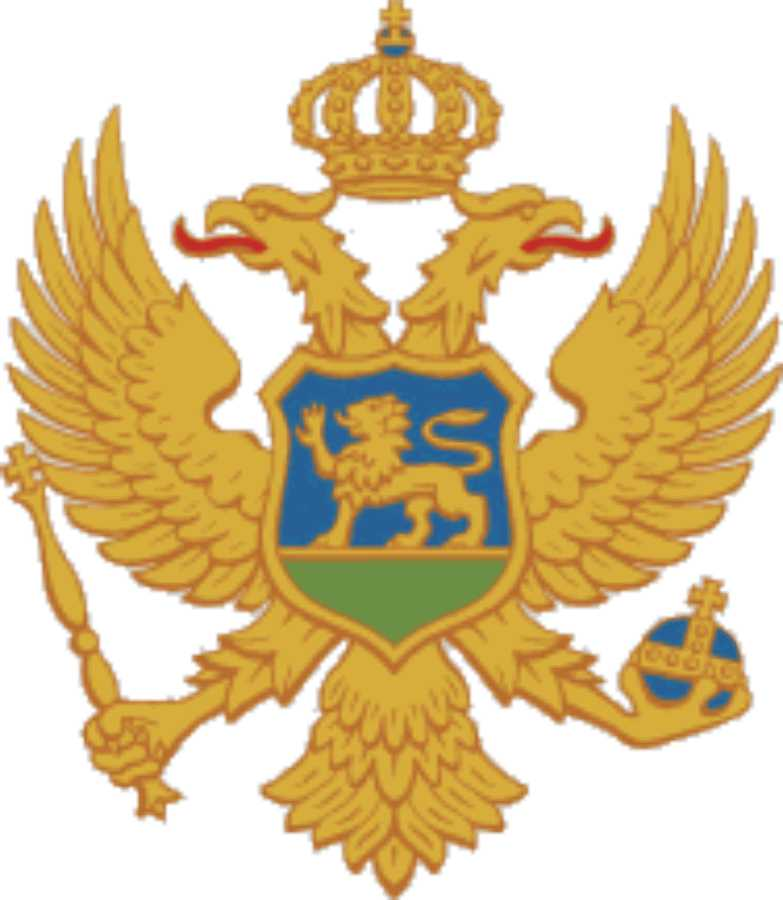 